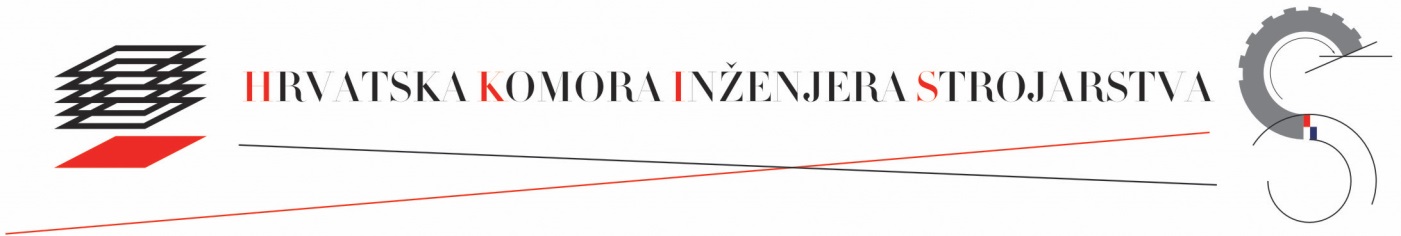 HRVATSKA KOMORA INŽENJERA STROJARSTVAUlica grada Vukovara 271Ulica grada Vukovara 271CROATIAN CHAMBER OF MECHANICAL ENGINEERSHR - 10 000 ZagrebHR - 10 000 ZagrebMB: 2539071Tel. +385 (1) 7775-570Tel. +385 (1) 7775-570OIB: 26023027358Fax. +385 (1) 7775-574Fax. +385 (1) 7775-574Web: www.hkis.hr E-mail: info@hkis.hrWeb: www.hkis.hr E-mail: info@hkis.hrZAHTJEV ZA PRIZNAVANJE INOZEMNE STRUČNE KVALIFIKACIJEZAHTJEV ZA PRIZNAVANJE INOZEMNE STRUČNE KVALIFIKACIJEObrazac 21Obrazac 21ISPUNJAVA HKISISPUNJAVA HKISDatum zaprimanja:KLASA:KLASA:URBROJ:251-503/____-____-____-____URBROJ:251-503/____-____-____-____Datum rješenja:1.1.1.1.1.OSOBNI PODACIOSOBNI PODACIOSOBNI PODACIOSOBNI PODACIOSOBNI PODACIOSOBNI PODACIOSOBNI PODACIOSOBNI PODACIOSOBNI PODACIOSOBNI PODACIOSOBNI PODACIOSOBNI PODACIOSOBNI PODACIOSOBNI PODACIOSOBNI PODACIOSOBNI PODACIOSOBNI PODACIOSOBNI PODACIOSOBNI PODACIOSOBNI PODACIOSOBNI PODACIOSOBNI PODACIOSOBNI PODACIOSOBNI PODACIOSOBNI PODACIOSOBNI PODACIOSOBNI PODACIOSOBNI PODACIOSOBNI PODACIOSOBNI PODACIOSOBNI PODACIOSOBNI PODACIOSOBNI PODACIOSOBNI PODACIOSOBNI PODACIOSOBNI PODACIOSOBNI PODACIIME:IME:IME:IME:IME:PREZIME:PREZIME:PREZIME:PREZIME:PREZIME:PREZIME:Osobni dokument (molimo označiti):Osobni dokument (molimo označiti):Osobni dokument (molimo označiti):Osobni dokument (molimo označiti):Osobni dokument (molimo označiti):Osobni dokument (molimo označiti):Osobni dokument (molimo označiti):Osobni dokument (molimo označiti):Osobni dokument (molimo označiti):Osobni dokument (molimo označiti):Osobni dokument (molimo označiti):Osobni dokument (molimo označiti):Osobni dokument (molimo označiti):Osobni dokument (molimo označiti):Osobni dokument (molimo označiti):Osobni dokument (molimo označiti):Osobni dokument (molimo označiti):Osobni dokument (molimo označiti):Osobni dokument (molimo označiti):Broj osobnog dokumenta:Broj osobnog dokumenta:Broj osobnog dokumenta:Broj osobnog dokumenta:Broj osobnog dokumenta:Broj osobnog dokumenta:Broj osobnog dokumenta:Broj osobnog dokumenta:Broj osobnog dokumenta:Broj osobnog dokumenta:Broj osobnog dokumenta:Broj osobnog dokumenta:Broj osobnog dokumenta:Osobna iskaznicaOsobna iskaznicaOsobna iskaznicaOsobna iskaznicaOsobna iskaznicaOsobna iskaznicaOsobna iskaznicaOsobna iskaznicaOsobna iskaznicaOsobna iskaznicaOsobna iskaznicaOsobna iskaznicaOsobna iskaznicaOsobna iskaznicaVrijedi do (mm/gggg.):Vrijedi do (mm/gggg.):Vrijedi do (mm/gggg.):Vrijedi do (mm/gggg.):Vrijedi do (mm/gggg.):Vrijedi do (mm/gggg.):Vrijedi do (mm/gggg.):Vrijedi do (mm/gggg.):Vrijedi do (mm/gggg.):Vrijedi do (mm/gggg.):Vrijedi do (mm/gggg.):Vrijedi do (mm/gggg.):Vrijedi do (mm/gggg.):PutovnicaPutovnicaPutovnicaPutovnicaPutovnicaPutovnicaPutovnicaPutovnicaPutovnicaPutovnicaPutovnicaPutovnicaPutovnicaPutovnicaMjesto izdavanja osobnog dokumenta:Mjesto izdavanja osobnog dokumenta:Mjesto izdavanja osobnog dokumenta:Mjesto izdavanja osobnog dokumenta:Mjesto izdavanja osobnog dokumenta:Mjesto izdavanja osobnog dokumenta:Mjesto izdavanja osobnog dokumenta:Mjesto izdavanja osobnog dokumenta:Mjesto izdavanja osobnog dokumenta:Mjesto izdavanja osobnog dokumenta:Mjesto izdavanja osobnog dokumenta:Mjesto izdavanja osobnog dokumenta:Mjesto izdavanja osobnog dokumenta:Potvrda o državljanstvuPotvrda o državljanstvuPotvrda o državljanstvuPotvrda o državljanstvuPotvrda o državljanstvuPotvrda o državljanstvuPotvrda o državljanstvuPotvrda o državljanstvuPotvrda o državljanstvuPotvrda o državljanstvuPotvrda o državljanstvuPotvrda o državljanstvuPotvrda o državljanstvuPotvrda o državljanstvuDržava izdavanja osobnog dokumenta:Država izdavanja osobnog dokumenta:Država izdavanja osobnog dokumenta:Država izdavanja osobnog dokumenta:Država izdavanja osobnog dokumenta:Država izdavanja osobnog dokumenta:Država izdavanja osobnog dokumenta:Država izdavanja osobnog dokumenta:Država izdavanja osobnog dokumenta:Država izdavanja osobnog dokumenta:Država izdavanja osobnog dokumenta:Država izdavanja osobnog dokumenta:Država izdavanja osobnog dokumenta:Spol:Spol:Porezni broj:Porezni broj:Porezni broj:Porezni broj:Porezni broj:Porezni broj:Porezni broj:Porezni broj:Porezni broj:Porezni broj:(osobni porezni broj / TIN tax identification number  MBG)(osobni porezni broj / TIN tax identification number  MBG)(osobni porezni broj / TIN tax identification number  MBG)(osobni porezni broj / TIN tax identification number  MBG)(osobni porezni broj / TIN tax identification number  MBG)Datum rođenja:Datum rođenja:Datum rođenja:Datum rođenja:Datum rođenja:Datum rođenja:Datum rođenja:Mjesto rođenja:Mjesto rođenja:Mjesto rođenja:Mjesto rođenja:Mjesto rođenja:Mjesto rođenja:Mjesto rođenja:Mjesto rođenja:Država rođenja:Država rođenja:Država rođenja:Država rođenja:Država rođenja:Država rođenja:Država rođenja:Državljanstvo:Državljanstvo:Državljanstvo:Državljanstvo:Državljanstvo:Državljanstvo:Državljanstvo:Državljanstvo:Osobni kontakt podaci iz domicilne države (obvezno):Osobni kontakt podaci iz domicilne države (obvezno):Osobni kontakt podaci iz domicilne države (obvezno):Osobni kontakt podaci iz domicilne države (obvezno):Osobni kontakt podaci iz domicilne države (obvezno):Osobni kontakt podaci iz domicilne države (obvezno):Osobni kontakt podaci iz domicilne države (obvezno):Osobni kontakt podaci iz domicilne države (obvezno):Osobni kontakt podaci iz domicilne države (obvezno):Osobni kontakt podaci iz domicilne države (obvezno):Osobni kontakt podaci iz domicilne države (obvezno):Osobni kontakt podaci iz domicilne države (obvezno):Osobni kontakt podaci iz domicilne države (obvezno):Osobni kontakt podaci iz domicilne države (obvezno):Osobni kontakt podaci iz domicilne države (obvezno):Osobni kontakt podaci iz domicilne države (obvezno):Osobni kontakt podaci iz domicilne države (obvezno):Osobni kontakt podaci iz domicilne države (obvezno):Osobni kontakt podaci iz domicilne države (obvezno):Osobni kontakt podaci iz domicilne države (obvezno):Osobni kontakt podaci iz domicilne države (obvezno):Osobni kontakt podaci iz domicilne države (obvezno):Osobni kontakt podaci iz domicilne države (obvezno):Osobni kontakt podaci iz domicilne države (obvezno):Osobni kontakt podaci iz domicilne države (obvezno):Osobni kontakt podaci iz domicilne države (obvezno):Osobni kontakt podaci iz domicilne države (obvezno):Osobni kontakt podaci iz domicilne države (obvezno):Osobni kontakt podaci iz domicilne države (obvezno):Osobni kontakt podaci iz domicilne države (obvezno):Osobni kontakt podaci iz domicilne države (obvezno):Osobni kontakt podaci iz domicilne države (obvezno):Osobni kontakt podaci iz domicilne države (obvezno):Osobni kontakt podaci iz domicilne države (obvezno):Osobni kontakt podaci iz domicilne države (obvezno):Osobni kontakt podaci iz domicilne države (obvezno):Osobni kontakt podaci iz domicilne države (obvezno):Osobni kontakt podaci iz domicilne države (obvezno):Osobni kontakt podaci iz domicilne države (obvezno):Osobni kontakt podaci iz domicilne države (obvezno):Osobni kontakt podaci iz domicilne države (obvezno):Osobni kontakt podaci iz domicilne države (obvezno):Osobni kontakt podaci iz domicilne države (obvezno):Ulica i kućni broj:Ulica i kućni broj:Ulica i kućni broj:Ulica i kućni broj:Ulica i kućni broj:Ulica i kućni broj:Ulica i kućni broj:Ulica i kućni broj:Poštanski broj:Poštanski broj:Poštanski broj:Poštanski broj:Poštanski broj:Poštanski broj:Poštanski broj:Poštanski broj:Grad:Grad:Grad:Država:Država:Država:Kontakt podaci u Republici Hrvatskoj (nije obvezno):Kontakt podaci u Republici Hrvatskoj (nije obvezno):Kontakt podaci u Republici Hrvatskoj (nije obvezno):Kontakt podaci u Republici Hrvatskoj (nije obvezno):Kontakt podaci u Republici Hrvatskoj (nije obvezno):Kontakt podaci u Republici Hrvatskoj (nije obvezno):Kontakt podaci u Republici Hrvatskoj (nije obvezno):Kontakt podaci u Republici Hrvatskoj (nije obvezno):Kontakt podaci u Republici Hrvatskoj (nije obvezno):Kontakt podaci u Republici Hrvatskoj (nije obvezno):Kontakt podaci u Republici Hrvatskoj (nije obvezno):Kontakt podaci u Republici Hrvatskoj (nije obvezno):Kontakt podaci u Republici Hrvatskoj (nije obvezno):Kontakt podaci u Republici Hrvatskoj (nije obvezno):Kontakt podaci u Republici Hrvatskoj (nije obvezno):Kontakt podaci u Republici Hrvatskoj (nije obvezno):Kontakt podaci u Republici Hrvatskoj (nije obvezno):Kontakt podaci u Republici Hrvatskoj (nije obvezno):Kontakt podaci u Republici Hrvatskoj (nije obvezno):Kontakt podaci u Republici Hrvatskoj (nije obvezno):Kontakt podaci u Republici Hrvatskoj (nije obvezno):Kontakt podaci u Republici Hrvatskoj (nije obvezno):Kontakt podaci u Republici Hrvatskoj (nije obvezno):Kontakt podaci u Republici Hrvatskoj (nije obvezno):Kontakt podaci u Republici Hrvatskoj (nije obvezno):Kontakt podaci u Republici Hrvatskoj (nije obvezno):Kontakt podaci u Republici Hrvatskoj (nije obvezno):Kontakt podaci u Republici Hrvatskoj (nije obvezno):Kontakt podaci u Republici Hrvatskoj (nije obvezno):Kontakt podaci u Republici Hrvatskoj (nije obvezno):Kontakt podaci u Republici Hrvatskoj (nije obvezno):Kontakt podaci u Republici Hrvatskoj (nije obvezno):Kontakt podaci u Republici Hrvatskoj (nije obvezno):Kontakt podaci u Republici Hrvatskoj (nije obvezno):Kontakt podaci u Republici Hrvatskoj (nije obvezno):Kontakt podaci u Republici Hrvatskoj (nije obvezno):Kontakt podaci u Republici Hrvatskoj (nije obvezno):Kontakt podaci u Republici Hrvatskoj (nije obvezno):Kontakt podaci u Republici Hrvatskoj (nije obvezno):Kontakt podaci u Republici Hrvatskoj (nije obvezno):Kontakt podaci u Republici Hrvatskoj (nije obvezno):Kontakt podaci u Republici Hrvatskoj (nije obvezno):Kontakt podaci u Republici Hrvatskoj (nije obvezno):Ulica i kućni broj:Ulica i kućni broj:Ulica i kućni broj:Ulica i kućni broj:Ulica i kućni broj:Ulica i kućni broj:Ulica i kućni broj:Ulica i kućni broj:Poštanski broj:Poštanski broj:Poštanski broj:Poštanski broj:Poštanski broj:Poštanski broj:Poštanski broj:Poštanski broj:Grad:Grad:Grad:Država:Država:Država:OSOBNI KONTAKT PODACIOSOBNI KONTAKT PODACIOSOBNI KONTAKT PODACIOSOBNI KONTAKT PODACIOSOBNI KONTAKT PODACIOSOBNI KONTAKT PODACIOSOBNI KONTAKT PODACIOSOBNI KONTAKT PODACIOSOBNI KONTAKT PODACIOSOBNI KONTAKT PODACIOSOBNI KONTAKT PODACIOSOBNI KONTAKT PODACIOSOBNI KONTAKT PODACIOSOBNI KONTAKT PODACIOSOBNI KONTAKT PODACIOSOBNI KONTAKT PODACIOSOBNI KONTAKT PODACIOSOBNI KONTAKT PODACIOSOBNI KONTAKT PODACIOSOBNI KONTAKT PODACIOSOBNI KONTAKT PODACIOSOBNI KONTAKT PODACIOSOBNI KONTAKT PODACIOSOBNI KONTAKT PODACIOSOBNI KONTAKT PODACIOSOBNI KONTAKT PODACIOSOBNI KONTAKT PODACIOSOBNI KONTAKT PODACIOSOBNI KONTAKT PODACIOSOBNI KONTAKT PODACIOSOBNI KONTAKT PODACIOSOBNI KONTAKT PODACIOSOBNI KONTAKT PODACIOSOBNI KONTAKT PODACIOSOBNI KONTAKT PODACIOSOBNI KONTAKT PODACIOSOBNI KONTAKT PODACIOSOBNI KONTAKT PODACIOSOBNI KONTAKT PODACIOSOBNI KONTAKT PODACIOSOBNI KONTAKT PODACIOSOBNI KONTAKT PODACIOSOBNI KONTAKT PODACITelefon:Telefon:Telefon:Telefon:Telefon:Telefon:Mobitel (s pozivnim brojem):Mobitel (s pozivnim brojem):Mobitel (s pozivnim brojem):Mobitel (s pozivnim brojem):Mobitel (s pozivnim brojem):Mobitel (s pozivnim brojem):Mobitel (s pozivnim brojem):Mobitel (s pozivnim brojem):E-mail adresa:E-mail adresa:E-mail adresa:E-mail adresa:E-mail adresa:E-mail adresa:KONTAKT PODACI O TVRTCI ZAPOSLENJAKONTAKT PODACI O TVRTCI ZAPOSLENJAKONTAKT PODACI O TVRTCI ZAPOSLENJAKONTAKT PODACI O TVRTCI ZAPOSLENJAKONTAKT PODACI O TVRTCI ZAPOSLENJAKONTAKT PODACI O TVRTCI ZAPOSLENJAKONTAKT PODACI O TVRTCI ZAPOSLENJAKONTAKT PODACI O TVRTCI ZAPOSLENJAKONTAKT PODACI O TVRTCI ZAPOSLENJAKONTAKT PODACI O TVRTCI ZAPOSLENJAKONTAKT PODACI O TVRTCI ZAPOSLENJAKONTAKT PODACI O TVRTCI ZAPOSLENJAKONTAKT PODACI O TVRTCI ZAPOSLENJAKONTAKT PODACI O TVRTCI ZAPOSLENJAKONTAKT PODACI O TVRTCI ZAPOSLENJAKONTAKT PODACI O TVRTCI ZAPOSLENJAKONTAKT PODACI O TVRTCI ZAPOSLENJAKONTAKT PODACI O TVRTCI ZAPOSLENJAKONTAKT PODACI O TVRTCI ZAPOSLENJAKONTAKT PODACI O TVRTCI ZAPOSLENJAKONTAKT PODACI O TVRTCI ZAPOSLENJAKONTAKT PODACI O TVRTCI ZAPOSLENJAKONTAKT PODACI O TVRTCI ZAPOSLENJAKONTAKT PODACI O TVRTCI ZAPOSLENJAKONTAKT PODACI O TVRTCI ZAPOSLENJAKONTAKT PODACI O TVRTCI ZAPOSLENJAKONTAKT PODACI O TVRTCI ZAPOSLENJAKONTAKT PODACI O TVRTCI ZAPOSLENJAKONTAKT PODACI O TVRTCI ZAPOSLENJAKONTAKT PODACI O TVRTCI ZAPOSLENJAKONTAKT PODACI O TVRTCI ZAPOSLENJAKONTAKT PODACI O TVRTCI ZAPOSLENJAKONTAKT PODACI O TVRTCI ZAPOSLENJAKONTAKT PODACI O TVRTCI ZAPOSLENJAKONTAKT PODACI O TVRTCI ZAPOSLENJAKONTAKT PODACI O TVRTCI ZAPOSLENJAKONTAKT PODACI O TVRTCI ZAPOSLENJAKONTAKT PODACI O TVRTCI ZAPOSLENJAKONTAKT PODACI O TVRTCI ZAPOSLENJAKONTAKT PODACI O TVRTCI ZAPOSLENJAKONTAKT PODACI O TVRTCI ZAPOSLENJAKONTAKT PODACI O TVRTCI ZAPOSLENJAKONTAKT PODACI O TVRTCI ZAPOSLENJANaziv tvrtke zaposlenja:Naziv tvrtke zaposlenja:Naziv tvrtke zaposlenja:Naziv tvrtke zaposlenja:Naziv tvrtke zaposlenja:Naziv tvrtke zaposlenja:Naziv tvrtke zaposlenja:Naziv tvrtke zaposlenja:Naziv tvrtke zaposlenja:Naziv tvrtke zaposlenja:Naziv tvrtke zaposlenja:Telefon:Telefon:Telefon:Telefon:Telefon:Telefon:Mobitel (s pozivnim brojem):Mobitel (s pozivnim brojem):Mobitel (s pozivnim brojem):Mobitel (s pozivnim brojem):Mobitel (s pozivnim brojem):Mobitel (s pozivnim brojem):Mobitel (s pozivnim brojem):Mobitel (s pozivnim brojem):E-mail adresa:E-mail adresa:E-mail adresa:E-mail adresa:E-mail adresa:E-mail adresa:KONTAKT OSOBAKONTAKT OSOBAKONTAKT OSOBAKONTAKT OSOBAKONTAKT OSOBAKONTAKT OSOBAKONTAKT OSOBAKONTAKT OSOBAKONTAKT OSOBAKONTAKT OSOBAKONTAKT OSOBAKONTAKT OSOBAKONTAKT OSOBAKONTAKT OSOBAKONTAKT OSOBAKONTAKT OSOBAKONTAKT OSOBAKONTAKT OSOBAKONTAKT OSOBAKONTAKT OSOBAKONTAKT OSOBAKONTAKT OSOBAKONTAKT OSOBAKONTAKT OSOBAKONTAKT OSOBAKONTAKT OSOBAKONTAKT OSOBAKONTAKT OSOBAKONTAKT OSOBAKONTAKT OSOBAKONTAKT OSOBAKONTAKT OSOBAKONTAKT OSOBAKONTAKT OSOBAKONTAKT OSOBAKONTAKT OSOBAKONTAKT OSOBAKONTAKT OSOBAKONTAKT OSOBAKONTAKT OSOBAKONTAKT OSOBAKONTAKT OSOBAKONTAKT OSOBAIme i prezime:Ime i prezime:Ime i prezime:Ime i prezime:Ime i prezime:Ime i prezime:Ime i prezime:Telefon:Telefon:Telefon:Telefon:Telefon:Telefon:Mobitel (s pozivnim brojem):Mobitel (s pozivnim brojem):Mobitel (s pozivnim brojem):Mobitel (s pozivnim brojem):Mobitel (s pozivnim brojem):Mobitel (s pozivnim brojem):Mobitel (s pozivnim brojem):Mobitel (s pozivnim brojem):E-mail adresa:E-mail adresa:E-mail adresa:E-mail adresa:E-mail adresa:E-mail adresa:Napomena (naziv tvrtke)Napomena (naziv tvrtke)Napomena (naziv tvrtke)Napomena (naziv tvrtke)Napomena (naziv tvrtke)Napomena (naziv tvrtke)2.2.2.STRUČNE DJELATNOSTISTRUČNE DJELATNOSTISTRUČNE DJELATNOSTISTRUČNE DJELATNOSTISTRUČNE DJELATNOSTISTRUČNE DJELATNOSTISTRUČNE DJELATNOSTISTRUČNE DJELATNOSTISTRUČNE DJELATNOSTISTRUČNE DJELATNOSTISTRUČNE DJELATNOSTISTRUČNE DJELATNOSTISTRUČNE DJELATNOSTISTRUČNE DJELATNOSTISTRUČNE DJELATNOSTISTRUČNE DJELATNOSTISTRUČNE DJELATNOSTISTRUČNE DJELATNOSTISTRUČNE DJELATNOSTISTRUČNE DJELATNOSTISTRUČNE DJELATNOSTISTRUČNE DJELATNOSTISTRUČNE DJELATNOSTISTRUČNE DJELATNOSTISTRUČNE DJELATNOSTISTRUČNE DJELATNOSTISTRUČNE DJELATNOSTISTRUČNE DJELATNOSTISTRUČNE DJELATNOSTISTRUČNE DJELATNOSTISTRUČNE DJELATNOSTISTRUČNE DJELATNOSTISTRUČNE DJELATNOSTISTRUČNE DJELATNOSTISTRUČNE DJELATNOSTISTRUČNE DJELATNOSTISTRUČNE DJELATNOSTISTRUČNE DJELATNOSTISTRUČNE DJELATNOSTISTRUČNE DJELATNOSTIMolim priznavanje inozemne stručne kvalifikacije za obavljanje poslova  (molim označiti samo jednu mogućnost)Molim priznavanje inozemne stručne kvalifikacije za obavljanje poslova  (molim označiti samo jednu mogućnost)Molim priznavanje inozemne stručne kvalifikacije za obavljanje poslova  (molim označiti samo jednu mogućnost)Molim priznavanje inozemne stručne kvalifikacije za obavljanje poslova  (molim označiti samo jednu mogućnost)Molim priznavanje inozemne stručne kvalifikacije za obavljanje poslova  (molim označiti samo jednu mogućnost)Molim priznavanje inozemne stručne kvalifikacije za obavljanje poslova  (molim označiti samo jednu mogućnost)Molim priznavanje inozemne stručne kvalifikacije za obavljanje poslova  (molim označiti samo jednu mogućnost)Molim priznavanje inozemne stručne kvalifikacije za obavljanje poslova  (molim označiti samo jednu mogućnost)Molim priznavanje inozemne stručne kvalifikacije za obavljanje poslova  (molim označiti samo jednu mogućnost)Molim priznavanje inozemne stručne kvalifikacije za obavljanje poslova  (molim označiti samo jednu mogućnost)Molim priznavanje inozemne stručne kvalifikacije za obavljanje poslova  (molim označiti samo jednu mogućnost)Molim priznavanje inozemne stručne kvalifikacije za obavljanje poslova  (molim označiti samo jednu mogućnost)Molim priznavanje inozemne stručne kvalifikacije za obavljanje poslova  (molim označiti samo jednu mogućnost)Molim priznavanje inozemne stručne kvalifikacije za obavljanje poslova  (molim označiti samo jednu mogućnost)Molim priznavanje inozemne stručne kvalifikacije za obavljanje poslova  (molim označiti samo jednu mogućnost)Molim priznavanje inozemne stručne kvalifikacije za obavljanje poslova  (molim označiti samo jednu mogućnost)Molim priznavanje inozemne stručne kvalifikacije za obavljanje poslova  (molim označiti samo jednu mogućnost)Molim priznavanje inozemne stručne kvalifikacije za obavljanje poslova  (molim označiti samo jednu mogućnost)Molim priznavanje inozemne stručne kvalifikacije za obavljanje poslova  (molim označiti samo jednu mogućnost)Molim priznavanje inozemne stručne kvalifikacije za obavljanje poslova  (molim označiti samo jednu mogućnost)Molim priznavanje inozemne stručne kvalifikacije za obavljanje poslova  (molim označiti samo jednu mogućnost)Molim priznavanje inozemne stručne kvalifikacije za obavljanje poslova  (molim označiti samo jednu mogućnost)Molim priznavanje inozemne stručne kvalifikacije za obavljanje poslova  (molim označiti samo jednu mogućnost)Molim priznavanje inozemne stručne kvalifikacije za obavljanje poslova  (molim označiti samo jednu mogućnost)Molim priznavanje inozemne stručne kvalifikacije za obavljanje poslova  (molim označiti samo jednu mogućnost)Molim priznavanje inozemne stručne kvalifikacije za obavljanje poslova  (molim označiti samo jednu mogućnost)Molim priznavanje inozemne stručne kvalifikacije za obavljanje poslova  (molim označiti samo jednu mogućnost)Molim priznavanje inozemne stručne kvalifikacije za obavljanje poslova  (molim označiti samo jednu mogućnost)Molim priznavanje inozemne stručne kvalifikacije za obavljanje poslova  (molim označiti samo jednu mogućnost)Molim priznavanje inozemne stručne kvalifikacije za obavljanje poslova  (molim označiti samo jednu mogućnost)Molim priznavanje inozemne stručne kvalifikacije za obavljanje poslova  (molim označiti samo jednu mogućnost)Molim priznavanje inozemne stručne kvalifikacije za obavljanje poslova  (molim označiti samo jednu mogućnost)Molim priznavanje inozemne stručne kvalifikacije za obavljanje poslova  (molim označiti samo jednu mogućnost)Molim priznavanje inozemne stručne kvalifikacije za obavljanje poslova  (molim označiti samo jednu mogućnost)Molim priznavanje inozemne stručne kvalifikacije za obavljanje poslova  (molim označiti samo jednu mogućnost)Molim priznavanje inozemne stručne kvalifikacije za obavljanje poslova  (molim označiti samo jednu mogućnost)Molim priznavanje inozemne stručne kvalifikacije za obavljanje poslova  (molim označiti samo jednu mogućnost)Molim priznavanje inozemne stručne kvalifikacije za obavljanje poslova  (molim označiti samo jednu mogućnost)Molim priznavanje inozemne stručne kvalifikacije za obavljanje poslova  (molim označiti samo jednu mogućnost)Molim priznavanje inozemne stručne kvalifikacije za obavljanje poslova  (molim označiti samo jednu mogućnost)Molim priznavanje inozemne stručne kvalifikacije za obavljanje poslova  (molim označiti samo jednu mogućnost)Molim priznavanje inozemne stručne kvalifikacije za obavljanje poslova  (molim označiti samo jednu mogućnost)Molim priznavanje inozemne stručne kvalifikacije za obavljanje poslova  (molim označiti samo jednu mogućnost)Poslovi projektiranja i/ili stručnog nadzora građenjaPoslovi vođenja građenja (inženjer gradilišta i/ili voditelj strojarskih radova )Poslovi voditelja projekta Poslovi projektiranja i/ili stručnog nadzora građenjaPoslovi vođenja građenja (inženjer gradilišta i/ili voditelj strojarskih radova )Poslovi voditelja projekta Poslovi projektiranja i/ili stručnog nadzora građenjaPoslovi vođenja građenja (inženjer gradilišta i/ili voditelj strojarskih radova )Poslovi voditelja projekta Poslovi projektiranja i/ili stručnog nadzora građenjaPoslovi vođenja građenja (inženjer gradilišta i/ili voditelj strojarskih radova )Poslovi voditelja projekta Poslovi projektiranja i/ili stručnog nadzora građenjaPoslovi vođenja građenja (inženjer gradilišta i/ili voditelj strojarskih radova )Poslovi voditelja projekta Poslovi projektiranja i/ili stručnog nadzora građenjaPoslovi vođenja građenja (inženjer gradilišta i/ili voditelj strojarskih radova )Poslovi voditelja projekta Poslovi projektiranja i/ili stručnog nadzora građenjaPoslovi vođenja građenja (inženjer gradilišta i/ili voditelj strojarskih radova )Poslovi voditelja projekta Poslovi projektiranja i/ili stručnog nadzora građenjaPoslovi vođenja građenja (inženjer gradilišta i/ili voditelj strojarskih radova )Poslovi voditelja projekta Poslovi projektiranja i/ili stručnog nadzora građenjaPoslovi vođenja građenja (inženjer gradilišta i/ili voditelj strojarskih radova )Poslovi voditelja projekta Poslovi projektiranja i/ili stručnog nadzora građenjaPoslovi vođenja građenja (inženjer gradilišta i/ili voditelj strojarskih radova )Poslovi voditelja projekta Poslovi projektiranja i/ili stručnog nadzora građenjaPoslovi vođenja građenja (inženjer gradilišta i/ili voditelj strojarskih radova )Poslovi voditelja projekta Poslovi projektiranja i/ili stručnog nadzora građenjaPoslovi vođenja građenja (inženjer gradilišta i/ili voditelj strojarskih radova )Poslovi voditelja projekta Poslovi projektiranja i/ili stručnog nadzora građenjaPoslovi vođenja građenja (inženjer gradilišta i/ili voditelj strojarskih radova )Poslovi voditelja projekta Poslovi projektiranja i/ili stručnog nadzora građenjaPoslovi vođenja građenja (inženjer gradilišta i/ili voditelj strojarskih radova )Poslovi voditelja projekta Poslovi projektiranja i/ili stručnog nadzora građenjaPoslovi vođenja građenja (inženjer gradilišta i/ili voditelj strojarskih radova )Poslovi voditelja projekta Poslovi projektiranja i/ili stručnog nadzora građenjaPoslovi vođenja građenja (inženjer gradilišta i/ili voditelj strojarskih radova )Poslovi voditelja projekta Poslovi projektiranja i/ili stručnog nadzora građenjaPoslovi vođenja građenja (inženjer gradilišta i/ili voditelj strojarskih radova )Poslovi voditelja projekta Poslovi projektiranja i/ili stručnog nadzora građenjaPoslovi vođenja građenja (inženjer gradilišta i/ili voditelj strojarskih radova )Poslovi voditelja projekta Poslovi projektiranja i/ili stručnog nadzora građenjaPoslovi vođenja građenja (inženjer gradilišta i/ili voditelj strojarskih radova )Poslovi voditelja projekta Poslovi projektiranja i/ili stručnog nadzora građenjaPoslovi vođenja građenja (inženjer gradilišta i/ili voditelj strojarskih radova )Poslovi voditelja projekta Poslovi projektiranja i/ili stručnog nadzora građenjaPoslovi vođenja građenja (inženjer gradilišta i/ili voditelj strojarskih radova )Poslovi voditelja projekta Poslovi projektiranja i/ili stručnog nadzora građenjaPoslovi vođenja građenja (inženjer gradilišta i/ili voditelj strojarskih radova )Poslovi voditelja projekta Poslovi projektiranja i/ili stručnog nadzora građenjaPoslovi vođenja građenja (inženjer gradilišta i/ili voditelj strojarskih radova )Poslovi voditelja projekta Poslovi projektiranja i/ili stručnog nadzora građenjaPoslovi vođenja građenja (inženjer gradilišta i/ili voditelj strojarskih radova )Poslovi voditelja projekta Poslovi projektiranja i/ili stručnog nadzora građenjaPoslovi vođenja građenja (inženjer gradilišta i/ili voditelj strojarskih radova )Poslovi voditelja projekta Poslovi projektiranja i/ili stručnog nadzora građenjaPoslovi vođenja građenja (inženjer gradilišta i/ili voditelj strojarskih radova )Poslovi voditelja projekta Poslovi projektiranja i/ili stručnog nadzora građenjaPoslovi vođenja građenja (inženjer gradilišta i/ili voditelj strojarskih radova )Poslovi voditelja projekta Poslovi projektiranja i/ili stručnog nadzora građenjaPoslovi vođenja građenja (inženjer gradilišta i/ili voditelj strojarskih radova )Poslovi voditelja projekta Poslovi projektiranja i/ili stručnog nadzora građenjaPoslovi vođenja građenja (inženjer gradilišta i/ili voditelj strojarskih radova )Poslovi voditelja projekta Poslovi projektiranja i/ili stručnog nadzora građenjaPoslovi vođenja građenja (inženjer gradilišta i/ili voditelj strojarskih radova )Poslovi voditelja projekta Poslovi projektiranja i/ili stručnog nadzora građenjaPoslovi vođenja građenja (inženjer gradilišta i/ili voditelj strojarskih radova )Poslovi voditelja projekta Poslovi projektiranja i/ili stručnog nadzora građenjaPoslovi vođenja građenja (inženjer gradilišta i/ili voditelj strojarskih radova )Poslovi voditelja projekta Poslovi projektiranja i/ili stručnog nadzora građenjaPoslovi vođenja građenja (inženjer gradilišta i/ili voditelj strojarskih radova )Poslovi voditelja projekta Poslovi projektiranja i/ili stručnog nadzora građenjaPoslovi vođenja građenja (inženjer gradilišta i/ili voditelj strojarskih radova )Poslovi voditelja projekta Poslovi projektiranja i/ili stručnog nadzora građenjaPoslovi vođenja građenja (inženjer gradilišta i/ili voditelj strojarskih radova )Poslovi voditelja projekta Poslovi projektiranja i/ili stručnog nadzora građenjaPoslovi vođenja građenja (inženjer gradilišta i/ili voditelj strojarskih radova )Poslovi voditelja projekta Poslovi projektiranja i/ili stručnog nadzora građenjaPoslovi vođenja građenja (inženjer gradilišta i/ili voditelj strojarskih radova )Poslovi voditelja projekta Poslovi projektiranja i/ili stručnog nadzora građenjaPoslovi vođenja građenja (inženjer gradilišta i/ili voditelj strojarskih radova )Poslovi voditelja projekta Poslovi projektiranja i/ili stručnog nadzora građenjaPoslovi vođenja građenja (inženjer gradilišta i/ili voditelj strojarskih radova )Poslovi voditelja projekta Poslovi projektiranja i/ili stručnog nadzora građenjaPoslovi vođenja građenja (inženjer gradilišta i/ili voditelj strojarskih radova )Poslovi voditelja projekta Poslovi projektiranja i/ili stručnog nadzora građenjaPoslovi vođenja građenja (inženjer gradilišta i/ili voditelj strojarskih radova )Poslovi voditelja projekta Poslovi projektiranja i/ili stručnog nadzora građenjaPoslovi vođenja građenja (inženjer gradilišta i/ili voditelj strojarskih radova )Poslovi voditelja projekta Poslovi projektiranja i/ili stručnog nadzora građenjaPoslovi vođenja građenja (inženjer gradilišta i/ili voditelj strojarskih radova )Poslovi voditelja projekta Jeste li u državi iz koje dolazite kvalificirani za obavljanje gore navedene profesije (označiti):? (molimo označiti)Jeste li u državi iz koje dolazite kvalificirani za obavljanje gore navedene profesije (označiti):? (molimo označiti)Jeste li u državi iz koje dolazite kvalificirani za obavljanje gore navedene profesije (označiti):? (molimo označiti)Jeste li u državi iz koje dolazite kvalificirani za obavljanje gore navedene profesije (označiti):? (molimo označiti)Jeste li u državi iz koje dolazite kvalificirani za obavljanje gore navedene profesije (označiti):? (molimo označiti)Jeste li u državi iz koje dolazite kvalificirani za obavljanje gore navedene profesije (označiti):? (molimo označiti)Jeste li u državi iz koje dolazite kvalificirani za obavljanje gore navedene profesije (označiti):? (molimo označiti)Jeste li u državi iz koje dolazite kvalificirani za obavljanje gore navedene profesije (označiti):? (molimo označiti)Jeste li u državi iz koje dolazite kvalificirani za obavljanje gore navedene profesije (označiti):? (molimo označiti)Jeste li u državi iz koje dolazite kvalificirani za obavljanje gore navedene profesije (označiti):? (molimo označiti)Jeste li u državi iz koje dolazite kvalificirani za obavljanje gore navedene profesije (označiti):? (molimo označiti)Jeste li u državi iz koje dolazite kvalificirani za obavljanje gore navedene profesije (označiti):? (molimo označiti)Jeste li u državi iz koje dolazite kvalificirani za obavljanje gore navedene profesije (označiti):? (molimo označiti)Jeste li u državi iz koje dolazite kvalificirani za obavljanje gore navedene profesije (označiti):? (molimo označiti)Jeste li u državi iz koje dolazite kvalificirani za obavljanje gore navedene profesije (označiti):? (molimo označiti)Jeste li u državi iz koje dolazite kvalificirani za obavljanje gore navedene profesije (označiti):? (molimo označiti)Jeste li u državi iz koje dolazite kvalificirani za obavljanje gore navedene profesije (označiti):? (molimo označiti)Jeste li u državi iz koje dolazite kvalificirani za obavljanje gore navedene profesije (označiti):? (molimo označiti)Jeste li u državi iz koje dolazite kvalificirani za obavljanje gore navedene profesije (označiti):? (molimo označiti)Jeste li u državi iz koje dolazite kvalificirani za obavljanje gore navedene profesije (označiti):? (molimo označiti)Jeste li u državi iz koje dolazite kvalificirani za obavljanje gore navedene profesije (označiti):? (molimo označiti)Jeste li u državi iz koje dolazite kvalificirani za obavljanje gore navedene profesije (označiti):? (molimo označiti)Jeste li u državi iz koje dolazite kvalificirani za obavljanje gore navedene profesije (označiti):? (molimo označiti)Jeste li u državi iz koje dolazite kvalificirani za obavljanje gore navedene profesije (označiti):? (molimo označiti)Jeste li u državi iz koje dolazite kvalificirani za obavljanje gore navedene profesije (označiti):? (molimo označiti)Jeste li u državi iz koje dolazite kvalificirani za obavljanje gore navedene profesije (označiti):? (molimo označiti)Jeste li u državi iz koje dolazite kvalificirani za obavljanje gore navedene profesije (označiti):? (molimo označiti)Jeste li u državi iz koje dolazite kvalificirani za obavljanje gore navedene profesije (označiti):? (molimo označiti)Jeste li u državi iz koje dolazite kvalificirani za obavljanje gore navedene profesije (označiti):? (molimo označiti)Jeste li u državi iz koje dolazite kvalificirani za obavljanje gore navedene profesije (označiti):? (molimo označiti)Jeste li u državi iz koje dolazite kvalificirani za obavljanje gore navedene profesije (označiti):? (molimo označiti)Jeste li u državi iz koje dolazite kvalificirani za obavljanje gore navedene profesije (označiti):? (molimo označiti)Jeste li u državi iz koje dolazite kvalificirani za obavljanje gore navedene profesije (označiti):? (molimo označiti)Jeste li u državi iz koje dolazite kvalificirani za obavljanje gore navedene profesije (označiti):? (molimo označiti)Jeste li u državi iz koje dolazite kvalificirani za obavljanje gore navedene profesije (označiti):? (molimo označiti)Jeste li u državi iz koje dolazite kvalificirani za obavljanje gore navedene profesije (označiti):? (molimo označiti)Jeste li u državi iz koje dolazite kvalificirani za obavljanje gore navedene profesije (označiti):? (molimo označiti)Jeste li u državi iz koje dolazite kvalificirani za obavljanje gore navedene profesije (označiti):? (molimo označiti)Jeste li u državi iz koje dolazite kvalificirani za obavljanje gore navedene profesije (označiti):? (molimo označiti)Jeste li u državi iz koje dolazite kvalificirani za obavljanje gore navedene profesije (označiti):? (molimo označiti)(ukoliko ste odgovorili DA molimo navedite prilog kojim dokazujete kvalifikaciju te naziv ustanove koja je istu izdala)(ukoliko ste odgovorili DA molimo navedite prilog kojim dokazujete kvalifikaciju te naziv ustanove koja je istu izdala)(ukoliko ste odgovorili DA molimo navedite prilog kojim dokazujete kvalifikaciju te naziv ustanove koja je istu izdala)(ukoliko ste odgovorili DA molimo navedite prilog kojim dokazujete kvalifikaciju te naziv ustanove koja je istu izdala)(ukoliko ste odgovorili DA molimo navedite prilog kojim dokazujete kvalifikaciju te naziv ustanove koja je istu izdala)(ukoliko ste odgovorili DA molimo navedite prilog kojim dokazujete kvalifikaciju te naziv ustanove koja je istu izdala)(ukoliko ste odgovorili DA molimo navedite prilog kojim dokazujete kvalifikaciju te naziv ustanove koja je istu izdala)(ukoliko ste odgovorili DA molimo navedite prilog kojim dokazujete kvalifikaciju te naziv ustanove koja je istu izdala)(ukoliko ste odgovorili DA molimo navedite prilog kojim dokazujete kvalifikaciju te naziv ustanove koja je istu izdala)(ukoliko ste odgovorili DA molimo navedite prilog kojim dokazujete kvalifikaciju te naziv ustanove koja je istu izdala)(ukoliko ste odgovorili DA molimo navedite prilog kojim dokazujete kvalifikaciju te naziv ustanove koja je istu izdala)(ukoliko ste odgovorili DA molimo navedite prilog kojim dokazujete kvalifikaciju te naziv ustanove koja je istu izdala)(ukoliko ste odgovorili DA molimo navedite prilog kojim dokazujete kvalifikaciju te naziv ustanove koja je istu izdala)(ukoliko ste odgovorili DA molimo navedite prilog kojim dokazujete kvalifikaciju te naziv ustanove koja je istu izdala)(ukoliko ste odgovorili DA molimo navedite prilog kojim dokazujete kvalifikaciju te naziv ustanove koja je istu izdala)(ukoliko ste odgovorili DA molimo navedite prilog kojim dokazujete kvalifikaciju te naziv ustanove koja je istu izdala)(ukoliko ste odgovorili DA molimo navedite prilog kojim dokazujete kvalifikaciju te naziv ustanove koja je istu izdala)(ukoliko ste odgovorili DA molimo navedite prilog kojim dokazujete kvalifikaciju te naziv ustanove koja je istu izdala)(ukoliko ste odgovorili DA molimo navedite prilog kojim dokazujete kvalifikaciju te naziv ustanove koja je istu izdala)(ukoliko ste odgovorili DA molimo navedite prilog kojim dokazujete kvalifikaciju te naziv ustanove koja je istu izdala)(ukoliko ste odgovorili DA molimo navedite prilog kojim dokazujete kvalifikaciju te naziv ustanove koja je istu izdala)(ukoliko ste odgovorili DA molimo navedite prilog kojim dokazujete kvalifikaciju te naziv ustanove koja je istu izdala)(ukoliko ste odgovorili DA molimo navedite prilog kojim dokazujete kvalifikaciju te naziv ustanove koja je istu izdala)(ukoliko ste odgovorili DA molimo navedite prilog kojim dokazujete kvalifikaciju te naziv ustanove koja je istu izdala)(ukoliko ste odgovorili DA molimo navedite prilog kojim dokazujete kvalifikaciju te naziv ustanove koja je istu izdala)(ukoliko ste odgovorili DA molimo navedite prilog kojim dokazujete kvalifikaciju te naziv ustanove koja je istu izdala)(ukoliko ste odgovorili DA molimo navedite prilog kojim dokazujete kvalifikaciju te naziv ustanove koja je istu izdala)(ukoliko ste odgovorili DA molimo navedite prilog kojim dokazujete kvalifikaciju te naziv ustanove koja je istu izdala)(ukoliko ste odgovorili DA molimo navedite prilog kojim dokazujete kvalifikaciju te naziv ustanove koja je istu izdala)(ukoliko ste odgovorili DA molimo navedite prilog kojim dokazujete kvalifikaciju te naziv ustanove koja je istu izdala)(ukoliko ste odgovorili DA molimo navedite prilog kojim dokazujete kvalifikaciju te naziv ustanove koja je istu izdala)(ukoliko ste odgovorili DA molimo navedite prilog kojim dokazujete kvalifikaciju te naziv ustanove koja je istu izdala)(ukoliko ste odgovorili DA molimo navedite prilog kojim dokazujete kvalifikaciju te naziv ustanove koja je istu izdala)(ukoliko ste odgovorili DA molimo navedite prilog kojim dokazujete kvalifikaciju te naziv ustanove koja je istu izdala)(ukoliko ste odgovorili DA molimo navedite prilog kojim dokazujete kvalifikaciju te naziv ustanove koja je istu izdala)(ukoliko ste odgovorili DA molimo navedite prilog kojim dokazujete kvalifikaciju te naziv ustanove koja je istu izdala)(ukoliko ste odgovorili DA molimo navedite prilog kojim dokazujete kvalifikaciju te naziv ustanove koja je istu izdala)(ukoliko ste odgovorili DA molimo navedite prilog kojim dokazujete kvalifikaciju te naziv ustanove koja je istu izdala)(ukoliko ste odgovorili DA molimo navedite prilog kojim dokazujete kvalifikaciju te naziv ustanove koja je istu izdala)(ukoliko ste odgovorili DA molimo navedite prilog kojim dokazujete kvalifikaciju te naziv ustanove koja je istu izdala)(ukoliko ste odgovorili DA molimo navedite prilog kojim dokazujete kvalifikaciju te naziv ustanove koja je istu izdala)(ukoliko ste odgovorili DA molimo navedite prilog kojim dokazujete kvalifikaciju te naziv ustanove koja je istu izdala)(ukoliko ste odgovorili DA molimo navedite prilog kojim dokazujete kvalifikaciju te naziv ustanove koja je istu izdala)Je li je ta profesija u državi iz koje dolazite regulirana? (molimo označiti)Je li je ta profesija u državi iz koje dolazite regulirana? (molimo označiti)Je li je ta profesija u državi iz koje dolazite regulirana? (molimo označiti)Je li je ta profesija u državi iz koje dolazite regulirana? (molimo označiti)Je li je ta profesija u državi iz koje dolazite regulirana? (molimo označiti)Je li je ta profesija u državi iz koje dolazite regulirana? (molimo označiti)Je li je ta profesija u državi iz koje dolazite regulirana? (molimo označiti)Je li je ta profesija u državi iz koje dolazite regulirana? (molimo označiti)Je li je ta profesija u državi iz koje dolazite regulirana? (molimo označiti)Je li je ta profesija u državi iz koje dolazite regulirana? (molimo označiti)Je li je ta profesija u državi iz koje dolazite regulirana? (molimo označiti)Je li je ta profesija u državi iz koje dolazite regulirana? (molimo označiti)Je li je ta profesija u državi iz koje dolazite regulirana? (molimo označiti)Je li je ta profesija u državi iz koje dolazite regulirana? (molimo označiti)Je li je ta profesija u državi iz koje dolazite regulirana? (molimo označiti)Je li je ta profesija u državi iz koje dolazite regulirana? (molimo označiti)Je li je ta profesija u državi iz koje dolazite regulirana? (molimo označiti)Je li je ta profesija u državi iz koje dolazite regulirana? (molimo označiti)Je li je ta profesija u državi iz koje dolazite regulirana? (molimo označiti)Je li je ta profesija u državi iz koje dolazite regulirana? (molimo označiti)Je li je ta profesija u državi iz koje dolazite regulirana? (molimo označiti)Je li je ta profesija u državi iz koje dolazite regulirana? (molimo označiti)Je li je ta profesija u državi iz koje dolazite regulirana? (molimo označiti)Je li je ta profesija u državi iz koje dolazite regulirana? (molimo označiti)Je li je ta profesija u državi iz koje dolazite regulirana? (molimo označiti)Je li je ta profesija u državi iz koje dolazite regulirana? (molimo označiti)Je li je ta profesija u državi iz koje dolazite regulirana? (molimo označiti)Je li je ta profesija u državi iz koje dolazite regulirana? (molimo označiti)Je li je ta profesija u državi iz koje dolazite regulirana? (molimo označiti)Je li je ta profesija u državi iz koje dolazite regulirana? (molimo označiti)Je li je ta profesija u državi iz koje dolazite regulirana? (molimo označiti)Je li je ta profesija u državi iz koje dolazite regulirana? (molimo označiti)Je li je ta profesija u državi iz koje dolazite regulirana? (molimo označiti)Je li je ta profesija u državi iz koje dolazite regulirana? (molimo označiti)Je li je ta profesija u državi iz koje dolazite regulirana? (molimo označiti)Je li je ta profesija u državi iz koje dolazite regulirana? (molimo označiti)Je li je ta profesija u državi iz koje dolazite regulirana? (molimo označiti)Je li je ta profesija u državi iz koje dolazite regulirana? (molimo označiti)Je li je ta profesija u državi iz koje dolazite regulirana? (molimo označiti)Je li je ta profesija u državi iz koje dolazite regulirana? (molimo označiti)(ukoliko ste odgovorili DA, molimo navedite puni naziv nadležnog tijela koje regulira profesiju)(ukoliko ste odgovorili DA, molimo navedite puni naziv nadležnog tijela koje regulira profesiju)(ukoliko ste odgovorili DA, molimo navedite puni naziv nadležnog tijela koje regulira profesiju)(ukoliko ste odgovorili DA, molimo navedite puni naziv nadležnog tijela koje regulira profesiju)(ukoliko ste odgovorili DA, molimo navedite puni naziv nadležnog tijela koje regulira profesiju)(ukoliko ste odgovorili DA, molimo navedite puni naziv nadležnog tijela koje regulira profesiju)(ukoliko ste odgovorili DA, molimo navedite puni naziv nadležnog tijela koje regulira profesiju)(ukoliko ste odgovorili DA, molimo navedite puni naziv nadležnog tijela koje regulira profesiju)(ukoliko ste odgovorili DA, molimo navedite puni naziv nadležnog tijela koje regulira profesiju)(ukoliko ste odgovorili DA, molimo navedite puni naziv nadležnog tijela koje regulira profesiju)(ukoliko ste odgovorili DA, molimo navedite puni naziv nadležnog tijela koje regulira profesiju)(ukoliko ste odgovorili DA, molimo navedite puni naziv nadležnog tijela koje regulira profesiju)(ukoliko ste odgovorili DA, molimo navedite puni naziv nadležnog tijela koje regulira profesiju)(ukoliko ste odgovorili DA, molimo navedite puni naziv nadležnog tijela koje regulira profesiju)(ukoliko ste odgovorili DA, molimo navedite puni naziv nadležnog tijela koje regulira profesiju)(ukoliko ste odgovorili DA, molimo navedite puni naziv nadležnog tijela koje regulira profesiju)(ukoliko ste odgovorili DA, molimo navedite puni naziv nadležnog tijela koje regulira profesiju)(ukoliko ste odgovorili DA, molimo navedite puni naziv nadležnog tijela koje regulira profesiju)(ukoliko ste odgovorili DA, molimo navedite puni naziv nadležnog tijela koje regulira profesiju)(ukoliko ste odgovorili DA, molimo navedite puni naziv nadležnog tijela koje regulira profesiju)(ukoliko ste odgovorili DA, molimo navedite puni naziv nadležnog tijela koje regulira profesiju)(ukoliko ste odgovorili DA, molimo navedite puni naziv nadležnog tijela koje regulira profesiju)(ukoliko ste odgovorili DA, molimo navedite puni naziv nadležnog tijela koje regulira profesiju)(ukoliko ste odgovorili DA, molimo navedite puni naziv nadležnog tijela koje regulira profesiju)(ukoliko ste odgovorili DA, molimo navedite puni naziv nadležnog tijela koje regulira profesiju)(ukoliko ste odgovorili DA, molimo navedite puni naziv nadležnog tijela koje regulira profesiju)(ukoliko ste odgovorili DA, molimo navedite puni naziv nadležnog tijela koje regulira profesiju)(ukoliko ste odgovorili DA, molimo navedite puni naziv nadležnog tijela koje regulira profesiju)(ukoliko ste odgovorili DA, molimo navedite puni naziv nadležnog tijela koje regulira profesiju)(ukoliko ste odgovorili DA, molimo navedite puni naziv nadležnog tijela koje regulira profesiju)(ukoliko ste odgovorili DA, molimo navedite puni naziv nadležnog tijela koje regulira profesiju)(ukoliko ste odgovorili DA, molimo navedite puni naziv nadležnog tijela koje regulira profesiju)(ukoliko ste odgovorili DA, molimo navedite puni naziv nadležnog tijela koje regulira profesiju)(ukoliko ste odgovorili DA, molimo navedite puni naziv nadležnog tijela koje regulira profesiju)(ukoliko ste odgovorili DA, molimo navedite puni naziv nadležnog tijela koje regulira profesiju)(ukoliko ste odgovorili DA, molimo navedite puni naziv nadležnog tijela koje regulira profesiju)(ukoliko ste odgovorili DA, molimo navedite puni naziv nadležnog tijela koje regulira profesiju)(ukoliko ste odgovorili DA, molimo navedite puni naziv nadležnog tijela koje regulira profesiju)(ukoliko ste odgovorili DA, molimo navedite puni naziv nadležnog tijela koje regulira profesiju)(ukoliko ste odgovorili DA, molimo navedite puni naziv nadležnog tijela koje regulira profesiju)(ukoliko ste odgovorili DA, molimo navedite puni naziv nadležnog tijela koje regulira profesiju)(ukoliko ste odgovorili DA, molimo navedite puni naziv nadležnog tijela koje regulira profesiju)(ukoliko ste odgovorili DA, molimo navedite puni naziv nadležnog tijela koje regulira profesiju)Je li za obavljanje gore navedene profesije u državi iz koje dolazite formalno organizirano obrazovanje koje Vam omogućuje obavljanje te profesije? (molimo označiti)Je li za obavljanje gore navedene profesije u državi iz koje dolazite formalno organizirano obrazovanje koje Vam omogućuje obavljanje te profesije? (molimo označiti)Je li za obavljanje gore navedene profesije u državi iz koje dolazite formalno organizirano obrazovanje koje Vam omogućuje obavljanje te profesije? (molimo označiti)Je li za obavljanje gore navedene profesije u državi iz koje dolazite formalno organizirano obrazovanje koje Vam omogućuje obavljanje te profesije? (molimo označiti)Je li za obavljanje gore navedene profesije u državi iz koje dolazite formalno organizirano obrazovanje koje Vam omogućuje obavljanje te profesije? (molimo označiti)Je li za obavljanje gore navedene profesije u državi iz koje dolazite formalno organizirano obrazovanje koje Vam omogućuje obavljanje te profesije? (molimo označiti)Je li za obavljanje gore navedene profesije u državi iz koje dolazite formalno organizirano obrazovanje koje Vam omogućuje obavljanje te profesije? (molimo označiti)Je li za obavljanje gore navedene profesije u državi iz koje dolazite formalno organizirano obrazovanje koje Vam omogućuje obavljanje te profesije? (molimo označiti)Je li za obavljanje gore navedene profesije u državi iz koje dolazite formalno organizirano obrazovanje koje Vam omogućuje obavljanje te profesije? (molimo označiti)Je li za obavljanje gore navedene profesije u državi iz koje dolazite formalno organizirano obrazovanje koje Vam omogućuje obavljanje te profesije? (molimo označiti)Je li za obavljanje gore navedene profesije u državi iz koje dolazite formalno organizirano obrazovanje koje Vam omogućuje obavljanje te profesije? (molimo označiti)Je li za obavljanje gore navedene profesije u državi iz koje dolazite formalno organizirano obrazovanje koje Vam omogućuje obavljanje te profesije? (molimo označiti)Je li za obavljanje gore navedene profesije u državi iz koje dolazite formalno organizirano obrazovanje koje Vam omogućuje obavljanje te profesije? (molimo označiti)Je li za obavljanje gore navedene profesije u državi iz koje dolazite formalno organizirano obrazovanje koje Vam omogućuje obavljanje te profesije? (molimo označiti)Je li za obavljanje gore navedene profesije u državi iz koje dolazite formalno organizirano obrazovanje koje Vam omogućuje obavljanje te profesije? (molimo označiti)Je li za obavljanje gore navedene profesije u državi iz koje dolazite formalno organizirano obrazovanje koje Vam omogućuje obavljanje te profesije? (molimo označiti)Je li za obavljanje gore navedene profesije u državi iz koje dolazite formalno organizirano obrazovanje koje Vam omogućuje obavljanje te profesije? (molimo označiti)Je li za obavljanje gore navedene profesije u državi iz koje dolazite formalno organizirano obrazovanje koje Vam omogućuje obavljanje te profesije? (molimo označiti)Je li za obavljanje gore navedene profesije u državi iz koje dolazite formalno organizirano obrazovanje koje Vam omogućuje obavljanje te profesije? (molimo označiti)Je li za obavljanje gore navedene profesije u državi iz koje dolazite formalno organizirano obrazovanje koje Vam omogućuje obavljanje te profesije? (molimo označiti)Je li za obavljanje gore navedene profesije u državi iz koje dolazite formalno organizirano obrazovanje koje Vam omogućuje obavljanje te profesije? (molimo označiti)Je li za obavljanje gore navedene profesije u državi iz koje dolazite formalno organizirano obrazovanje koje Vam omogućuje obavljanje te profesije? (molimo označiti)Je li za obavljanje gore navedene profesije u državi iz koje dolazite formalno organizirano obrazovanje koje Vam omogućuje obavljanje te profesije? (molimo označiti)Je li za obavljanje gore navedene profesije u državi iz koje dolazite formalno organizirano obrazovanje koje Vam omogućuje obavljanje te profesije? (molimo označiti)Je li za obavljanje gore navedene profesije u državi iz koje dolazite formalno organizirano obrazovanje koje Vam omogućuje obavljanje te profesije? (molimo označiti)Je li za obavljanje gore navedene profesije u državi iz koje dolazite formalno organizirano obrazovanje koje Vam omogućuje obavljanje te profesije? (molimo označiti)Je li za obavljanje gore navedene profesije u državi iz koje dolazite formalno organizirano obrazovanje koje Vam omogućuje obavljanje te profesije? (molimo označiti)Je li za obavljanje gore navedene profesije u državi iz koje dolazite formalno organizirano obrazovanje koje Vam omogućuje obavljanje te profesije? (molimo označiti)Je li za obavljanje gore navedene profesije u državi iz koje dolazite formalno organizirano obrazovanje koje Vam omogućuje obavljanje te profesije? (molimo označiti)Je li za obavljanje gore navedene profesije u državi iz koje dolazite formalno organizirano obrazovanje koje Vam omogućuje obavljanje te profesije? (molimo označiti)Je li za obavljanje gore navedene profesije u državi iz koje dolazite formalno organizirano obrazovanje koje Vam omogućuje obavljanje te profesije? (molimo označiti)Je li za obavljanje gore navedene profesije u državi iz koje dolazite formalno organizirano obrazovanje koje Vam omogućuje obavljanje te profesije? (molimo označiti)Je li za obavljanje gore navedene profesije u državi iz koje dolazite formalno organizirano obrazovanje koje Vam omogućuje obavljanje te profesije? (molimo označiti)Je li za obavljanje gore navedene profesije u državi iz koje dolazite formalno organizirano obrazovanje koje Vam omogućuje obavljanje te profesije? (molimo označiti)Je li za obavljanje gore navedene profesije u državi iz koje dolazite formalno organizirano obrazovanje koje Vam omogućuje obavljanje te profesije? (molimo označiti)Je li za obavljanje gore navedene profesije u državi iz koje dolazite formalno organizirano obrazovanje koje Vam omogućuje obavljanje te profesije? (molimo označiti)Je li za obavljanje gore navedene profesije u državi iz koje dolazite formalno organizirano obrazovanje koje Vam omogućuje obavljanje te profesije? (molimo označiti)Je li za obavljanje gore navedene profesije u državi iz koje dolazite formalno organizirano obrazovanje koje Vam omogućuje obavljanje te profesije? (molimo označiti)Je li za obavljanje gore navedene profesije u državi iz koje dolazite formalno organizirano obrazovanje koje Vam omogućuje obavljanje te profesije? (molimo označiti)Je li za obavljanje gore navedene profesije u državi iz koje dolazite formalno organizirano obrazovanje koje Vam omogućuje obavljanje te profesije? (molimo označiti)Jeste li proveli postupak priznavanja inozemne stručne kvalifikacije u nekoj drugoj državi članici EU:? (molimo označiti)Jeste li proveli postupak priznavanja inozemne stručne kvalifikacije u nekoj drugoj državi članici EU:? (molimo označiti)Jeste li proveli postupak priznavanja inozemne stručne kvalifikacije u nekoj drugoj državi članici EU:? (molimo označiti)Jeste li proveli postupak priznavanja inozemne stručne kvalifikacije u nekoj drugoj državi članici EU:? (molimo označiti)Jeste li proveli postupak priznavanja inozemne stručne kvalifikacije u nekoj drugoj državi članici EU:? (molimo označiti)Jeste li proveli postupak priznavanja inozemne stručne kvalifikacije u nekoj drugoj državi članici EU:? (molimo označiti)Jeste li proveli postupak priznavanja inozemne stručne kvalifikacije u nekoj drugoj državi članici EU:? (molimo označiti)Jeste li proveli postupak priznavanja inozemne stručne kvalifikacije u nekoj drugoj državi članici EU:? (molimo označiti)Jeste li proveli postupak priznavanja inozemne stručne kvalifikacije u nekoj drugoj državi članici EU:? (molimo označiti)Jeste li proveli postupak priznavanja inozemne stručne kvalifikacije u nekoj drugoj državi članici EU:? (molimo označiti)Jeste li proveli postupak priznavanja inozemne stručne kvalifikacije u nekoj drugoj državi članici EU:? (molimo označiti)Jeste li proveli postupak priznavanja inozemne stručne kvalifikacije u nekoj drugoj državi članici EU:? (molimo označiti)Jeste li proveli postupak priznavanja inozemne stručne kvalifikacije u nekoj drugoj državi članici EU:? (molimo označiti)Jeste li proveli postupak priznavanja inozemne stručne kvalifikacije u nekoj drugoj državi članici EU:? (molimo označiti)Jeste li proveli postupak priznavanja inozemne stručne kvalifikacije u nekoj drugoj državi članici EU:? (molimo označiti)Jeste li proveli postupak priznavanja inozemne stručne kvalifikacije u nekoj drugoj državi članici EU:? (molimo označiti)Jeste li proveli postupak priznavanja inozemne stručne kvalifikacije u nekoj drugoj državi članici EU:? (molimo označiti)Jeste li proveli postupak priznavanja inozemne stručne kvalifikacije u nekoj drugoj državi članici EU:? (molimo označiti)Jeste li proveli postupak priznavanja inozemne stručne kvalifikacije u nekoj drugoj državi članici EU:? (molimo označiti)Jeste li proveli postupak priznavanja inozemne stručne kvalifikacije u nekoj drugoj državi članici EU:? (molimo označiti)Jeste li proveli postupak priznavanja inozemne stručne kvalifikacije u nekoj drugoj državi članici EU:? (molimo označiti)Jeste li proveli postupak priznavanja inozemne stručne kvalifikacije u nekoj drugoj državi članici EU:? (molimo označiti)Jeste li proveli postupak priznavanja inozemne stručne kvalifikacije u nekoj drugoj državi članici EU:? (molimo označiti)Jeste li proveli postupak priznavanja inozemne stručne kvalifikacije u nekoj drugoj državi članici EU:? (molimo označiti)Jeste li proveli postupak priznavanja inozemne stručne kvalifikacije u nekoj drugoj državi članici EU:? (molimo označiti)Jeste li proveli postupak priznavanja inozemne stručne kvalifikacije u nekoj drugoj državi članici EU:? (molimo označiti)Jeste li proveli postupak priznavanja inozemne stručne kvalifikacije u nekoj drugoj državi članici EU:? (molimo označiti)Jeste li proveli postupak priznavanja inozemne stručne kvalifikacije u nekoj drugoj državi članici EU:? (molimo označiti)Jeste li proveli postupak priznavanja inozemne stručne kvalifikacije u nekoj drugoj državi članici EU:? (molimo označiti)Jeste li proveli postupak priznavanja inozemne stručne kvalifikacije u nekoj drugoj državi članici EU:? (molimo označiti)Jeste li proveli postupak priznavanja inozemne stručne kvalifikacije u nekoj drugoj državi članici EU:? (molimo označiti)Jeste li proveli postupak priznavanja inozemne stručne kvalifikacije u nekoj drugoj državi članici EU:? (molimo označiti)Jeste li proveli postupak priznavanja inozemne stručne kvalifikacije u nekoj drugoj državi članici EU:? (molimo označiti)Jeste li proveli postupak priznavanja inozemne stručne kvalifikacije u nekoj drugoj državi članici EU:? (molimo označiti)Jeste li proveli postupak priznavanja inozemne stručne kvalifikacije u nekoj drugoj državi članici EU:? (molimo označiti)Jeste li proveli postupak priznavanja inozemne stručne kvalifikacije u nekoj drugoj državi članici EU:? (molimo označiti)Jeste li proveli postupak priznavanja inozemne stručne kvalifikacije u nekoj drugoj državi članici EU:? (molimo označiti)Jeste li proveli postupak priznavanja inozemne stručne kvalifikacije u nekoj drugoj državi članici EU:? (molimo označiti)Jeste li proveli postupak priznavanja inozemne stručne kvalifikacije u nekoj drugoj državi članici EU:? (molimo označiti)Jeste li proveli postupak priznavanja inozemne stručne kvalifikacije u nekoj drugoj državi članici EU:? (molimo označiti)ukoliko ste odgovorili DA molimo navedite naziv države te puni naziv nadležnog tijela koje je provelo postupak (obvezno priložite dokaz)ukoliko ste odgovorili DA molimo navedite naziv države te puni naziv nadležnog tijela koje je provelo postupak (obvezno priložite dokaz)ukoliko ste odgovorili DA molimo navedite naziv države te puni naziv nadležnog tijela koje je provelo postupak (obvezno priložite dokaz)ukoliko ste odgovorili DA molimo navedite naziv države te puni naziv nadležnog tijela koje je provelo postupak (obvezno priložite dokaz)ukoliko ste odgovorili DA molimo navedite naziv države te puni naziv nadležnog tijela koje je provelo postupak (obvezno priložite dokaz)ukoliko ste odgovorili DA molimo navedite naziv države te puni naziv nadležnog tijela koje je provelo postupak (obvezno priložite dokaz)ukoliko ste odgovorili DA molimo navedite naziv države te puni naziv nadležnog tijela koje je provelo postupak (obvezno priložite dokaz)ukoliko ste odgovorili DA molimo navedite naziv države te puni naziv nadležnog tijela koje je provelo postupak (obvezno priložite dokaz)ukoliko ste odgovorili DA molimo navedite naziv države te puni naziv nadležnog tijela koje je provelo postupak (obvezno priložite dokaz)ukoliko ste odgovorili DA molimo navedite naziv države te puni naziv nadležnog tijela koje je provelo postupak (obvezno priložite dokaz)ukoliko ste odgovorili DA molimo navedite naziv države te puni naziv nadležnog tijela koje je provelo postupak (obvezno priložite dokaz)ukoliko ste odgovorili DA molimo navedite naziv države te puni naziv nadležnog tijela koje je provelo postupak (obvezno priložite dokaz)ukoliko ste odgovorili DA molimo navedite naziv države te puni naziv nadležnog tijela koje je provelo postupak (obvezno priložite dokaz)ukoliko ste odgovorili DA molimo navedite naziv države te puni naziv nadležnog tijela koje je provelo postupak (obvezno priložite dokaz)ukoliko ste odgovorili DA molimo navedite naziv države te puni naziv nadležnog tijela koje je provelo postupak (obvezno priložite dokaz)ukoliko ste odgovorili DA molimo navedite naziv države te puni naziv nadležnog tijela koje je provelo postupak (obvezno priložite dokaz)ukoliko ste odgovorili DA molimo navedite naziv države te puni naziv nadležnog tijela koje je provelo postupak (obvezno priložite dokaz)ukoliko ste odgovorili DA molimo navedite naziv države te puni naziv nadležnog tijela koje je provelo postupak (obvezno priložite dokaz)ukoliko ste odgovorili DA molimo navedite naziv države te puni naziv nadležnog tijela koje je provelo postupak (obvezno priložite dokaz)ukoliko ste odgovorili DA molimo navedite naziv države te puni naziv nadležnog tijela koje je provelo postupak (obvezno priložite dokaz)ukoliko ste odgovorili DA molimo navedite naziv države te puni naziv nadležnog tijela koje je provelo postupak (obvezno priložite dokaz)ukoliko ste odgovorili DA molimo navedite naziv države te puni naziv nadležnog tijela koje je provelo postupak (obvezno priložite dokaz)ukoliko ste odgovorili DA molimo navedite naziv države te puni naziv nadležnog tijela koje je provelo postupak (obvezno priložite dokaz)ukoliko ste odgovorili DA molimo navedite naziv države te puni naziv nadležnog tijela koje je provelo postupak (obvezno priložite dokaz)ukoliko ste odgovorili DA molimo navedite naziv države te puni naziv nadležnog tijela koje je provelo postupak (obvezno priložite dokaz)ukoliko ste odgovorili DA molimo navedite naziv države te puni naziv nadležnog tijela koje je provelo postupak (obvezno priložite dokaz)ukoliko ste odgovorili DA molimo navedite naziv države te puni naziv nadležnog tijela koje je provelo postupak (obvezno priložite dokaz)ukoliko ste odgovorili DA molimo navedite naziv države te puni naziv nadležnog tijela koje je provelo postupak (obvezno priložite dokaz)ukoliko ste odgovorili DA molimo navedite naziv države te puni naziv nadležnog tijela koje je provelo postupak (obvezno priložite dokaz)ukoliko ste odgovorili DA molimo navedite naziv države te puni naziv nadležnog tijela koje je provelo postupak (obvezno priložite dokaz)ukoliko ste odgovorili DA molimo navedite naziv države te puni naziv nadležnog tijela koje je provelo postupak (obvezno priložite dokaz)ukoliko ste odgovorili DA molimo navedite naziv države te puni naziv nadležnog tijela koje je provelo postupak (obvezno priložite dokaz)ukoliko ste odgovorili DA molimo navedite naziv države te puni naziv nadležnog tijela koje je provelo postupak (obvezno priložite dokaz)ukoliko ste odgovorili DA molimo navedite naziv države te puni naziv nadležnog tijela koje je provelo postupak (obvezno priložite dokaz)ukoliko ste odgovorili DA molimo navedite naziv države te puni naziv nadležnog tijela koje je provelo postupak (obvezno priložite dokaz)ukoliko ste odgovorili DA molimo navedite naziv države te puni naziv nadležnog tijela koje je provelo postupak (obvezno priložite dokaz)ukoliko ste odgovorili DA molimo navedite naziv države te puni naziv nadležnog tijela koje je provelo postupak (obvezno priložite dokaz)ukoliko ste odgovorili DA molimo navedite naziv države te puni naziv nadležnog tijela koje je provelo postupak (obvezno priložite dokaz)ukoliko ste odgovorili DA molimo navedite naziv države te puni naziv nadležnog tijela koje je provelo postupak (obvezno priložite dokaz)ukoliko ste odgovorili DA molimo navedite naziv države te puni naziv nadležnog tijela koje je provelo postupak (obvezno priložite dokaz)ukoliko ste odgovorili DA molimo navedite naziv države te puni naziv nadležnog tijela koje je provelo postupak (obvezno priložite dokaz)ukoliko ste odgovorili DA molimo navedite naziv države te puni naziv nadležnog tijela koje je provelo postupak (obvezno priložite dokaz)ukoliko ste odgovorili DA molimo navedite naziv države te puni naziv nadležnog tijela koje je provelo postupak (obvezno priložite dokaz)3.3.3.3.PODACI O OBRAZOVANJU I OSPOSOBLJAVANJUPODACI O OBRAZOVANJU I OSPOSOBLJAVANJUPODACI O OBRAZOVANJU I OSPOSOBLJAVANJUPODACI O OBRAZOVANJU I OSPOSOBLJAVANJUPODACI O OBRAZOVANJU I OSPOSOBLJAVANJUPODACI O OBRAZOVANJU I OSPOSOBLJAVANJUPODACI O OBRAZOVANJU I OSPOSOBLJAVANJUPODACI O OBRAZOVANJU I OSPOSOBLJAVANJUPODACI O OBRAZOVANJU I OSPOSOBLJAVANJUPODACI O OBRAZOVANJU I OSPOSOBLJAVANJUPODACI O OBRAZOVANJU I OSPOSOBLJAVANJUPODACI O OBRAZOVANJU I OSPOSOBLJAVANJUPODACI O OBRAZOVANJU I OSPOSOBLJAVANJUPODACI O OBRAZOVANJU I OSPOSOBLJAVANJUPODACI O OBRAZOVANJU I OSPOSOBLJAVANJUPODACI O OBRAZOVANJU I OSPOSOBLJAVANJUPODACI O OBRAZOVANJU I OSPOSOBLJAVANJUPODACI O OBRAZOVANJU I OSPOSOBLJAVANJUPODACI O OBRAZOVANJU I OSPOSOBLJAVANJUPODACI O OBRAZOVANJU I OSPOSOBLJAVANJUPODACI O OBRAZOVANJU I OSPOSOBLJAVANJUPODACI O OBRAZOVANJU I OSPOSOBLJAVANJUPODACI O OBRAZOVANJU I OSPOSOBLJAVANJUPODACI O OBRAZOVANJU I OSPOSOBLJAVANJUPODACI O OBRAZOVANJU I OSPOSOBLJAVANJUPODACI O OBRAZOVANJU I OSPOSOBLJAVANJUPODACI O OBRAZOVANJU I OSPOSOBLJAVANJUPODACI O OBRAZOVANJU I OSPOSOBLJAVANJUPODACI O OBRAZOVANJU I OSPOSOBLJAVANJUPODACI O OBRAZOVANJU I OSPOSOBLJAVANJUPODACI O OBRAZOVANJU I OSPOSOBLJAVANJUPODACI O OBRAZOVANJU I OSPOSOBLJAVANJUPODACI O OBRAZOVANJU I OSPOSOBLJAVANJUPODACI O OBRAZOVANJU I OSPOSOBLJAVANJUPODACI O OBRAZOVANJU I OSPOSOBLJAVANJUPODACI O OBRAZOVANJU I OSPOSOBLJAVANJUPODACI O OBRAZOVANJU I OSPOSOBLJAVANJUPODACI O OBRAZOVANJU I OSPOSOBLJAVANJUPODACI O OBRAZOVANJU I OSPOSOBLJAVANJUNaziv obrazovne ustanove na matičnom jeziku:Naziv obrazovne ustanove na matičnom jeziku:Naziv obrazovne ustanove na matičnom jeziku:Naziv obrazovne ustanove na matičnom jeziku:Naziv obrazovne ustanove na matičnom jeziku:Naziv obrazovne ustanove na matičnom jeziku:Naziv obrazovne ustanove na matičnom jeziku:Naziv obrazovne ustanove na matičnom jeziku:Naziv obrazovne ustanove na matičnom jeziku:Naziv obrazovne ustanove na matičnom jeziku:Naziv obrazovne ustanove na matičnom jeziku:Naziv obrazovne ustanove na matičnom jeziku:Naziv obrazovne ustanove na matičnom jeziku:Naziv obrazovne ustanove na matičnom jeziku:Naziv obrazovne ustanove na matičnom jeziku:Naziv obrazovne ustanove na matičnom jeziku:Naziv obrazovne ustanove na matičnom jeziku:Naziv obrazovne ustanove na matičnom jeziku:Adresa i država obrazovne ustanove:Adresa i država obrazovne ustanove:Adresa i država obrazovne ustanove:Adresa i država obrazovne ustanove:Adresa i država obrazovne ustanove:Adresa i država obrazovne ustanove:Adresa i država obrazovne ustanove:Adresa i država obrazovne ustanove:Adresa i država obrazovne ustanove:Adresa i država obrazovne ustanove:Adresa i država obrazovne ustanove:Adresa i država obrazovne ustanove:Adresa i država obrazovne ustanove:Adresa i država obrazovne ustanove:Adresa i država obrazovne ustanove:Adresa i država obrazovne ustanove:Adresa i država obrazovne ustanove:Adresa i država obrazovne ustanove:Stručna titula na matičnom jeziku i skraćenica :Stručna titula na matičnom jeziku i skraćenica :Stručna titula na matičnom jeziku i skraćenica :Stručna titula na matičnom jeziku i skraćenica :Stručna titula na matičnom jeziku i skraćenica :Stručna titula na matičnom jeziku i skraćenica :Stručna titula na matičnom jeziku i skraćenica :Stručna titula na matičnom jeziku i skraćenica :Stručna titula na matičnom jeziku i skraćenica :Stručna titula na matičnom jeziku i skraćenica :Stručna titula na matičnom jeziku i skraćenica :Stručna titula na matičnom jeziku i skraćenica :Stručna titula na matičnom jeziku i skraćenica :Stručna titula na matičnom jeziku i skraćenica :Stručna titula na matičnom jeziku i skraćenica :Stručna titula na matičnom jeziku i skraćenica :Stručna titula na matičnom jeziku i skraćenica :Stručna titula na matičnom jeziku i skraćenica :Trajanje obrazovanja i osposobljavanja:Trajanje obrazovanja i osposobljavanja:Trajanje obrazovanja i osposobljavanja:Trajanje obrazovanja i osposobljavanja:Trajanje obrazovanja i osposobljavanja:Trajanje obrazovanja i osposobljavanja:Trajanje obrazovanja i osposobljavanja:Trajanje obrazovanja i osposobljavanja:Trajanje obrazovanja i osposobljavanja:Trajanje obrazovanja i osposobljavanja:Trajanje obrazovanja i osposobljavanja:Trajanje obrazovanja i osposobljavanja:Trajanje obrazovanja i osposobljavanja:Trajanje obrazovanja i osposobljavanja:Trajanje obrazovanja i osposobljavanja:Trajanje obrazovanja i osposobljavanja:Trajanje obrazovanja i osposobljavanja:Trajanje obrazovanja i osposobljavanja:Datum početka obrazovanja:Datum početka obrazovanja:Datum početka obrazovanja:Datum početka obrazovanja:Datum početka obrazovanja:Datum početka obrazovanja:Datum početka obrazovanja:Datum početka obrazovanja:Datum početka obrazovanja:Datum početka obrazovanja:Datum početka obrazovanja:Datum početka obrazovanja:Datum početka obrazovanja:Datum početka obrazovanja:Datum početka obrazovanja:Datum završetka obrazovanja:Datum završetka obrazovanja:Datum završetka obrazovanja:Datum završetka obrazovanja:Datum završetka obrazovanja:Datum završetka obrazovanja:Datum završetka obrazovanja:Datum završetka obrazovanja:Datum završetka obrazovanja:Stečeni broj ECTS bodova:Stečeni broj ECTS bodova:Stečeni broj ECTS bodova:Stečeni broj ECTS bodova:Stečeni broj ECTS bodova:Stečeni broj ECTS bodova:Stečeni broj ECTS bodova:Stečeni broj ECTS bodova:Stečeni broj ECTS bodova:Stečeni broj ECTS bodova:Stečeni broj ECTS bodova:Stečeni broj ECTS bodova:Stečeni broj ECTS bodova:Razina obrazovanja prema EQF (Europski kvalifikacijski okvir):Razina obrazovanja prema EQF (Europski kvalifikacijski okvir):Razina obrazovanja prema EQF (Europski kvalifikacijski okvir):Razina obrazovanja prema EQF (Europski kvalifikacijski okvir):Razina obrazovanja prema EQF (Europski kvalifikacijski okvir):Razina obrazovanja prema EQF (Europski kvalifikacijski okvir):Razina obrazovanja prema EQF (Europski kvalifikacijski okvir):Razina obrazovanja prema EQF (Europski kvalifikacijski okvir):Razina obrazovanja prema EQF (Europski kvalifikacijski okvir):Potvrda nadležnog tijela o ispunjavanju uvjeta za obavljanje regulirane profesije (priložite dokaz):Potvrda nadležnog tijela o ispunjavanju uvjeta za obavljanje regulirane profesije (priložite dokaz):Potvrda nadležnog tijela o ispunjavanju uvjeta za obavljanje regulirane profesije (priložite dokaz):Potvrda nadležnog tijela o ispunjavanju uvjeta za obavljanje regulirane profesije (priložite dokaz):Potvrda nadležnog tijela o ispunjavanju uvjeta za obavljanje regulirane profesije (priložite dokaz):Potvrda nadležnog tijela o ispunjavanju uvjeta za obavljanje regulirane profesije (priložite dokaz):Potvrda nadležnog tijela o ispunjavanju uvjeta za obavljanje regulirane profesije (priložite dokaz):Potvrda nadležnog tijela o ispunjavanju uvjeta za obavljanje regulirane profesije (priložite dokaz):Potvrda nadležnog tijela o ispunjavanju uvjeta za obavljanje regulirane profesije (priložite dokaz):Potvrda nadležnog tijela o ispunjavanju uvjeta za obavljanje regulirane profesije (priložite dokaz):Potvrda nadležnog tijela o ispunjavanju uvjeta za obavljanje regulirane profesije (priložite dokaz):Potvrda nadležnog tijela o ispunjavanju uvjeta za obavljanje regulirane profesije (priložite dokaz):Potvrda nadležnog tijela o ispunjavanju uvjeta za obavljanje regulirane profesije (priložite dokaz):Potvrda nadležnog tijela o ispunjavanju uvjeta za obavljanje regulirane profesije (priložite dokaz):Potvrda nadležnog tijela o ispunjavanju uvjeta za obavljanje regulirane profesije (priložite dokaz):Potvrda nadležnog tijela o ispunjavanju uvjeta za obavljanje regulirane profesije (priložite dokaz):Potvrda nadležnog tijela o ispunjavanju uvjeta za obavljanje regulirane profesije (priložite dokaz):Potvrda nadležnog tijela o ispunjavanju uvjeta za obavljanje regulirane profesije (priložite dokaz):Potvrda nadležnog tijela o ispunjavanju uvjeta za obavljanje regulirane profesije (priložite dokaz):Potvrda nadležnog tijela o ispunjavanju uvjeta za obavljanje regulirane profesije (priložite dokaz):Potvrda nadležnog tijela o ispunjavanju uvjeta za obavljanje regulirane profesije (priložite dokaz):Potvrda nadležnog tijela o ispunjavanju uvjeta za obavljanje regulirane profesije (priložite dokaz):Potvrda nadležnog tijela o ispunjavanju uvjeta za obavljanje regulirane profesije (priložite dokaz):Potvrda nadležnog tijela o ispunjavanju uvjeta za obavljanje regulirane profesije (priložite dokaz):Potvrda nadležnog tijela o ispunjavanju uvjeta za obavljanje regulirane profesije (priložite dokaz):Potvrda nadležnog tijela o ispunjavanju uvjeta za obavljanje regulirane profesije (priložite dokaz):Potvrda nadležnog tijela o ispunjavanju uvjeta za obavljanje regulirane profesije (priložite dokaz):Potvrda nadležnog tijela o ispunjavanju uvjeta za obavljanje regulirane profesije (priložite dokaz):Potvrda nadležnog tijela o ispunjavanju uvjeta za obavljanje regulirane profesije (priložite dokaz):Potvrda nadležnog tijela o ispunjavanju uvjeta za obavljanje regulirane profesije (priložite dokaz):Potvrda nadležnog tijela o ispunjavanju uvjeta za obavljanje regulirane profesije (priložite dokaz):Potvrda nadležnog tijela o ispunjavanju uvjeta za obavljanje regulirane profesije (priložite dokaz):Potvrda nadležnog tijela o ispunjavanju uvjeta za obavljanje regulirane profesije (priložite dokaz):Potvrda nadležnog tijela o ispunjavanju uvjeta za obavljanje regulirane profesije (priložite dokaz):Potvrda nadležnog tijela o ispunjavanju uvjeta za obavljanje regulirane profesije (priložite dokaz):Potvrda nadležnog tijela o ispunjavanju uvjeta za obavljanje regulirane profesije (priložite dokaz):Potvrda nadležnog tijela o ispunjavanju uvjeta za obavljanje regulirane profesije (priložite dokaz):Potvrda nadležnog tijela o ispunjavanju uvjeta za obavljanje regulirane profesije (priložite dokaz):Potvrda nadležnog tijela o ispunjavanju uvjeta za obavljanje regulirane profesije (priložite dokaz):Potvrda nadležnog tijela o ispunjavanju uvjeta za obavljanje regulirane profesije (priložite dokaz):Drugi dokazi o formalnom obrazovanju (priložite dokaz):Drugi dokazi o formalnom obrazovanju (priložite dokaz):Drugi dokazi o formalnom obrazovanju (priložite dokaz):Drugi dokazi o formalnom obrazovanju (priložite dokaz):Drugi dokazi o formalnom obrazovanju (priložite dokaz):Drugi dokazi o formalnom obrazovanju (priložite dokaz):Drugi dokazi o formalnom obrazovanju (priložite dokaz):Drugi dokazi o formalnom obrazovanju (priložite dokaz):Drugi dokazi o formalnom obrazovanju (priložite dokaz):Drugi dokazi o formalnom obrazovanju (priložite dokaz):Drugi dokazi o formalnom obrazovanju (priložite dokaz):Drugi dokazi o formalnom obrazovanju (priložite dokaz):Drugi dokazi o formalnom obrazovanju (priložite dokaz):Drugi dokazi o formalnom obrazovanju (priložite dokaz):Drugi dokazi o formalnom obrazovanju (priložite dokaz):Drugi dokazi o formalnom obrazovanju (priložite dokaz):Drugi dokazi o formalnom obrazovanju (priložite dokaz):Drugi dokazi o formalnom obrazovanju (priložite dokaz):Drugi dokazi o formalnom obrazovanju (priložite dokaz):Drugi dokazi o formalnom obrazovanju (priložite dokaz):Drugi dokazi o formalnom obrazovanju (priložite dokaz):Drugi dokazi o formalnom obrazovanju (priložite dokaz):Drugi dokazi o formalnom obrazovanju (priložite dokaz):Drugi dokazi o formalnom obrazovanju (priložite dokaz):Drugi dokazi o formalnom obrazovanju (priložite dokaz):Drugi dokazi o formalnom obrazovanju (priložite dokaz):Drugi dokazi o formalnom obrazovanju (priložite dokaz):Drugi dokazi o formalnom obrazovanju (priložite dokaz):Drugi dokazi o formalnom obrazovanju (priložite dokaz):Drugi dokazi o formalnom obrazovanju (priložite dokaz):Drugi dokazi o formalnom obrazovanju (priložite dokaz):Drugi dokazi o formalnom obrazovanju (priložite dokaz):Drugi dokazi o formalnom obrazovanju (priložite dokaz):Drugi dokazi o formalnom obrazovanju (priložite dokaz):Drugi dokazi o formalnom obrazovanju (priložite dokaz):Drugi dokazi o formalnom obrazovanju (priložite dokaz):Drugi dokazi o formalnom obrazovanju (priložite dokaz):Drugi dokazi o formalnom obrazovanju (priložite dokaz):Drugi dokazi o formalnom obrazovanju (priložite dokaz):Drugi dokazi o formalnom obrazovanju (priložite dokaz):Dokazi o sadržaju i tijeku osposobljavanja – područja i predmeti (priložite dokaz):Dokazi o sadržaju i tijeku osposobljavanja – područja i predmeti (priložite dokaz):Dokazi o sadržaju i tijeku osposobljavanja – područja i predmeti (priložite dokaz):Dokazi o sadržaju i tijeku osposobljavanja – područja i predmeti (priložite dokaz):Dokazi o sadržaju i tijeku osposobljavanja – područja i predmeti (priložite dokaz):Dokazi o sadržaju i tijeku osposobljavanja – područja i predmeti (priložite dokaz):Dokazi o sadržaju i tijeku osposobljavanja – područja i predmeti (priložite dokaz):Dokazi o sadržaju i tijeku osposobljavanja – područja i predmeti (priložite dokaz):Dokazi o sadržaju i tijeku osposobljavanja – područja i predmeti (priložite dokaz):Dokazi o sadržaju i tijeku osposobljavanja – područja i predmeti (priložite dokaz):Dokazi o sadržaju i tijeku osposobljavanja – područja i predmeti (priložite dokaz):Dokazi o sadržaju i tijeku osposobljavanja – područja i predmeti (priložite dokaz):Dokazi o sadržaju i tijeku osposobljavanja – područja i predmeti (priložite dokaz):Dokazi o sadržaju i tijeku osposobljavanja – područja i predmeti (priložite dokaz):Dokazi o sadržaju i tijeku osposobljavanja – područja i predmeti (priložite dokaz):Dokazi o sadržaju i tijeku osposobljavanja – područja i predmeti (priložite dokaz):Dokazi o sadržaju i tijeku osposobljavanja – područja i predmeti (priložite dokaz):Dokazi o sadržaju i tijeku osposobljavanja – područja i predmeti (priložite dokaz):Dokazi o sadržaju i tijeku osposobljavanja – područja i predmeti (priložite dokaz):Dokazi o sadržaju i tijeku osposobljavanja – područja i predmeti (priložite dokaz):Dokazi o sadržaju i tijeku osposobljavanja – područja i predmeti (priložite dokaz):Dokazi o sadržaju i tijeku osposobljavanja – područja i predmeti (priložite dokaz):Dokazi o sadržaju i tijeku osposobljavanja – područja i predmeti (priložite dokaz):Dokazi o sadržaju i tijeku osposobljavanja – područja i predmeti (priložite dokaz):Dokazi o sadržaju i tijeku osposobljavanja – područja i predmeti (priložite dokaz):Dokazi o sadržaju i tijeku osposobljavanja – područja i predmeti (priložite dokaz):Dokazi o sadržaju i tijeku osposobljavanja – područja i predmeti (priložite dokaz):Dokazi o sadržaju i tijeku osposobljavanja – područja i predmeti (priložite dokaz):Dokazi o sadržaju i tijeku osposobljavanja – područja i predmeti (priložite dokaz):Dokazi o sadržaju i tijeku osposobljavanja – područja i predmeti (priložite dokaz):Dokazi o sadržaju i tijeku osposobljavanja – područja i predmeti (priložite dokaz):Dokazi o sadržaju i tijeku osposobljavanja – područja i predmeti (priložite dokaz):Dokazi o sadržaju i tijeku osposobljavanja – područja i predmeti (priložite dokaz):Dokazi o sadržaju i tijeku osposobljavanja – područja i predmeti (priložite dokaz):Dokazi o sadržaju i tijeku osposobljavanja – područja i predmeti (priložite dokaz):Dokazi o sadržaju i tijeku osposobljavanja – područja i predmeti (priložite dokaz):Dokazi o sadržaju i tijeku osposobljavanja – područja i predmeti (priložite dokaz):Dokazi o sadržaju i tijeku osposobljavanja – područja i predmeti (priložite dokaz):Dokazi o sadržaju i tijeku osposobljavanja – područja i predmeti (priložite dokaz):Dokazi o sadržaju i tijeku osposobljavanja – područja i predmeti (priložite dokaz):Dokazi o drugim kvalifikacijama (navesti koji i priložiti dokaz):Dokazi o drugim kvalifikacijama (navesti koji i priložiti dokaz):Dokazi o drugim kvalifikacijama (navesti koji i priložiti dokaz):Dokazi o drugim kvalifikacijama (navesti koji i priložiti dokaz):Dokazi o drugim kvalifikacijama (navesti koji i priložiti dokaz):Dokazi o drugim kvalifikacijama (navesti koji i priložiti dokaz):Dokazi o drugim kvalifikacijama (navesti koji i priložiti dokaz):Dokazi o drugim kvalifikacijama (navesti koji i priložiti dokaz):Dokazi o drugim kvalifikacijama (navesti koji i priložiti dokaz):Dokazi o drugim kvalifikacijama (navesti koji i priložiti dokaz):Dokazi o drugim kvalifikacijama (navesti koji i priložiti dokaz):Dokazi o drugim kvalifikacijama (navesti koji i priložiti dokaz):Dokazi o drugim kvalifikacijama (navesti koji i priložiti dokaz):Dokazi o drugim kvalifikacijama (navesti koji i priložiti dokaz):Dokazi o drugim kvalifikacijama (navesti koji i priložiti dokaz):Dokazi o drugim kvalifikacijama (navesti koji i priložiti dokaz):Dokazi o drugim kvalifikacijama (navesti koji i priložiti dokaz):Dokazi o drugim kvalifikacijama (navesti koji i priložiti dokaz):Dokazi o drugim kvalifikacijama (navesti koji i priložiti dokaz):Dokazi o drugim kvalifikacijama (navesti koji i priložiti dokaz):Dokazi o drugim kvalifikacijama (navesti koji i priložiti dokaz):Dokazi o drugim kvalifikacijama (navesti koji i priložiti dokaz):Dokazi o drugim kvalifikacijama (navesti koji i priložiti dokaz):Dokazi o drugim kvalifikacijama (navesti koji i priložiti dokaz):Dokazi o drugim kvalifikacijama (navesti koji i priložiti dokaz):Dokazi o drugim kvalifikacijama (navesti koji i priložiti dokaz):Dokazi o drugim kvalifikacijama (navesti koji i priložiti dokaz):Dokazi o drugim kvalifikacijama (navesti koji i priložiti dokaz):Dokazi o drugim kvalifikacijama (navesti koji i priložiti dokaz):Dokazi o drugim kvalifikacijama (navesti koji i priložiti dokaz):Dokazi o drugim kvalifikacijama (navesti koji i priložiti dokaz):Dokazi o drugim kvalifikacijama (navesti koji i priložiti dokaz):Dokazi o drugim kvalifikacijama (navesti koji i priložiti dokaz):Dokazi o drugim kvalifikacijama (navesti koji i priložiti dokaz):Dokazi o drugim kvalifikacijama (navesti koji i priložiti dokaz):Dokazi o drugim kvalifikacijama (navesti koji i priložiti dokaz):Dokazi o drugim kvalifikacijama (navesti koji i priložiti dokaz):Dokazi o drugim kvalifikacijama (navesti koji i priložiti dokaz):Dokazi o drugim kvalifikacijama (navesti koji i priložiti dokaz):Dokazi o drugim kvalifikacijama (navesti koji i priložiti dokaz):Stečena razina obrazovanja prema EQF – Europski kvalifikacijski okvir (molimo označiti):Stečena razina obrazovanja prema EQF – Europski kvalifikacijski okvir (molimo označiti):Stečena razina obrazovanja prema EQF – Europski kvalifikacijski okvir (molimo označiti):Stečena razina obrazovanja prema EQF – Europski kvalifikacijski okvir (molimo označiti):Stečena razina obrazovanja prema EQF – Europski kvalifikacijski okvir (molimo označiti):Stečena razina obrazovanja prema EQF – Europski kvalifikacijski okvir (molimo označiti):Stečena razina obrazovanja prema EQF – Europski kvalifikacijski okvir (molimo označiti):Stečena razina obrazovanja prema EQF – Europski kvalifikacijski okvir (molimo označiti):Stečena razina obrazovanja prema EQF – Europski kvalifikacijski okvir (molimo označiti):Stečena razina obrazovanja prema EQF – Europski kvalifikacijski okvir (molimo označiti):Stečena razina obrazovanja prema EQF – Europski kvalifikacijski okvir (molimo označiti):Stečena razina obrazovanja prema EQF – Europski kvalifikacijski okvir (molimo označiti):Stečena razina obrazovanja prema EQF – Europski kvalifikacijski okvir (molimo označiti):Stečena razina obrazovanja prema EQF – Europski kvalifikacijski okvir (molimo označiti):Stečena razina obrazovanja prema EQF – Europski kvalifikacijski okvir (molimo označiti):Stečena razina obrazovanja prema EQF – Europski kvalifikacijski okvir (molimo označiti):Stečena razina obrazovanja prema EQF – Europski kvalifikacijski okvir (molimo označiti):Stečena razina obrazovanja prema EQF – Europski kvalifikacijski okvir (molimo označiti):Stečena razina obrazovanja prema EQF – Europski kvalifikacijski okvir (molimo označiti):Stečena razina obrazovanja prema EQF – Europski kvalifikacijski okvir (molimo označiti):Stečena razina obrazovanja prema EQF – Europski kvalifikacijski okvir (molimo označiti):Stečena razina obrazovanja prema EQF – Europski kvalifikacijski okvir (molimo označiti):Stečena razina obrazovanja prema EQF – Europski kvalifikacijski okvir (molimo označiti):Stečena razina obrazovanja prema EQF – Europski kvalifikacijski okvir (molimo označiti):Stečena razina obrazovanja prema EQF – Europski kvalifikacijski okvir (molimo označiti):Stečena razina obrazovanja prema EQF – Europski kvalifikacijski okvir (molimo označiti):Stečena razina obrazovanja prema EQF – Europski kvalifikacijski okvir (molimo označiti):Stečena razina obrazovanja prema EQF – Europski kvalifikacijski okvir (molimo označiti):Stečena razina obrazovanja prema EQF – Europski kvalifikacijski okvir (molimo označiti):Stečena razina obrazovanja prema EQF – Europski kvalifikacijski okvir (molimo označiti):Stečena razina obrazovanja prema EQF – Europski kvalifikacijski okvir (molimo označiti):Stečena razina obrazovanja prema EQF – Europski kvalifikacijski okvir (molimo označiti):Stečena razina obrazovanja prema EQF – Europski kvalifikacijski okvir (molimo označiti):Stečena razina obrazovanja prema EQF – Europski kvalifikacijski okvir (molimo označiti):Stečena razina obrazovanja prema EQF – Europski kvalifikacijski okvir (molimo označiti):Stečena razina obrazovanja prema EQF – Europski kvalifikacijski okvir (molimo označiti):Stečena razina obrazovanja prema EQF – Europski kvalifikacijski okvir (molimo označiti):Stečena razina obrazovanja prema EQF – Europski kvalifikacijski okvir (molimo označiti):Stečena razina obrazovanja prema EQF – Europski kvalifikacijski okvir (molimo označiti):Stečena razina obrazovanja prema EQF – Europski kvalifikacijski okvir (molimo označiti):Stečena razina obrazovanja prema EQF – Europski kvalifikacijski okvir (molimo označiti):Stečena razina obrazovanja prema EQF – Europski kvalifikacijski okvir (molimo označiti):Stečena razina obrazovanja prema EQF – Europski kvalifikacijski okvir (molimo označiti):osmogodišnja škola – 1. razina (8 god.)osmogodišnja škola – 1. razina (8 god.)osmogodišnja škola – 1. razina (8 god.)osmogodišnja škola – 1. razina (8 god.)osmogodišnja škola – 1. razina (8 god.)osmogodišnja škola – 1. razina (8 god.)osmogodišnja škola – 1. razina (8 god.)osmogodišnja škola – 1. razina (8 god.)osmogodišnja škola – 1. razina (8 god.)osmogodišnja škola – 1. razina (8 god.)osmogodišnja škola – 1. razina (8 god.)osmogodišnja škola – 1. razina (8 god.)osmogodišnja škola – 1. razina (8 god.)osmogodišnja škola – 1. razina (8 god.)osmogodišnja škola – 1. razina (8 god.)osmogodišnja škola – 1. razina (8 god.)osmogodišnja škola – 1. razina (8 god.)osmogodišnja škola – 1. razina (8 god.)osmogodišnja škola – 1. razina (8 god.)osmogodišnja škola – 1. razina (8 god.)osmogodišnja škola – 1. razina (8 god.)osmogodišnja škola – 1. razina (8 god.)osmogodišnja škola – 1. razina (8 god.)osmogodišnja škola – 1. razina (8 god.)osmogodišnja škola – 1. razina (8 god.)osmogodišnja škola – 1. razina (8 god.)osmogodišnja škola – 1. razina (8 god.)osmogodišnja škola – 1. razina (8 god.)osmogodišnja škola – 1. razina (8 god.)osmogodišnja škola – 1. razina (8 god.)osmogodišnja škola – 1. razina (8 god.)osmogodišnja škola – 1. razina (8 god.)osmogodišnja škola – 1. razina (8 god.)osmogodišnja škola – 1. razina (8 god.)osmogodišnja škola – 1. razina (8 god.)osmogodišnja škola – 1. razina (8 god.)osmogodišnja škola – 1. razina (8 god.)osmogodišnja škola – 1. razina (8 god.)osmogodišnja škola – 1. razina (8 god.)osmogodišnja škola – 1. razina (8 god.)osmogodišnja škola – 1. razina (8 god.)osmogodišnja škola – 1. razina (8 god.)1.razina + stručna osposobljenost za jednostavne poslove – 2. razina1.razina + stručna osposobljenost za jednostavne poslove – 2. razina1.razina + stručna osposobljenost za jednostavne poslove – 2. razina1.razina + stručna osposobljenost za jednostavne poslove – 2. razina1.razina + stručna osposobljenost za jednostavne poslove – 2. razina1.razina + stručna osposobljenost za jednostavne poslove – 2. razina1.razina + stručna osposobljenost za jednostavne poslove – 2. razina1.razina + stručna osposobljenost za jednostavne poslove – 2. razina1.razina + stručna osposobljenost za jednostavne poslove – 2. razina1.razina + stručna osposobljenost za jednostavne poslove – 2. razina1.razina + stručna osposobljenost za jednostavne poslove – 2. razina1.razina + stručna osposobljenost za jednostavne poslove – 2. razina1.razina + stručna osposobljenost za jednostavne poslove – 2. razina1.razina + stručna osposobljenost za jednostavne poslove – 2. razina1.razina + stručna osposobljenost za jednostavne poslove – 2. razina1.razina + stručna osposobljenost za jednostavne poslove – 2. razina1.razina + stručna osposobljenost za jednostavne poslove – 2. razina1.razina + stručna osposobljenost za jednostavne poslove – 2. razina1.razina + stručna osposobljenost za jednostavne poslove – 2. razina1.razina + stručna osposobljenost za jednostavne poslove – 2. razina1.razina + stručna osposobljenost za jednostavne poslove – 2. razina1.razina + stručna osposobljenost za jednostavne poslove – 2. razina1.razina + stručna osposobljenost za jednostavne poslove – 2. razina1.razina + stručna osposobljenost za jednostavne poslove – 2. razina1.razina + stručna osposobljenost za jednostavne poslove – 2. razina1.razina + stručna osposobljenost za jednostavne poslove – 2. razina1.razina + stručna osposobljenost za jednostavne poslove – 2. razina1.razina + stručna osposobljenost za jednostavne poslove – 2. razina1.razina + stručna osposobljenost za jednostavne poslove – 2. razina1.razina + stručna osposobljenost za jednostavne poslove – 2. razina1.razina + stručna osposobljenost za jednostavne poslove – 2. razina1.razina + stručna osposobljenost za jednostavne poslove – 2. razina1.razina + stručna osposobljenost za jednostavne poslove – 2. razina1.razina + stručna osposobljenost za jednostavne poslove – 2. razina1.razina + stručna osposobljenost za jednostavne poslove – 2. razina1.razina + stručna osposobljenost za jednostavne poslove – 2. razina1.razina + stručna osposobljenost za jednostavne poslove – 2. razina1.razina + stručna osposobljenost za jednostavne poslove – 2. razina1.razina + stručna osposobljenost za jednostavne poslove – 2. razina1.razina + stručna osposobljenost za jednostavne poslove – 2. razina1.razina + stručna osposobljenost za jednostavne poslove – 2. razina1.razina + stručna osposobljenost za jednostavne poslove – 2. razinaniža stručna sprema – 3. razina (1-2 god.)niža stručna sprema – 3. razina (1-2 god.)niža stručna sprema – 3. razina (1-2 god.)niža stručna sprema – 3. razina (1-2 god.)niža stručna sprema – 3. razina (1-2 god.)niža stručna sprema – 3. razina (1-2 god.)niža stručna sprema – 3. razina (1-2 god.)niža stručna sprema – 3. razina (1-2 god.)niža stručna sprema – 3. razina (1-2 god.)niža stručna sprema – 3. razina (1-2 god.)niža stručna sprema – 3. razina (1-2 god.)niža stručna sprema – 3. razina (1-2 god.)niža stručna sprema – 3. razina (1-2 god.)niža stručna sprema – 3. razina (1-2 god.)niža stručna sprema – 3. razina (1-2 god.)niža stručna sprema – 3. razina (1-2 god.)niža stručna sprema – 3. razina (1-2 god.)niža stručna sprema – 3. razina (1-2 god.)niža stručna sprema – 3. razina (1-2 god.)niža stručna sprema – 3. razina (1-2 god.)niža stručna sprema – 3. razina (1-2 god.)niža stručna sprema – 3. razina (1-2 god.)niža stručna sprema – 3. razina (1-2 god.)niža stručna sprema – 3. razina (1-2 god.)niža stručna sprema – 3. razina (1-2 god.)niža stručna sprema – 3. razina (1-2 god.)niža stručna sprema – 3. razina (1-2 god.)niža stručna sprema – 3. razina (1-2 god.)niža stručna sprema – 3. razina (1-2 god.)niža stručna sprema – 3. razina (1-2 god.)niža stručna sprema – 3. razina (1-2 god.)niža stručna sprema – 3. razina (1-2 god.)niža stručna sprema – 3. razina (1-2 god.)niža stručna sprema – 3. razina (1-2 god.)niža stručna sprema – 3. razina (1-2 god.)niža stručna sprema – 3. razina (1-2 god.)niža stručna sprema – 3. razina (1-2 god.)niža stručna sprema – 3. razina (1-2 god.)niža stručna sprema – 3. razina (1-2 god.)niža stručna sprema – 3. razina (1-2 god.)niža stručna sprema – 3. razina (1-2 god.)niža stručna sprema – 3. razina (1-2 god.)srednja stručna sprema (SSS) – 4. razina (4 god.)srednja stručna sprema (SSS) – 4. razina (4 god.)srednja stručna sprema (SSS) – 4. razina (4 god.)srednja stručna sprema (SSS) – 4. razina (4 god.)srednja stručna sprema (SSS) – 4. razina (4 god.)srednja stručna sprema (SSS) – 4. razina (4 god.)srednja stručna sprema (SSS) – 4. razina (4 god.)srednja stručna sprema (SSS) – 4. razina (4 god.)srednja stručna sprema (SSS) – 4. razina (4 god.)srednja stručna sprema (SSS) – 4. razina (4 god.)srednja stručna sprema (SSS) – 4. razina (4 god.)srednja stručna sprema (SSS) – 4. razina (4 god.)srednja stručna sprema (SSS) – 4. razina (4 god.)srednja stručna sprema (SSS) – 4. razina (4 god.)srednja stručna sprema (SSS) – 4. razina (4 god.)srednja stručna sprema (SSS) – 4. razina (4 god.)srednja stručna sprema (SSS) – 4. razina (4 god.)srednja stručna sprema (SSS) – 4. razina (4 god.)srednja stručna sprema (SSS) – 4. razina (4 god.)srednja stručna sprema (SSS) – 4. razina (4 god.)srednja stručna sprema (SSS) – 4. razina (4 god.)srednja stručna sprema (SSS) – 4. razina (4 god.)srednja stručna sprema (SSS) – 4. razina (4 god.)srednja stručna sprema (SSS) – 4. razina (4 god.)srednja stručna sprema (SSS) – 4. razina (4 god.)srednja stručna sprema (SSS) – 4. razina (4 god.)srednja stručna sprema (SSS) – 4. razina (4 god.)srednja stručna sprema (SSS) – 4. razina (4 god.)srednja stručna sprema (SSS) – 4. razina (4 god.)srednja stručna sprema (SSS) – 4. razina (4 god.)srednja stručna sprema (SSS) – 4. razina (4 god.)srednja stručna sprema (SSS) – 4. razina (4 god.)srednja stručna sprema (SSS) – 4. razina (4 god.)srednja stručna sprema (SSS) – 4. razina (4 god.)srednja stručna sprema (SSS) – 4. razina (4 god.)srednja stručna sprema (SSS) – 4. razina (4 god.)srednja stručna sprema (SSS) – 4. razina (4 god.)srednja stručna sprema (SSS) – 4. razina (4 god.)srednja stručna sprema (SSS) – 4. razina (4 god.)srednja stručna sprema (SSS) – 4. razina (4 god.)srednja stručna sprema (SSS) – 4. razina (4 god.)srednja stručna sprema (SSS) – 4. razina (4 god.)stručni studij – 5.razina (od 120 do 179 ECTS bodova / više od 2 god. a manje od 3 god.)stručni studij – 5.razina (od 120 do 179 ECTS bodova / više od 2 god. a manje od 3 god.)stručni studij – 5.razina (od 120 do 179 ECTS bodova / više od 2 god. a manje od 3 god.)stručni studij – 5.razina (od 120 do 179 ECTS bodova / više od 2 god. a manje od 3 god.)stručni studij – 5.razina (od 120 do 179 ECTS bodova / više od 2 god. a manje od 3 god.)stručni studij – 5.razina (od 120 do 179 ECTS bodova / više od 2 god. a manje od 3 god.)stručni studij – 5.razina (od 120 do 179 ECTS bodova / više od 2 god. a manje od 3 god.)stručni studij – 5.razina (od 120 do 179 ECTS bodova / više od 2 god. a manje od 3 god.)stručni studij – 5.razina (od 120 do 179 ECTS bodova / više od 2 god. a manje od 3 god.)stručni studij – 5.razina (od 120 do 179 ECTS bodova / više od 2 god. a manje od 3 god.)stručni studij – 5.razina (od 120 do 179 ECTS bodova / više od 2 god. a manje od 3 god.)stručni studij – 5.razina (od 120 do 179 ECTS bodova / više od 2 god. a manje od 3 god.)stručni studij – 5.razina (od 120 do 179 ECTS bodova / više od 2 god. a manje od 3 god.)stručni studij – 5.razina (od 120 do 179 ECTS bodova / više od 2 god. a manje od 3 god.)stručni studij – 5.razina (od 120 do 179 ECTS bodova / više od 2 god. a manje od 3 god.)stručni studij – 5.razina (od 120 do 179 ECTS bodova / više od 2 god. a manje od 3 god.)stručni studij – 5.razina (od 120 do 179 ECTS bodova / više od 2 god. a manje od 3 god.)stručni studij – 5.razina (od 120 do 179 ECTS bodova / više od 2 god. a manje od 3 god.)stručni studij – 5.razina (od 120 do 179 ECTS bodova / više od 2 god. a manje od 3 god.)stručni studij – 5.razina (od 120 do 179 ECTS bodova / više od 2 god. a manje od 3 god.)stručni studij – 5.razina (od 120 do 179 ECTS bodova / više od 2 god. a manje od 3 god.)stručni studij – 5.razina (od 120 do 179 ECTS bodova / više od 2 god. a manje od 3 god.)stručni studij – 5.razina (od 120 do 179 ECTS bodova / više od 2 god. a manje od 3 god.)stručni studij – 5.razina (od 120 do 179 ECTS bodova / više od 2 god. a manje od 3 god.)stručni studij – 5.razina (od 120 do 179 ECTS bodova / više od 2 god. a manje od 3 god.)stručni studij – 5.razina (od 120 do 179 ECTS bodova / više od 2 god. a manje od 3 god.)stručni studij – 5.razina (od 120 do 179 ECTS bodova / više od 2 god. a manje od 3 god.)stručni studij – 5.razina (od 120 do 179 ECTS bodova / više od 2 god. a manje od 3 god.)stručni studij – 5.razina (od 120 do 179 ECTS bodova / više od 2 god. a manje od 3 god.)stručni studij – 5.razina (od 120 do 179 ECTS bodova / više od 2 god. a manje od 3 god.)stručni studij – 5.razina (od 120 do 179 ECTS bodova / više od 2 god. a manje od 3 god.)stručni studij – 5.razina (od 120 do 179 ECTS bodova / više od 2 god. a manje od 3 god.)stručni studij – 5.razina (od 120 do 179 ECTS bodova / više od 2 god. a manje od 3 god.)stručni studij – 5.razina (od 120 do 179 ECTS bodova / više od 2 god. a manje od 3 god.)stručni studij – 5.razina (od 120 do 179 ECTS bodova / više od 2 god. a manje od 3 god.)stručni studij – 5.razina (od 120 do 179 ECTS bodova / više od 2 god. a manje od 3 god.)stručni studij – 5.razina (od 120 do 179 ECTS bodova / više od 2 god. a manje od 3 god.)stručni studij – 5.razina (od 120 do 179 ECTS bodova / više od 2 god. a manje od 3 god.)stručni studij – 5.razina (od 120 do 179 ECTS bodova / više od 2 god. a manje od 3 god.)stručni studij – 5.razina (od 120 do 179 ECTS bodova / više od 2 god. a manje od 3 god.)stručni studij – 5.razina (od 120 do 179 ECTS bodova / više od 2 god. a manje od 3 god.)stručni studij – 5.razina (od 120 do 179 ECTS bodova / više od 2 god. a manje od 3 god.)preddiplomski i stručni studij (VŠS) – 6. razina (od 180 do 240 ECTS bodova / 3 – 4 god.)preddiplomski i stručni studij (VŠS) – 6. razina (od 180 do 240 ECTS bodova / 3 – 4 god.)preddiplomski i stručni studij (VŠS) – 6. razina (od 180 do 240 ECTS bodova / 3 – 4 god.)preddiplomski i stručni studij (VŠS) – 6. razina (od 180 do 240 ECTS bodova / 3 – 4 god.)preddiplomski i stručni studij (VŠS) – 6. razina (od 180 do 240 ECTS bodova / 3 – 4 god.)preddiplomski i stručni studij (VŠS) – 6. razina (od 180 do 240 ECTS bodova / 3 – 4 god.)preddiplomski i stručni studij (VŠS) – 6. razina (od 180 do 240 ECTS bodova / 3 – 4 god.)preddiplomski i stručni studij (VŠS) – 6. razina (od 180 do 240 ECTS bodova / 3 – 4 god.)preddiplomski i stručni studij (VŠS) – 6. razina (od 180 do 240 ECTS bodova / 3 – 4 god.)preddiplomski i stručni studij (VŠS) – 6. razina (od 180 do 240 ECTS bodova / 3 – 4 god.)preddiplomski i stručni studij (VŠS) – 6. razina (od 180 do 240 ECTS bodova / 3 – 4 god.)preddiplomski i stručni studij (VŠS) – 6. razina (od 180 do 240 ECTS bodova / 3 – 4 god.)preddiplomski i stručni studij (VŠS) – 6. razina (od 180 do 240 ECTS bodova / 3 – 4 god.)preddiplomski i stručni studij (VŠS) – 6. razina (od 180 do 240 ECTS bodova / 3 – 4 god.)preddiplomski i stručni studij (VŠS) – 6. razina (od 180 do 240 ECTS bodova / 3 – 4 god.)preddiplomski i stručni studij (VŠS) – 6. razina (od 180 do 240 ECTS bodova / 3 – 4 god.)preddiplomski i stručni studij (VŠS) – 6. razina (od 180 do 240 ECTS bodova / 3 – 4 god.)preddiplomski i stručni studij (VŠS) – 6. razina (od 180 do 240 ECTS bodova / 3 – 4 god.)preddiplomski i stručni studij (VŠS) – 6. razina (od 180 do 240 ECTS bodova / 3 – 4 god.)preddiplomski i stručni studij (VŠS) – 6. razina (od 180 do 240 ECTS bodova / 3 – 4 god.)preddiplomski i stručni studij (VŠS) – 6. razina (od 180 do 240 ECTS bodova / 3 – 4 god.)preddiplomski i stručni studij (VŠS) – 6. razina (od 180 do 240 ECTS bodova / 3 – 4 god.)preddiplomski i stručni studij (VŠS) – 6. razina (od 180 do 240 ECTS bodova / 3 – 4 god.)preddiplomski i stručni studij (VŠS) – 6. razina (od 180 do 240 ECTS bodova / 3 – 4 god.)preddiplomski i stručni studij (VŠS) – 6. razina (od 180 do 240 ECTS bodova / 3 – 4 god.)preddiplomski i stručni studij (VŠS) – 6. razina (od 180 do 240 ECTS bodova / 3 – 4 god.)preddiplomski i stručni studij (VŠS) – 6. razina (od 180 do 240 ECTS bodova / 3 – 4 god.)preddiplomski i stručni studij (VŠS) – 6. razina (od 180 do 240 ECTS bodova / 3 – 4 god.)preddiplomski i stručni studij (VŠS) – 6. razina (od 180 do 240 ECTS bodova / 3 – 4 god.)preddiplomski i stručni studij (VŠS) – 6. razina (od 180 do 240 ECTS bodova / 3 – 4 god.)preddiplomski i stručni studij (VŠS) – 6. razina (od 180 do 240 ECTS bodova / 3 – 4 god.)preddiplomski i stručni studij (VŠS) – 6. razina (od 180 do 240 ECTS bodova / 3 – 4 god.)preddiplomski i stručni studij (VŠS) – 6. razina (od 180 do 240 ECTS bodova / 3 – 4 god.)preddiplomski i stručni studij (VŠS) – 6. razina (od 180 do 240 ECTS bodova / 3 – 4 god.)preddiplomski i stručni studij (VŠS) – 6. razina (od 180 do 240 ECTS bodova / 3 – 4 god.)preddiplomski i stručni studij (VŠS) – 6. razina (od 180 do 240 ECTS bodova / 3 – 4 god.)preddiplomski i stručni studij (VŠS) – 6. razina (od 180 do 240 ECTS bodova / 3 – 4 god.)preddiplomski i stručni studij (VŠS) – 6. razina (od 180 do 240 ECTS bodova / 3 – 4 god.)preddiplomski i stručni studij (VŠS) – 6. razina (od 180 do 240 ECTS bodova / 3 – 4 god.)preddiplomski i stručni studij (VŠS) – 6. razina (od 180 do 240 ECTS bodova / 3 – 4 god.)preddiplomski i stručni studij (VŠS) – 6. razina (od 180 do 240 ECTS bodova / 3 – 4 god.)preddiplomski i stručni studij (VŠS) – 6. razina (od 180 do 240 ECTS bodova / 3 – 4 god.)sveučilišni diplomski i specijalistički diplomski i poslijediplomski specijalistički studij (VSS) – 7. razina (1-2 god.)sveučilišni diplomski i specijalistički diplomski i poslijediplomski specijalistički studij (VSS) – 7. razina (1-2 god.)sveučilišni diplomski i specijalistički diplomski i poslijediplomski specijalistički studij (VSS) – 7. razina (1-2 god.)sveučilišni diplomski i specijalistički diplomski i poslijediplomski specijalistički studij (VSS) – 7. razina (1-2 god.)sveučilišni diplomski i specijalistički diplomski i poslijediplomski specijalistički studij (VSS) – 7. razina (1-2 god.)sveučilišni diplomski i specijalistički diplomski i poslijediplomski specijalistički studij (VSS) – 7. razina (1-2 god.)sveučilišni diplomski i specijalistički diplomski i poslijediplomski specijalistički studij (VSS) – 7. razina (1-2 god.)sveučilišni diplomski i specijalistički diplomski i poslijediplomski specijalistički studij (VSS) – 7. razina (1-2 god.)sveučilišni diplomski i specijalistički diplomski i poslijediplomski specijalistički studij (VSS) – 7. razina (1-2 god.)sveučilišni diplomski i specijalistički diplomski i poslijediplomski specijalistički studij (VSS) – 7. razina (1-2 god.)sveučilišni diplomski i specijalistički diplomski i poslijediplomski specijalistički studij (VSS) – 7. razina (1-2 god.)sveučilišni diplomski i specijalistički diplomski i poslijediplomski specijalistički studij (VSS) – 7. razina (1-2 god.)sveučilišni diplomski i specijalistički diplomski i poslijediplomski specijalistički studij (VSS) – 7. razina (1-2 god.)sveučilišni diplomski i specijalistički diplomski i poslijediplomski specijalistički studij (VSS) – 7. razina (1-2 god.)sveučilišni diplomski i specijalistički diplomski i poslijediplomski specijalistički studij (VSS) – 7. razina (1-2 god.)sveučilišni diplomski i specijalistički diplomski i poslijediplomski specijalistički studij (VSS) – 7. razina (1-2 god.)sveučilišni diplomski i specijalistički diplomski i poslijediplomski specijalistički studij (VSS) – 7. razina (1-2 god.)sveučilišni diplomski i specijalistički diplomski i poslijediplomski specijalistički studij (VSS) – 7. razina (1-2 god.)sveučilišni diplomski i specijalistički diplomski i poslijediplomski specijalistički studij (VSS) – 7. razina (1-2 god.)sveučilišni diplomski i specijalistički diplomski i poslijediplomski specijalistički studij (VSS) – 7. razina (1-2 god.)sveučilišni diplomski i specijalistički diplomski i poslijediplomski specijalistički studij (VSS) – 7. razina (1-2 god.)sveučilišni diplomski i specijalistički diplomski i poslijediplomski specijalistički studij (VSS) – 7. razina (1-2 god.)sveučilišni diplomski i specijalistički diplomski i poslijediplomski specijalistički studij (VSS) – 7. razina (1-2 god.)sveučilišni diplomski i specijalistički diplomski i poslijediplomski specijalistički studij (VSS) – 7. razina (1-2 god.)sveučilišni diplomski i specijalistički diplomski i poslijediplomski specijalistički studij (VSS) – 7. razina (1-2 god.)sveučilišni diplomski i specijalistički diplomski i poslijediplomski specijalistički studij (VSS) – 7. razina (1-2 god.)sveučilišni diplomski i specijalistički diplomski i poslijediplomski specijalistički studij (VSS) – 7. razina (1-2 god.)sveučilišni diplomski i specijalistički diplomski i poslijediplomski specijalistički studij (VSS) – 7. razina (1-2 god.)sveučilišni diplomski i specijalistički diplomski i poslijediplomski specijalistički studij (VSS) – 7. razina (1-2 god.)sveučilišni diplomski i specijalistički diplomski i poslijediplomski specijalistički studij (VSS) – 7. razina (1-2 god.)sveučilišni diplomski i specijalistički diplomski i poslijediplomski specijalistički studij (VSS) – 7. razina (1-2 god.)sveučilišni diplomski i specijalistički diplomski i poslijediplomski specijalistički studij (VSS) – 7. razina (1-2 god.)sveučilišni diplomski i specijalistički diplomski i poslijediplomski specijalistički studij (VSS) – 7. razina (1-2 god.)sveučilišni diplomski i specijalistički diplomski i poslijediplomski specijalistički studij (VSS) – 7. razina (1-2 god.)sveučilišni diplomski i specijalistički diplomski i poslijediplomski specijalistički studij (VSS) – 7. razina (1-2 god.)sveučilišni diplomski i specijalistički diplomski i poslijediplomski specijalistički studij (VSS) – 7. razina (1-2 god.)sveučilišni diplomski i specijalistički diplomski i poslijediplomski specijalistički studij (VSS) – 7. razina (1-2 god.)sveučilišni diplomski i specijalistički diplomski i poslijediplomski specijalistički studij (VSS) – 7. razina (1-2 god.)sveučilišni diplomski i specijalistički diplomski i poslijediplomski specijalistički studij (VSS) – 7. razina (1-2 god.)sveučilišni diplomski i specijalistički diplomski i poslijediplomski specijalistički studij (VSS) – 7. razina (1-2 god.)sveučilišni diplomski i specijalistički diplomski i poslijediplomski specijalistički studij (VSS) – 7. razina (1-2 god.)sveučilišni diplomski i specijalistički diplomski i poslijediplomski specijalistički studij (VSS) – 7. razina (1-2 god.)poslijediplomski magistarski studij – 8. razina (2 god.)poslijediplomski magistarski studij – 8. razina (2 god.)poslijediplomski magistarski studij – 8. razina (2 god.)poslijediplomski magistarski studij – 8. razina (2 god.)poslijediplomski magistarski studij – 8. razina (2 god.)poslijediplomski magistarski studij – 8. razina (2 god.)poslijediplomski magistarski studij – 8. razina (2 god.)poslijediplomski magistarski studij – 8. razina (2 god.)poslijediplomski magistarski studij – 8. razina (2 god.)poslijediplomski magistarski studij – 8. razina (2 god.)poslijediplomski magistarski studij – 8. razina (2 god.)poslijediplomski magistarski studij – 8. razina (2 god.)poslijediplomski magistarski studij – 8. razina (2 god.)poslijediplomski magistarski studij – 8. razina (2 god.)poslijediplomski magistarski studij – 8. razina (2 god.)poslijediplomski magistarski studij – 8. razina (2 god.)poslijediplomski magistarski studij – 8. razina (2 god.)poslijediplomski magistarski studij – 8. razina (2 god.)poslijediplomski magistarski studij – 8. razina (2 god.)poslijediplomski magistarski studij – 8. razina (2 god.)poslijediplomski magistarski studij – 8. razina (2 god.)poslijediplomski magistarski studij – 8. razina (2 god.)poslijediplomski magistarski studij – 8. razina (2 god.)poslijediplomski magistarski studij – 8. razina (2 god.)poslijediplomski magistarski studij – 8. razina (2 god.)poslijediplomski magistarski studij – 8. razina (2 god.)poslijediplomski magistarski studij – 8. razina (2 god.)poslijediplomski magistarski studij – 8. razina (2 god.)poslijediplomski magistarski studij – 8. razina (2 god.)poslijediplomski magistarski studij – 8. razina (2 god.)poslijediplomski magistarski studij – 8. razina (2 god.)poslijediplomski magistarski studij – 8. razina (2 god.)poslijediplomski magistarski studij – 8. razina (2 god.)poslijediplomski magistarski studij – 8. razina (2 god.)poslijediplomski magistarski studij – 8. razina (2 god.)poslijediplomski magistarski studij – 8. razina (2 god.)poslijediplomski magistarski studij – 8. razina (2 god.)poslijediplomski magistarski studij – 8. razina (2 god.)poslijediplomski magistarski studij – 8. razina (2 god.)poslijediplomski magistarski studij – 8. razina (2 god.)poslijediplomski magistarski studij – 8. razina (2 god.)poslijediplomski magistarski studij – 8. razina (2 god.)poslijediplomski doktorski studij – 9. razina (3 i više god.)poslijediplomski doktorski studij – 9. razina (3 i više god.)poslijediplomski doktorski studij – 9. razina (3 i više god.)poslijediplomski doktorski studij – 9. razina (3 i više god.)poslijediplomski doktorski studij – 9. razina (3 i više god.)poslijediplomski doktorski studij – 9. razina (3 i više god.)poslijediplomski doktorski studij – 9. razina (3 i više god.)poslijediplomski doktorski studij – 9. razina (3 i više god.)poslijediplomski doktorski studij – 9. razina (3 i više god.)poslijediplomski doktorski studij – 9. razina (3 i više god.)poslijediplomski doktorski studij – 9. razina (3 i više god.)poslijediplomski doktorski studij – 9. razina (3 i više god.)poslijediplomski doktorski studij – 9. razina (3 i više god.)poslijediplomski doktorski studij – 9. razina (3 i više god.)poslijediplomski doktorski studij – 9. razina (3 i više god.)poslijediplomski doktorski studij – 9. razina (3 i više god.)poslijediplomski doktorski studij – 9. razina (3 i više god.)poslijediplomski doktorski studij – 9. razina (3 i više god.)poslijediplomski doktorski studij – 9. razina (3 i više god.)poslijediplomski doktorski studij – 9. razina (3 i više god.)poslijediplomski doktorski studij – 9. razina (3 i više god.)poslijediplomski doktorski studij – 9. razina (3 i više god.)poslijediplomski doktorski studij – 9. razina (3 i više god.)poslijediplomski doktorski studij – 9. razina (3 i više god.)poslijediplomski doktorski studij – 9. razina (3 i više god.)poslijediplomski doktorski studij – 9. razina (3 i više god.)poslijediplomski doktorski studij – 9. razina (3 i više god.)poslijediplomski doktorski studij – 9. razina (3 i više god.)poslijediplomski doktorski studij – 9. razina (3 i više god.)poslijediplomski doktorski studij – 9. razina (3 i više god.)poslijediplomski doktorski studij – 9. razina (3 i više god.)poslijediplomski doktorski studij – 9. razina (3 i više god.)poslijediplomski doktorski studij – 9. razina (3 i više god.)poslijediplomski doktorski studij – 9. razina (3 i više god.)poslijediplomski doktorski studij – 9. razina (3 i više god.)poslijediplomski doktorski studij – 9. razina (3 i više god.)poslijediplomski doktorski studij – 9. razina (3 i više god.)poslijediplomski doktorski studij – 9. razina (3 i više god.)poslijediplomski doktorski studij – 9. razina (3 i više god.)poslijediplomski doktorski studij – 9. razina (3 i više god.)poslijediplomski doktorski studij – 9. razina (3 i više god.)poslijediplomski doktorski studij – 9. razina (3 i više god.)4.4.4.4.STRUČNO ISKUSTVO (stručno iskustvo iz obavljanja regulirane profesije):STRUČNO ISKUSTVO (stručno iskustvo iz obavljanja regulirane profesije):STRUČNO ISKUSTVO (stručno iskustvo iz obavljanja regulirane profesije):STRUČNO ISKUSTVO (stručno iskustvo iz obavljanja regulirane profesije):STRUČNO ISKUSTVO (stručno iskustvo iz obavljanja regulirane profesije):STRUČNO ISKUSTVO (stručno iskustvo iz obavljanja regulirane profesije):STRUČNO ISKUSTVO (stručno iskustvo iz obavljanja regulirane profesije):STRUČNO ISKUSTVO (stručno iskustvo iz obavljanja regulirane profesije):STRUČNO ISKUSTVO (stručno iskustvo iz obavljanja regulirane profesije):STRUČNO ISKUSTVO (stručno iskustvo iz obavljanja regulirane profesije):STRUČNO ISKUSTVO (stručno iskustvo iz obavljanja regulirane profesije):STRUČNO ISKUSTVO (stručno iskustvo iz obavljanja regulirane profesije):STRUČNO ISKUSTVO (stručno iskustvo iz obavljanja regulirane profesije):STRUČNO ISKUSTVO (stručno iskustvo iz obavljanja regulirane profesije):STRUČNO ISKUSTVO (stručno iskustvo iz obavljanja regulirane profesije):STRUČNO ISKUSTVO (stručno iskustvo iz obavljanja regulirane profesije):STRUČNO ISKUSTVO (stručno iskustvo iz obavljanja regulirane profesije):STRUČNO ISKUSTVO (stručno iskustvo iz obavljanja regulirane profesije):STRUČNO ISKUSTVO (stručno iskustvo iz obavljanja regulirane profesije):STRUČNO ISKUSTVO (stručno iskustvo iz obavljanja regulirane profesije):STRUČNO ISKUSTVO (stručno iskustvo iz obavljanja regulirane profesije):STRUČNO ISKUSTVO (stručno iskustvo iz obavljanja regulirane profesije):STRUČNO ISKUSTVO (stručno iskustvo iz obavljanja regulirane profesije):STRUČNO ISKUSTVO (stručno iskustvo iz obavljanja regulirane profesije):STRUČNO ISKUSTVO (stručno iskustvo iz obavljanja regulirane profesije):STRUČNO ISKUSTVO (stručno iskustvo iz obavljanja regulirane profesije):STRUČNO ISKUSTVO (stručno iskustvo iz obavljanja regulirane profesije):STRUČNO ISKUSTVO (stručno iskustvo iz obavljanja regulirane profesije):STRUČNO ISKUSTVO (stručno iskustvo iz obavljanja regulirane profesije):STRUČNO ISKUSTVO (stručno iskustvo iz obavljanja regulirane profesije):STRUČNO ISKUSTVO (stručno iskustvo iz obavljanja regulirane profesije):STRUČNO ISKUSTVO (stručno iskustvo iz obavljanja regulirane profesije):STRUČNO ISKUSTVO (stručno iskustvo iz obavljanja regulirane profesije):STRUČNO ISKUSTVO (stručno iskustvo iz obavljanja regulirane profesije):STRUČNO ISKUSTVO (stručno iskustvo iz obavljanja regulirane profesije):STRUČNO ISKUSTVO (stručno iskustvo iz obavljanja regulirane profesije):STRUČNO ISKUSTVO (stručno iskustvo iz obavljanja regulirane profesije):STRUČNO ISKUSTVO (stručno iskustvo iz obavljanja regulirane profesije):STRUČNO ISKUSTVO (stručno iskustvo iz obavljanja regulirane profesije):Stručna djelatnost u domicilnoj državi:Stručna djelatnost u domicilnoj državi:Stručna djelatnost u domicilnoj državi:Stručna djelatnost u domicilnoj državi:Stručna djelatnost u domicilnoj državi:Stručna djelatnost u domicilnoj državi:Stručna djelatnost u domicilnoj državi:Stručna djelatnost u domicilnoj državi:Stručna djelatnost u domicilnoj državi:Stručna djelatnost u domicilnoj državi:Stručna djelatnost u domicilnoj državi:Stručna djelatnost u domicilnoj državi:Stručna djelatnost u domicilnoj državi:Stručna djelatnost u domicilnoj državi:Stručna djelatnost u domicilnoj državi:Stručna djelatnost u domicilnoj državi:Opisno navesti stručno iskustvo:Opisno navesti stručno iskustvo:Opisno navesti stručno iskustvo:Opisno navesti stručno iskustvo:Opisno navesti stručno iskustvo:Opisno navesti stručno iskustvo:Opisno navesti stručno iskustvo:Opisno navesti stručno iskustvo:Opisno navesti stručno iskustvo:Opisno navesti stručno iskustvo:Opisno navesti stručno iskustvo:Opisno navesti stručno iskustvo:Opisno navesti stručno iskustvo:Opisno navesti stručno iskustvo:Opisno navesti stručno iskustvo:Opisno navesti stručno iskustvo:Samozaposlena osoba:Samozaposlena osoba:Samozaposlena osoba:Samozaposlena osoba:Samozaposlena osoba:Samozaposlena osoba:Samozaposlena osoba:Samozaposlena osoba:Samozaposlena osoba:Samozaposlena osoba:Samozaposlena osoba:Samozaposlena osoba:iliiliiliiliiliiliiliiliZaposlena osoba:Zaposlena osoba:Zaposlena osoba:Zaposlena osoba:Zaposlena osoba:Zaposlena osoba:Zaposlena osoba:Zaposlena osoba:od (datum):od (datum):od (datum):od (datum):od (datum):od (datum):od (datum):od (datum):od (datum):od (datum):od (datum):od (datum):do (datum):do (datum):do (datum):do (datum):do (datum):do (datum):do (datum):do (datum):Puni naziv tvrtke zaposlenja:Puni naziv tvrtke zaposlenja:Puni naziv tvrtke zaposlenja:Puni naziv tvrtke zaposlenja:Puni naziv tvrtke zaposlenja:Puni naziv tvrtke zaposlenja:Puni naziv tvrtke zaposlenja:Puni naziv tvrtke zaposlenja:Puni naziv tvrtke zaposlenja:Puni naziv tvrtke zaposlenja:Puni naziv tvrtke zaposlenja:Puni naziv tvrtke zaposlenja:Puni naziv tvrtke zaposlenja:Puni naziv tvrtke zaposlenja:Puni naziv tvrtke zaposlenja:Puni naziv tvrtke zaposlenja:Naziv radnog mjesta:Naziv radnog mjesta:Naziv radnog mjesta:Naziv radnog mjesta:Naziv radnog mjesta:Naziv radnog mjesta:Naziv radnog mjesta:Naziv radnog mjesta:Naziv radnog mjesta:Naziv radnog mjesta:Naziv radnog mjesta:Naziv radnog mjesta:Naziv radnog mjesta:Naziv radnog mjesta:Naziv radnog mjesta:Naziv radnog mjesta:Opis posla:Opis posla:Opis posla:Opis posla:Opis posla:Opis posla:Opis posla:Opis posla:Opis posla:Opis posla:Opis posla:Opis posla:Opis posla:Opis posla:Opis posla:Opis posla:Samozaposlena osoba:Samozaposlena osoba:Samozaposlena osoba:Samozaposlena osoba:Samozaposlena osoba:Samozaposlena osoba:Samozaposlena osoba:Samozaposlena osoba:Samozaposlena osoba:Samozaposlena osoba:Samozaposlena osoba:Samozaposlena osoba:iliiliiliiliiliiliiliiliZaposlena osoba:Zaposlena osoba:Zaposlena osoba:Zaposlena osoba:Zaposlena osoba:Zaposlena osoba:Zaposlena osoba:Zaposlena osoba:od (datum):od (datum):od (datum):od (datum):od (datum):od (datum):od (datum):od (datum):od (datum):od (datum):od (datum):od (datum):do (datum):do (datum):do (datum):do (datum):do (datum):do (datum):do (datum):do (datum):Puni naziv tvrtke zaposlenja:Puni naziv tvrtke zaposlenja:Puni naziv tvrtke zaposlenja:Puni naziv tvrtke zaposlenja:Puni naziv tvrtke zaposlenja:Puni naziv tvrtke zaposlenja:Puni naziv tvrtke zaposlenja:Puni naziv tvrtke zaposlenja:Puni naziv tvrtke zaposlenja:Puni naziv tvrtke zaposlenja:Puni naziv tvrtke zaposlenja:Puni naziv tvrtke zaposlenja:Puni naziv tvrtke zaposlenja:Puni naziv tvrtke zaposlenja:Puni naziv tvrtke zaposlenja:Puni naziv tvrtke zaposlenja:Naziv radnog mjesta:Naziv radnog mjesta:Naziv radnog mjesta:Naziv radnog mjesta:Naziv radnog mjesta:Naziv radnog mjesta:Naziv radnog mjesta:Naziv radnog mjesta:Naziv radnog mjesta:Naziv radnog mjesta:Naziv radnog mjesta:Naziv radnog mjesta:Naziv radnog mjesta:Naziv radnog mjesta:Naziv radnog mjesta:Naziv radnog mjesta:Opis posla:Opis posla:Opis posla:Opis posla:Opis posla:Opis posla:Opis posla:Opis posla:Opis posla:Opis posla:Opis posla:Opis posla:Opis posla:Opis posla:Opis posla:Opis posla:5.5.5.5.NAPOMENE  (obrazložiti razlog podnošenja Zahtjeva)NAPOMENE  (obrazložiti razlog podnošenja Zahtjeva)NAPOMENE  (obrazložiti razlog podnošenja Zahtjeva)NAPOMENE  (obrazložiti razlog podnošenja Zahtjeva)NAPOMENE  (obrazložiti razlog podnošenja Zahtjeva)NAPOMENE  (obrazložiti razlog podnošenja Zahtjeva)NAPOMENE  (obrazložiti razlog podnošenja Zahtjeva)NAPOMENE  (obrazložiti razlog podnošenja Zahtjeva)NAPOMENE  (obrazložiti razlog podnošenja Zahtjeva)NAPOMENE  (obrazložiti razlog podnošenja Zahtjeva)NAPOMENE  (obrazložiti razlog podnošenja Zahtjeva)NAPOMENE  (obrazložiti razlog podnošenja Zahtjeva)NAPOMENE  (obrazložiti razlog podnošenja Zahtjeva)NAPOMENE  (obrazložiti razlog podnošenja Zahtjeva)NAPOMENE  (obrazložiti razlog podnošenja Zahtjeva)NAPOMENE  (obrazložiti razlog podnošenja Zahtjeva)NAPOMENE  (obrazložiti razlog podnošenja Zahtjeva)NAPOMENE  (obrazložiti razlog podnošenja Zahtjeva)NAPOMENE  (obrazložiti razlog podnošenja Zahtjeva)NAPOMENE  (obrazložiti razlog podnošenja Zahtjeva)NAPOMENE  (obrazložiti razlog podnošenja Zahtjeva)NAPOMENE  (obrazložiti razlog podnošenja Zahtjeva)NAPOMENE  (obrazložiti razlog podnošenja Zahtjeva)NAPOMENE  (obrazložiti razlog podnošenja Zahtjeva)NAPOMENE  (obrazložiti razlog podnošenja Zahtjeva)NAPOMENE  (obrazložiti razlog podnošenja Zahtjeva)NAPOMENE  (obrazložiti razlog podnošenja Zahtjeva)NAPOMENE  (obrazložiti razlog podnošenja Zahtjeva)NAPOMENE  (obrazložiti razlog podnošenja Zahtjeva)NAPOMENE  (obrazložiti razlog podnošenja Zahtjeva)NAPOMENE  (obrazložiti razlog podnošenja Zahtjeva)NAPOMENE  (obrazložiti razlog podnošenja Zahtjeva)NAPOMENE  (obrazložiti razlog podnošenja Zahtjeva)NAPOMENE  (obrazložiti razlog podnošenja Zahtjeva)NAPOMENE  (obrazložiti razlog podnošenja Zahtjeva)NAPOMENE  (obrazložiti razlog podnošenja Zahtjeva)NAPOMENE  (obrazložiti razlog podnošenja Zahtjeva)NAPOMENE  (obrazložiti razlog podnošenja Zahtjeva)NAPOMENE  (obrazložiti razlog podnošenja Zahtjeva)Uz zahtjev za priznavanje inozemnih stručnih kvalifikacija kandidat je dužan priložiti sljedeću dokumentaciju:dokaz o državljanstvu (preslika osobnog dokumenta: važeća osobna iskaznica i/ili važeća putovnica i/ili potvrda o državljanstvu)dokaz o završenom formalnom obrazovanju ili dokaz o formalnoj osposobljenosti ili dopunsku ispravu o studiju (preslika diplome/svjedodžbe i suplementa diplome/svjedodžbe)dokaz o stručnoj kvalifikaciji ili potvrda kompetentnosti ( dokaz o ovlaštenju za obavljanje regulirane profesije strojarske struke u državi iz koje dolazite, ne stariji od 6 mjeseci, potvrda Komore ili drugog nadležnog tijela u skladu s nacionalnim pravnim propisima )potvrda o stručnom iskustvu ili potvrda poslodavca o stečenom radnom iskustvu na stručnim poslovima za koje se traži priznavanje dokaz  da Vam nije izrečena mjera privremenog i/ili trajnog oduzimanja prava na obavljanje regulirane profesije strojarske struke izdane od nadležnog tijela u državi iz koje dolazite, ne stariji od 6 mjesecidokaz o uplati troškova postupka /naknade u iznosu od 796,34 € / 6.000,00 kn  (naknada se uvećava za iznos PDV-a za uplate pravne ili fizičke osobe iz RH)Državljani države EGP-a kojima profesija strojarske struke za koju traže priznavanje nije regulirana profesija u domicilnoj državi ili ako obrazovanje i stručno osposobljavanje koje dovodi do te profesije u domicilnoj državi nisu regulirani dužni su priložiti i:dokaz minimalne razine stručne kvalifikacije koja neposredno prethodi razini kvalifikacije koja se zahtijeva u Republici Hrvatskojdokaz osposobljenosti za obavljanje regulirane profesije strojarske strukedokaz poslodavca iz države poslovnog nastana da je tu profesiju strojarske struke obavljao u punom ili nepunom radnom vremenu istovjetnog ukupnog trajanja najmanje godinu dana u zadnjih deset godina u državi EGP-a u kojoj ta profesija nije regulirana.Komora će dopustiti pristup reguliranoj profesiji i bavljenje tom profesijom pod istim uvjetima koji se primjenjuju na državljane RH  kandidatu koji:je stručnu kvalifikaciju stekao u trećoj državida ima tri godine stručnog iskustva u svojstvu zaposlene ili samozaposlene  osobe u obavljanju poslova regulirane profesije strojarske struke na području države EGP-a koja je priznala formalnu osposobljenost stečenu u trećoj državi time što je dopustila obavljanje regulirane profesije strojarske struke unutar njezinih granica prema važećim propisima.Kandidat sve dokaze dostavlja u ovjerenom prijevodu na hrvatski jezik i ovjerenim preslikama, a original dokumenta dostavlja se samo na traženje službene osobe. Komora zadržava pravo zatražiti i druge dokumente/podatke koji mogu biti od važnosti za postupak priznavanja inozemne stručne kvalifikacije.Napomena: Naknada se uvećava za iznos PDV-a za uplate pravne ili fizičke osobe iz RH.U slučaju uplate pravne ili fizičke osobe iz EU ili trećih zemalja, naknada se ne uvećava za iznos PDV-a, te je potrebno dostaviti porezni broj uplatitelja kojim se isti koristi prilikom isporuka odnosno stjecanje dobara i usluga u matičnoj zemlji POREZNI BROJ UPLATITELJA _____________________________________________________________                                                                                           obvezno navestiUz zahtjev za priznavanje inozemnih stručnih kvalifikacija kandidat je dužan priložiti sljedeću dokumentaciju:dokaz o državljanstvu (preslika osobnog dokumenta: važeća osobna iskaznica i/ili važeća putovnica i/ili potvrda o državljanstvu)dokaz o završenom formalnom obrazovanju ili dokaz o formalnoj osposobljenosti ili dopunsku ispravu o studiju (preslika diplome/svjedodžbe i suplementa diplome/svjedodžbe)dokaz o stručnoj kvalifikaciji ili potvrda kompetentnosti ( dokaz o ovlaštenju za obavljanje regulirane profesije strojarske struke u državi iz koje dolazite, ne stariji od 6 mjeseci, potvrda Komore ili drugog nadležnog tijela u skladu s nacionalnim pravnim propisima )potvrda o stručnom iskustvu ili potvrda poslodavca o stečenom radnom iskustvu na stručnim poslovima za koje se traži priznavanje dokaz  da Vam nije izrečena mjera privremenog i/ili trajnog oduzimanja prava na obavljanje regulirane profesije strojarske struke izdane od nadležnog tijela u državi iz koje dolazite, ne stariji od 6 mjesecidokaz o uplati troškova postupka /naknade u iznosu od 796,34 € / 6.000,00 kn  (naknada se uvećava za iznos PDV-a za uplate pravne ili fizičke osobe iz RH)Državljani države EGP-a kojima profesija strojarske struke za koju traže priznavanje nije regulirana profesija u domicilnoj državi ili ako obrazovanje i stručno osposobljavanje koje dovodi do te profesije u domicilnoj državi nisu regulirani dužni su priložiti i:dokaz minimalne razine stručne kvalifikacije koja neposredno prethodi razini kvalifikacije koja se zahtijeva u Republici Hrvatskojdokaz osposobljenosti za obavljanje regulirane profesije strojarske strukedokaz poslodavca iz države poslovnog nastana da je tu profesiju strojarske struke obavljao u punom ili nepunom radnom vremenu istovjetnog ukupnog trajanja najmanje godinu dana u zadnjih deset godina u državi EGP-a u kojoj ta profesija nije regulirana.Komora će dopustiti pristup reguliranoj profesiji i bavljenje tom profesijom pod istim uvjetima koji se primjenjuju na državljane RH  kandidatu koji:je stručnu kvalifikaciju stekao u trećoj državida ima tri godine stručnog iskustva u svojstvu zaposlene ili samozaposlene  osobe u obavljanju poslova regulirane profesije strojarske struke na području države EGP-a koja je priznala formalnu osposobljenost stečenu u trećoj državi time što je dopustila obavljanje regulirane profesije strojarske struke unutar njezinih granica prema važećim propisima.Kandidat sve dokaze dostavlja u ovjerenom prijevodu na hrvatski jezik i ovjerenim preslikama, a original dokumenta dostavlja se samo na traženje službene osobe. Komora zadržava pravo zatražiti i druge dokumente/podatke koji mogu biti od važnosti za postupak priznavanja inozemne stručne kvalifikacije.Napomena: Naknada se uvećava za iznos PDV-a za uplate pravne ili fizičke osobe iz RH.U slučaju uplate pravne ili fizičke osobe iz EU ili trećih zemalja, naknada se ne uvećava za iznos PDV-a, te je potrebno dostaviti porezni broj uplatitelja kojim se isti koristi prilikom isporuka odnosno stjecanje dobara i usluga u matičnoj zemlji POREZNI BROJ UPLATITELJA _____________________________________________________________                                                                                           obvezno navestiUz zahtjev za priznavanje inozemnih stručnih kvalifikacija kandidat je dužan priložiti sljedeću dokumentaciju:dokaz o državljanstvu (preslika osobnog dokumenta: važeća osobna iskaznica i/ili važeća putovnica i/ili potvrda o državljanstvu)dokaz o završenom formalnom obrazovanju ili dokaz o formalnoj osposobljenosti ili dopunsku ispravu o studiju (preslika diplome/svjedodžbe i suplementa diplome/svjedodžbe)dokaz o stručnoj kvalifikaciji ili potvrda kompetentnosti ( dokaz o ovlaštenju za obavljanje regulirane profesije strojarske struke u državi iz koje dolazite, ne stariji od 6 mjeseci, potvrda Komore ili drugog nadležnog tijela u skladu s nacionalnim pravnim propisima )potvrda o stručnom iskustvu ili potvrda poslodavca o stečenom radnom iskustvu na stručnim poslovima za koje se traži priznavanje dokaz  da Vam nije izrečena mjera privremenog i/ili trajnog oduzimanja prava na obavljanje regulirane profesije strojarske struke izdane od nadležnog tijela u državi iz koje dolazite, ne stariji od 6 mjesecidokaz o uplati troškova postupka /naknade u iznosu od 796,34 € / 6.000,00 kn  (naknada se uvećava za iznos PDV-a za uplate pravne ili fizičke osobe iz RH)Državljani države EGP-a kojima profesija strojarske struke za koju traže priznavanje nije regulirana profesija u domicilnoj državi ili ako obrazovanje i stručno osposobljavanje koje dovodi do te profesije u domicilnoj državi nisu regulirani dužni su priložiti i:dokaz minimalne razine stručne kvalifikacije koja neposredno prethodi razini kvalifikacije koja se zahtijeva u Republici Hrvatskojdokaz osposobljenosti za obavljanje regulirane profesije strojarske strukedokaz poslodavca iz države poslovnog nastana da je tu profesiju strojarske struke obavljao u punom ili nepunom radnom vremenu istovjetnog ukupnog trajanja najmanje godinu dana u zadnjih deset godina u državi EGP-a u kojoj ta profesija nije regulirana.Komora će dopustiti pristup reguliranoj profesiji i bavljenje tom profesijom pod istim uvjetima koji se primjenjuju na državljane RH  kandidatu koji:je stručnu kvalifikaciju stekao u trećoj državida ima tri godine stručnog iskustva u svojstvu zaposlene ili samozaposlene  osobe u obavljanju poslova regulirane profesije strojarske struke na području države EGP-a koja je priznala formalnu osposobljenost stečenu u trećoj državi time što je dopustila obavljanje regulirane profesije strojarske struke unutar njezinih granica prema važećim propisima.Kandidat sve dokaze dostavlja u ovjerenom prijevodu na hrvatski jezik i ovjerenim preslikama, a original dokumenta dostavlja se samo na traženje službene osobe. Komora zadržava pravo zatražiti i druge dokumente/podatke koji mogu biti od važnosti za postupak priznavanja inozemne stručne kvalifikacije.Napomena: Naknada se uvećava za iznos PDV-a za uplate pravne ili fizičke osobe iz RH.U slučaju uplate pravne ili fizičke osobe iz EU ili trećih zemalja, naknada se ne uvećava za iznos PDV-a, te je potrebno dostaviti porezni broj uplatitelja kojim se isti koristi prilikom isporuka odnosno stjecanje dobara i usluga u matičnoj zemlji POREZNI BROJ UPLATITELJA _____________________________________________________________                                                                                           obvezno navestiUz zahtjev za priznavanje inozemnih stručnih kvalifikacija kandidat je dužan priložiti sljedeću dokumentaciju:dokaz o državljanstvu (preslika osobnog dokumenta: važeća osobna iskaznica i/ili važeća putovnica i/ili potvrda o državljanstvu)dokaz o završenom formalnom obrazovanju ili dokaz o formalnoj osposobljenosti ili dopunsku ispravu o studiju (preslika diplome/svjedodžbe i suplementa diplome/svjedodžbe)dokaz o stručnoj kvalifikaciji ili potvrda kompetentnosti ( dokaz o ovlaštenju za obavljanje regulirane profesije strojarske struke u državi iz koje dolazite, ne stariji od 6 mjeseci, potvrda Komore ili drugog nadležnog tijela u skladu s nacionalnim pravnim propisima )potvrda o stručnom iskustvu ili potvrda poslodavca o stečenom radnom iskustvu na stručnim poslovima za koje se traži priznavanje dokaz  da Vam nije izrečena mjera privremenog i/ili trajnog oduzimanja prava na obavljanje regulirane profesije strojarske struke izdane od nadležnog tijela u državi iz koje dolazite, ne stariji od 6 mjesecidokaz o uplati troškova postupka /naknade u iznosu od 796,34 € / 6.000,00 kn  (naknada se uvećava za iznos PDV-a za uplate pravne ili fizičke osobe iz RH)Državljani države EGP-a kojima profesija strojarske struke za koju traže priznavanje nije regulirana profesija u domicilnoj državi ili ako obrazovanje i stručno osposobljavanje koje dovodi do te profesije u domicilnoj državi nisu regulirani dužni su priložiti i:dokaz minimalne razine stručne kvalifikacije koja neposredno prethodi razini kvalifikacije koja se zahtijeva u Republici Hrvatskojdokaz osposobljenosti za obavljanje regulirane profesije strojarske strukedokaz poslodavca iz države poslovnog nastana da je tu profesiju strojarske struke obavljao u punom ili nepunom radnom vremenu istovjetnog ukupnog trajanja najmanje godinu dana u zadnjih deset godina u državi EGP-a u kojoj ta profesija nije regulirana.Komora će dopustiti pristup reguliranoj profesiji i bavljenje tom profesijom pod istim uvjetima koji se primjenjuju na državljane RH  kandidatu koji:je stručnu kvalifikaciju stekao u trećoj državida ima tri godine stručnog iskustva u svojstvu zaposlene ili samozaposlene  osobe u obavljanju poslova regulirane profesije strojarske struke na području države EGP-a koja je priznala formalnu osposobljenost stečenu u trećoj državi time što je dopustila obavljanje regulirane profesije strojarske struke unutar njezinih granica prema važećim propisima.Kandidat sve dokaze dostavlja u ovjerenom prijevodu na hrvatski jezik i ovjerenim preslikama, a original dokumenta dostavlja se samo na traženje službene osobe. Komora zadržava pravo zatražiti i druge dokumente/podatke koji mogu biti od važnosti za postupak priznavanja inozemne stručne kvalifikacije.Napomena: Naknada se uvećava za iznos PDV-a za uplate pravne ili fizičke osobe iz RH.U slučaju uplate pravne ili fizičke osobe iz EU ili trećih zemalja, naknada se ne uvećava za iznos PDV-a, te je potrebno dostaviti porezni broj uplatitelja kojim se isti koristi prilikom isporuka odnosno stjecanje dobara i usluga u matičnoj zemlji POREZNI BROJ UPLATITELJA _____________________________________________________________                                                                                           obvezno navestiUz zahtjev za priznavanje inozemnih stručnih kvalifikacija kandidat je dužan priložiti sljedeću dokumentaciju:dokaz o državljanstvu (preslika osobnog dokumenta: važeća osobna iskaznica i/ili važeća putovnica i/ili potvrda o državljanstvu)dokaz o završenom formalnom obrazovanju ili dokaz o formalnoj osposobljenosti ili dopunsku ispravu o studiju (preslika diplome/svjedodžbe i suplementa diplome/svjedodžbe)dokaz o stručnoj kvalifikaciji ili potvrda kompetentnosti ( dokaz o ovlaštenju za obavljanje regulirane profesije strojarske struke u državi iz koje dolazite, ne stariji od 6 mjeseci, potvrda Komore ili drugog nadležnog tijela u skladu s nacionalnim pravnim propisima )potvrda o stručnom iskustvu ili potvrda poslodavca o stečenom radnom iskustvu na stručnim poslovima za koje se traži priznavanje dokaz  da Vam nije izrečena mjera privremenog i/ili trajnog oduzimanja prava na obavljanje regulirane profesije strojarske struke izdane od nadležnog tijela u državi iz koje dolazite, ne stariji od 6 mjesecidokaz o uplati troškova postupka /naknade u iznosu od 796,34 € / 6.000,00 kn  (naknada se uvećava za iznos PDV-a za uplate pravne ili fizičke osobe iz RH)Državljani države EGP-a kojima profesija strojarske struke za koju traže priznavanje nije regulirana profesija u domicilnoj državi ili ako obrazovanje i stručno osposobljavanje koje dovodi do te profesije u domicilnoj državi nisu regulirani dužni su priložiti i:dokaz minimalne razine stručne kvalifikacije koja neposredno prethodi razini kvalifikacije koja se zahtijeva u Republici Hrvatskojdokaz osposobljenosti za obavljanje regulirane profesije strojarske strukedokaz poslodavca iz države poslovnog nastana da je tu profesiju strojarske struke obavljao u punom ili nepunom radnom vremenu istovjetnog ukupnog trajanja najmanje godinu dana u zadnjih deset godina u državi EGP-a u kojoj ta profesija nije regulirana.Komora će dopustiti pristup reguliranoj profesiji i bavljenje tom profesijom pod istim uvjetima koji se primjenjuju na državljane RH  kandidatu koji:je stručnu kvalifikaciju stekao u trećoj državida ima tri godine stručnog iskustva u svojstvu zaposlene ili samozaposlene  osobe u obavljanju poslova regulirane profesije strojarske struke na području države EGP-a koja je priznala formalnu osposobljenost stečenu u trećoj državi time što je dopustila obavljanje regulirane profesije strojarske struke unutar njezinih granica prema važećim propisima.Kandidat sve dokaze dostavlja u ovjerenom prijevodu na hrvatski jezik i ovjerenim preslikama, a original dokumenta dostavlja se samo na traženje službene osobe. Komora zadržava pravo zatražiti i druge dokumente/podatke koji mogu biti od važnosti za postupak priznavanja inozemne stručne kvalifikacije.Napomena: Naknada se uvećava za iznos PDV-a za uplate pravne ili fizičke osobe iz RH.U slučaju uplate pravne ili fizičke osobe iz EU ili trećih zemalja, naknada se ne uvećava za iznos PDV-a, te je potrebno dostaviti porezni broj uplatitelja kojim se isti koristi prilikom isporuka odnosno stjecanje dobara i usluga u matičnoj zemlji POREZNI BROJ UPLATITELJA _____________________________________________________________                                                                                           obvezno navestiUz zahtjev za priznavanje inozemnih stručnih kvalifikacija kandidat je dužan priložiti sljedeću dokumentaciju:dokaz o državljanstvu (preslika osobnog dokumenta: važeća osobna iskaznica i/ili važeća putovnica i/ili potvrda o državljanstvu)dokaz o završenom formalnom obrazovanju ili dokaz o formalnoj osposobljenosti ili dopunsku ispravu o studiju (preslika diplome/svjedodžbe i suplementa diplome/svjedodžbe)dokaz o stručnoj kvalifikaciji ili potvrda kompetentnosti ( dokaz o ovlaštenju za obavljanje regulirane profesije strojarske struke u državi iz koje dolazite, ne stariji od 6 mjeseci, potvrda Komore ili drugog nadležnog tijela u skladu s nacionalnim pravnim propisima )potvrda o stručnom iskustvu ili potvrda poslodavca o stečenom radnom iskustvu na stručnim poslovima za koje se traži priznavanje dokaz  da Vam nije izrečena mjera privremenog i/ili trajnog oduzimanja prava na obavljanje regulirane profesije strojarske struke izdane od nadležnog tijela u državi iz koje dolazite, ne stariji od 6 mjesecidokaz o uplati troškova postupka /naknade u iznosu od 796,34 € / 6.000,00 kn  (naknada se uvećava za iznos PDV-a za uplate pravne ili fizičke osobe iz RH)Državljani države EGP-a kojima profesija strojarske struke za koju traže priznavanje nije regulirana profesija u domicilnoj državi ili ako obrazovanje i stručno osposobljavanje koje dovodi do te profesije u domicilnoj državi nisu regulirani dužni su priložiti i:dokaz minimalne razine stručne kvalifikacije koja neposredno prethodi razini kvalifikacije koja se zahtijeva u Republici Hrvatskojdokaz osposobljenosti za obavljanje regulirane profesije strojarske strukedokaz poslodavca iz države poslovnog nastana da je tu profesiju strojarske struke obavljao u punom ili nepunom radnom vremenu istovjetnog ukupnog trajanja najmanje godinu dana u zadnjih deset godina u državi EGP-a u kojoj ta profesija nije regulirana.Komora će dopustiti pristup reguliranoj profesiji i bavljenje tom profesijom pod istim uvjetima koji se primjenjuju na državljane RH  kandidatu koji:je stručnu kvalifikaciju stekao u trećoj državida ima tri godine stručnog iskustva u svojstvu zaposlene ili samozaposlene  osobe u obavljanju poslova regulirane profesije strojarske struke na području države EGP-a koja je priznala formalnu osposobljenost stečenu u trećoj državi time što je dopustila obavljanje regulirane profesije strojarske struke unutar njezinih granica prema važećim propisima.Kandidat sve dokaze dostavlja u ovjerenom prijevodu na hrvatski jezik i ovjerenim preslikama, a original dokumenta dostavlja se samo na traženje službene osobe. Komora zadržava pravo zatražiti i druge dokumente/podatke koji mogu biti od važnosti za postupak priznavanja inozemne stručne kvalifikacije.Napomena: Naknada se uvećava za iznos PDV-a za uplate pravne ili fizičke osobe iz RH.U slučaju uplate pravne ili fizičke osobe iz EU ili trećih zemalja, naknada se ne uvećava za iznos PDV-a, te je potrebno dostaviti porezni broj uplatitelja kojim se isti koristi prilikom isporuka odnosno stjecanje dobara i usluga u matičnoj zemlji POREZNI BROJ UPLATITELJA _____________________________________________________________                                                                                           obvezno navestiUz zahtjev za priznavanje inozemnih stručnih kvalifikacija kandidat je dužan priložiti sljedeću dokumentaciju:dokaz o državljanstvu (preslika osobnog dokumenta: važeća osobna iskaznica i/ili važeća putovnica i/ili potvrda o državljanstvu)dokaz o završenom formalnom obrazovanju ili dokaz o formalnoj osposobljenosti ili dopunsku ispravu o studiju (preslika diplome/svjedodžbe i suplementa diplome/svjedodžbe)dokaz o stručnoj kvalifikaciji ili potvrda kompetentnosti ( dokaz o ovlaštenju za obavljanje regulirane profesije strojarske struke u državi iz koje dolazite, ne stariji od 6 mjeseci, potvrda Komore ili drugog nadležnog tijela u skladu s nacionalnim pravnim propisima )potvrda o stručnom iskustvu ili potvrda poslodavca o stečenom radnom iskustvu na stručnim poslovima za koje se traži priznavanje dokaz  da Vam nije izrečena mjera privremenog i/ili trajnog oduzimanja prava na obavljanje regulirane profesije strojarske struke izdane od nadležnog tijela u državi iz koje dolazite, ne stariji od 6 mjesecidokaz o uplati troškova postupka /naknade u iznosu od 796,34 € / 6.000,00 kn  (naknada se uvećava za iznos PDV-a za uplate pravne ili fizičke osobe iz RH)Državljani države EGP-a kojima profesija strojarske struke za koju traže priznavanje nije regulirana profesija u domicilnoj državi ili ako obrazovanje i stručno osposobljavanje koje dovodi do te profesije u domicilnoj državi nisu regulirani dužni su priložiti i:dokaz minimalne razine stručne kvalifikacije koja neposredno prethodi razini kvalifikacije koja se zahtijeva u Republici Hrvatskojdokaz osposobljenosti za obavljanje regulirane profesije strojarske strukedokaz poslodavca iz države poslovnog nastana da je tu profesiju strojarske struke obavljao u punom ili nepunom radnom vremenu istovjetnog ukupnog trajanja najmanje godinu dana u zadnjih deset godina u državi EGP-a u kojoj ta profesija nije regulirana.Komora će dopustiti pristup reguliranoj profesiji i bavljenje tom profesijom pod istim uvjetima koji se primjenjuju na državljane RH  kandidatu koji:je stručnu kvalifikaciju stekao u trećoj državida ima tri godine stručnog iskustva u svojstvu zaposlene ili samozaposlene  osobe u obavljanju poslova regulirane profesije strojarske struke na području države EGP-a koja je priznala formalnu osposobljenost stečenu u trećoj državi time što je dopustila obavljanje regulirane profesije strojarske struke unutar njezinih granica prema važećim propisima.Kandidat sve dokaze dostavlja u ovjerenom prijevodu na hrvatski jezik i ovjerenim preslikama, a original dokumenta dostavlja se samo na traženje službene osobe. Komora zadržava pravo zatražiti i druge dokumente/podatke koji mogu biti od važnosti za postupak priznavanja inozemne stručne kvalifikacije.Napomena: Naknada se uvećava za iznos PDV-a za uplate pravne ili fizičke osobe iz RH.U slučaju uplate pravne ili fizičke osobe iz EU ili trećih zemalja, naknada se ne uvećava za iznos PDV-a, te je potrebno dostaviti porezni broj uplatitelja kojim se isti koristi prilikom isporuka odnosno stjecanje dobara i usluga u matičnoj zemlji POREZNI BROJ UPLATITELJA _____________________________________________________________                                                                                           obvezno navestiUz zahtjev za priznavanje inozemnih stručnih kvalifikacija kandidat je dužan priložiti sljedeću dokumentaciju:dokaz o državljanstvu (preslika osobnog dokumenta: važeća osobna iskaznica i/ili važeća putovnica i/ili potvrda o državljanstvu)dokaz o završenom formalnom obrazovanju ili dokaz o formalnoj osposobljenosti ili dopunsku ispravu o studiju (preslika diplome/svjedodžbe i suplementa diplome/svjedodžbe)dokaz o stručnoj kvalifikaciji ili potvrda kompetentnosti ( dokaz o ovlaštenju za obavljanje regulirane profesije strojarske struke u državi iz koje dolazite, ne stariji od 6 mjeseci, potvrda Komore ili drugog nadležnog tijela u skladu s nacionalnim pravnim propisima )potvrda o stručnom iskustvu ili potvrda poslodavca o stečenom radnom iskustvu na stručnim poslovima za koje se traži priznavanje dokaz  da Vam nije izrečena mjera privremenog i/ili trajnog oduzimanja prava na obavljanje regulirane profesije strojarske struke izdane od nadležnog tijela u državi iz koje dolazite, ne stariji od 6 mjesecidokaz o uplati troškova postupka /naknade u iznosu od 796,34 € / 6.000,00 kn  (naknada se uvećava za iznos PDV-a za uplate pravne ili fizičke osobe iz RH)Državljani države EGP-a kojima profesija strojarske struke za koju traže priznavanje nije regulirana profesija u domicilnoj državi ili ako obrazovanje i stručno osposobljavanje koje dovodi do te profesije u domicilnoj državi nisu regulirani dužni su priložiti i:dokaz minimalne razine stručne kvalifikacije koja neposredno prethodi razini kvalifikacije koja se zahtijeva u Republici Hrvatskojdokaz osposobljenosti za obavljanje regulirane profesije strojarske strukedokaz poslodavca iz države poslovnog nastana da je tu profesiju strojarske struke obavljao u punom ili nepunom radnom vremenu istovjetnog ukupnog trajanja najmanje godinu dana u zadnjih deset godina u državi EGP-a u kojoj ta profesija nije regulirana.Komora će dopustiti pristup reguliranoj profesiji i bavljenje tom profesijom pod istim uvjetima koji se primjenjuju na državljane RH  kandidatu koji:je stručnu kvalifikaciju stekao u trećoj državida ima tri godine stručnog iskustva u svojstvu zaposlene ili samozaposlene  osobe u obavljanju poslova regulirane profesije strojarske struke na području države EGP-a koja je priznala formalnu osposobljenost stečenu u trećoj državi time što je dopustila obavljanje regulirane profesije strojarske struke unutar njezinih granica prema važećim propisima.Kandidat sve dokaze dostavlja u ovjerenom prijevodu na hrvatski jezik i ovjerenim preslikama, a original dokumenta dostavlja se samo na traženje službene osobe. Komora zadržava pravo zatražiti i druge dokumente/podatke koji mogu biti od važnosti za postupak priznavanja inozemne stručne kvalifikacije.Napomena: Naknada se uvećava za iznos PDV-a za uplate pravne ili fizičke osobe iz RH.U slučaju uplate pravne ili fizičke osobe iz EU ili trećih zemalja, naknada se ne uvećava za iznos PDV-a, te je potrebno dostaviti porezni broj uplatitelja kojim se isti koristi prilikom isporuka odnosno stjecanje dobara i usluga u matičnoj zemlji POREZNI BROJ UPLATITELJA _____________________________________________________________                                                                                           obvezno navestiUz zahtjev za priznavanje inozemnih stručnih kvalifikacija kandidat je dužan priložiti sljedeću dokumentaciju:dokaz o državljanstvu (preslika osobnog dokumenta: važeća osobna iskaznica i/ili važeća putovnica i/ili potvrda o državljanstvu)dokaz o završenom formalnom obrazovanju ili dokaz o formalnoj osposobljenosti ili dopunsku ispravu o studiju (preslika diplome/svjedodžbe i suplementa diplome/svjedodžbe)dokaz o stručnoj kvalifikaciji ili potvrda kompetentnosti ( dokaz o ovlaštenju za obavljanje regulirane profesije strojarske struke u državi iz koje dolazite, ne stariji od 6 mjeseci, potvrda Komore ili drugog nadležnog tijela u skladu s nacionalnim pravnim propisima )potvrda o stručnom iskustvu ili potvrda poslodavca o stečenom radnom iskustvu na stručnim poslovima za koje se traži priznavanje dokaz  da Vam nije izrečena mjera privremenog i/ili trajnog oduzimanja prava na obavljanje regulirane profesije strojarske struke izdane od nadležnog tijela u državi iz koje dolazite, ne stariji od 6 mjesecidokaz o uplati troškova postupka /naknade u iznosu od 796,34 € / 6.000,00 kn  (naknada se uvećava za iznos PDV-a za uplate pravne ili fizičke osobe iz RH)Državljani države EGP-a kojima profesija strojarske struke za koju traže priznavanje nije regulirana profesija u domicilnoj državi ili ako obrazovanje i stručno osposobljavanje koje dovodi do te profesije u domicilnoj državi nisu regulirani dužni su priložiti i:dokaz minimalne razine stručne kvalifikacije koja neposredno prethodi razini kvalifikacije koja se zahtijeva u Republici Hrvatskojdokaz osposobljenosti za obavljanje regulirane profesije strojarske strukedokaz poslodavca iz države poslovnog nastana da je tu profesiju strojarske struke obavljao u punom ili nepunom radnom vremenu istovjetnog ukupnog trajanja najmanje godinu dana u zadnjih deset godina u državi EGP-a u kojoj ta profesija nije regulirana.Komora će dopustiti pristup reguliranoj profesiji i bavljenje tom profesijom pod istim uvjetima koji se primjenjuju na državljane RH  kandidatu koji:je stručnu kvalifikaciju stekao u trećoj državida ima tri godine stručnog iskustva u svojstvu zaposlene ili samozaposlene  osobe u obavljanju poslova regulirane profesije strojarske struke na području države EGP-a koja je priznala formalnu osposobljenost stečenu u trećoj državi time što je dopustila obavljanje regulirane profesije strojarske struke unutar njezinih granica prema važećim propisima.Kandidat sve dokaze dostavlja u ovjerenom prijevodu na hrvatski jezik i ovjerenim preslikama, a original dokumenta dostavlja se samo na traženje službene osobe. Komora zadržava pravo zatražiti i druge dokumente/podatke koji mogu biti od važnosti za postupak priznavanja inozemne stručne kvalifikacije.Napomena: Naknada se uvećava za iznos PDV-a za uplate pravne ili fizičke osobe iz RH.U slučaju uplate pravne ili fizičke osobe iz EU ili trećih zemalja, naknada se ne uvećava za iznos PDV-a, te je potrebno dostaviti porezni broj uplatitelja kojim se isti koristi prilikom isporuka odnosno stjecanje dobara i usluga u matičnoj zemlji POREZNI BROJ UPLATITELJA _____________________________________________________________                                                                                           obvezno navestiUz zahtjev za priznavanje inozemnih stručnih kvalifikacija kandidat je dužan priložiti sljedeću dokumentaciju:dokaz o državljanstvu (preslika osobnog dokumenta: važeća osobna iskaznica i/ili važeća putovnica i/ili potvrda o državljanstvu)dokaz o završenom formalnom obrazovanju ili dokaz o formalnoj osposobljenosti ili dopunsku ispravu o studiju (preslika diplome/svjedodžbe i suplementa diplome/svjedodžbe)dokaz o stručnoj kvalifikaciji ili potvrda kompetentnosti ( dokaz o ovlaštenju za obavljanje regulirane profesije strojarske struke u državi iz koje dolazite, ne stariji od 6 mjeseci, potvrda Komore ili drugog nadležnog tijela u skladu s nacionalnim pravnim propisima )potvrda o stručnom iskustvu ili potvrda poslodavca o stečenom radnom iskustvu na stručnim poslovima za koje se traži priznavanje dokaz  da Vam nije izrečena mjera privremenog i/ili trajnog oduzimanja prava na obavljanje regulirane profesije strojarske struke izdane od nadležnog tijela u državi iz koje dolazite, ne stariji od 6 mjesecidokaz o uplati troškova postupka /naknade u iznosu od 796,34 € / 6.000,00 kn  (naknada se uvećava za iznos PDV-a za uplate pravne ili fizičke osobe iz RH)Državljani države EGP-a kojima profesija strojarske struke za koju traže priznavanje nije regulirana profesija u domicilnoj državi ili ako obrazovanje i stručno osposobljavanje koje dovodi do te profesije u domicilnoj državi nisu regulirani dužni su priložiti i:dokaz minimalne razine stručne kvalifikacije koja neposredno prethodi razini kvalifikacije koja se zahtijeva u Republici Hrvatskojdokaz osposobljenosti za obavljanje regulirane profesije strojarske strukedokaz poslodavca iz države poslovnog nastana da je tu profesiju strojarske struke obavljao u punom ili nepunom radnom vremenu istovjetnog ukupnog trajanja najmanje godinu dana u zadnjih deset godina u državi EGP-a u kojoj ta profesija nije regulirana.Komora će dopustiti pristup reguliranoj profesiji i bavljenje tom profesijom pod istim uvjetima koji se primjenjuju na državljane RH  kandidatu koji:je stručnu kvalifikaciju stekao u trećoj državida ima tri godine stručnog iskustva u svojstvu zaposlene ili samozaposlene  osobe u obavljanju poslova regulirane profesije strojarske struke na području države EGP-a koja je priznala formalnu osposobljenost stečenu u trećoj državi time što je dopustila obavljanje regulirane profesije strojarske struke unutar njezinih granica prema važećim propisima.Kandidat sve dokaze dostavlja u ovjerenom prijevodu na hrvatski jezik i ovjerenim preslikama, a original dokumenta dostavlja se samo na traženje službene osobe. Komora zadržava pravo zatražiti i druge dokumente/podatke koji mogu biti od važnosti za postupak priznavanja inozemne stručne kvalifikacije.Napomena: Naknada se uvećava za iznos PDV-a za uplate pravne ili fizičke osobe iz RH.U slučaju uplate pravne ili fizičke osobe iz EU ili trećih zemalja, naknada se ne uvećava za iznos PDV-a, te je potrebno dostaviti porezni broj uplatitelja kojim se isti koristi prilikom isporuka odnosno stjecanje dobara i usluga u matičnoj zemlji POREZNI BROJ UPLATITELJA _____________________________________________________________                                                                                           obvezno navestiUz zahtjev za priznavanje inozemnih stručnih kvalifikacija kandidat je dužan priložiti sljedeću dokumentaciju:dokaz o državljanstvu (preslika osobnog dokumenta: važeća osobna iskaznica i/ili važeća putovnica i/ili potvrda o državljanstvu)dokaz o završenom formalnom obrazovanju ili dokaz o formalnoj osposobljenosti ili dopunsku ispravu o studiju (preslika diplome/svjedodžbe i suplementa diplome/svjedodžbe)dokaz o stručnoj kvalifikaciji ili potvrda kompetentnosti ( dokaz o ovlaštenju za obavljanje regulirane profesije strojarske struke u državi iz koje dolazite, ne stariji od 6 mjeseci, potvrda Komore ili drugog nadležnog tijela u skladu s nacionalnim pravnim propisima )potvrda o stručnom iskustvu ili potvrda poslodavca o stečenom radnom iskustvu na stručnim poslovima za koje se traži priznavanje dokaz  da Vam nije izrečena mjera privremenog i/ili trajnog oduzimanja prava na obavljanje regulirane profesije strojarske struke izdane od nadležnog tijela u državi iz koje dolazite, ne stariji od 6 mjesecidokaz o uplati troškova postupka /naknade u iznosu od 796,34 € / 6.000,00 kn  (naknada se uvećava za iznos PDV-a za uplate pravne ili fizičke osobe iz RH)Državljani države EGP-a kojima profesija strojarske struke za koju traže priznavanje nije regulirana profesija u domicilnoj državi ili ako obrazovanje i stručno osposobljavanje koje dovodi do te profesije u domicilnoj državi nisu regulirani dužni su priložiti i:dokaz minimalne razine stručne kvalifikacije koja neposredno prethodi razini kvalifikacije koja se zahtijeva u Republici Hrvatskojdokaz osposobljenosti za obavljanje regulirane profesije strojarske strukedokaz poslodavca iz države poslovnog nastana da je tu profesiju strojarske struke obavljao u punom ili nepunom radnom vremenu istovjetnog ukupnog trajanja najmanje godinu dana u zadnjih deset godina u državi EGP-a u kojoj ta profesija nije regulirana.Komora će dopustiti pristup reguliranoj profesiji i bavljenje tom profesijom pod istim uvjetima koji se primjenjuju na državljane RH  kandidatu koji:je stručnu kvalifikaciju stekao u trećoj državida ima tri godine stručnog iskustva u svojstvu zaposlene ili samozaposlene  osobe u obavljanju poslova regulirane profesije strojarske struke na području države EGP-a koja je priznala formalnu osposobljenost stečenu u trećoj državi time što je dopustila obavljanje regulirane profesije strojarske struke unutar njezinih granica prema važećim propisima.Kandidat sve dokaze dostavlja u ovjerenom prijevodu na hrvatski jezik i ovjerenim preslikama, a original dokumenta dostavlja se samo na traženje službene osobe. Komora zadržava pravo zatražiti i druge dokumente/podatke koji mogu biti od važnosti za postupak priznavanja inozemne stručne kvalifikacije.Napomena: Naknada se uvećava za iznos PDV-a za uplate pravne ili fizičke osobe iz RH.U slučaju uplate pravne ili fizičke osobe iz EU ili trećih zemalja, naknada se ne uvećava za iznos PDV-a, te je potrebno dostaviti porezni broj uplatitelja kojim se isti koristi prilikom isporuka odnosno stjecanje dobara i usluga u matičnoj zemlji POREZNI BROJ UPLATITELJA _____________________________________________________________                                                                                           obvezno navestiUz zahtjev za priznavanje inozemnih stručnih kvalifikacija kandidat je dužan priložiti sljedeću dokumentaciju:dokaz o državljanstvu (preslika osobnog dokumenta: važeća osobna iskaznica i/ili važeća putovnica i/ili potvrda o državljanstvu)dokaz o završenom formalnom obrazovanju ili dokaz o formalnoj osposobljenosti ili dopunsku ispravu o studiju (preslika diplome/svjedodžbe i suplementa diplome/svjedodžbe)dokaz o stručnoj kvalifikaciji ili potvrda kompetentnosti ( dokaz o ovlaštenju za obavljanje regulirane profesije strojarske struke u državi iz koje dolazite, ne stariji od 6 mjeseci, potvrda Komore ili drugog nadležnog tijela u skladu s nacionalnim pravnim propisima )potvrda o stručnom iskustvu ili potvrda poslodavca o stečenom radnom iskustvu na stručnim poslovima za koje se traži priznavanje dokaz  da Vam nije izrečena mjera privremenog i/ili trajnog oduzimanja prava na obavljanje regulirane profesije strojarske struke izdane od nadležnog tijela u državi iz koje dolazite, ne stariji od 6 mjesecidokaz o uplati troškova postupka /naknade u iznosu od 796,34 € / 6.000,00 kn  (naknada se uvećava za iznos PDV-a za uplate pravne ili fizičke osobe iz RH)Državljani države EGP-a kojima profesija strojarske struke za koju traže priznavanje nije regulirana profesija u domicilnoj državi ili ako obrazovanje i stručno osposobljavanje koje dovodi do te profesije u domicilnoj državi nisu regulirani dužni su priložiti i:dokaz minimalne razine stručne kvalifikacije koja neposredno prethodi razini kvalifikacije koja se zahtijeva u Republici Hrvatskojdokaz osposobljenosti za obavljanje regulirane profesije strojarske strukedokaz poslodavca iz države poslovnog nastana da je tu profesiju strojarske struke obavljao u punom ili nepunom radnom vremenu istovjetnog ukupnog trajanja najmanje godinu dana u zadnjih deset godina u državi EGP-a u kojoj ta profesija nije regulirana.Komora će dopustiti pristup reguliranoj profesiji i bavljenje tom profesijom pod istim uvjetima koji se primjenjuju na državljane RH  kandidatu koji:je stručnu kvalifikaciju stekao u trećoj državida ima tri godine stručnog iskustva u svojstvu zaposlene ili samozaposlene  osobe u obavljanju poslova regulirane profesije strojarske struke na području države EGP-a koja je priznala formalnu osposobljenost stečenu u trećoj državi time što je dopustila obavljanje regulirane profesije strojarske struke unutar njezinih granica prema važećim propisima.Kandidat sve dokaze dostavlja u ovjerenom prijevodu na hrvatski jezik i ovjerenim preslikama, a original dokumenta dostavlja se samo na traženje službene osobe. Komora zadržava pravo zatražiti i druge dokumente/podatke koji mogu biti od važnosti za postupak priznavanja inozemne stručne kvalifikacije.Napomena: Naknada se uvećava za iznos PDV-a za uplate pravne ili fizičke osobe iz RH.U slučaju uplate pravne ili fizičke osobe iz EU ili trećih zemalja, naknada se ne uvećava za iznos PDV-a, te je potrebno dostaviti porezni broj uplatitelja kojim se isti koristi prilikom isporuka odnosno stjecanje dobara i usluga u matičnoj zemlji POREZNI BROJ UPLATITELJA _____________________________________________________________                                                                                           obvezno navestiUz zahtjev za priznavanje inozemnih stručnih kvalifikacija kandidat je dužan priložiti sljedeću dokumentaciju:dokaz o državljanstvu (preslika osobnog dokumenta: važeća osobna iskaznica i/ili važeća putovnica i/ili potvrda o državljanstvu)dokaz o završenom formalnom obrazovanju ili dokaz o formalnoj osposobljenosti ili dopunsku ispravu o studiju (preslika diplome/svjedodžbe i suplementa diplome/svjedodžbe)dokaz o stručnoj kvalifikaciji ili potvrda kompetentnosti ( dokaz o ovlaštenju za obavljanje regulirane profesije strojarske struke u državi iz koje dolazite, ne stariji od 6 mjeseci, potvrda Komore ili drugog nadležnog tijela u skladu s nacionalnim pravnim propisima )potvrda o stručnom iskustvu ili potvrda poslodavca o stečenom radnom iskustvu na stručnim poslovima za koje se traži priznavanje dokaz  da Vam nije izrečena mjera privremenog i/ili trajnog oduzimanja prava na obavljanje regulirane profesije strojarske struke izdane od nadležnog tijela u državi iz koje dolazite, ne stariji od 6 mjesecidokaz o uplati troškova postupka /naknade u iznosu od 796,34 € / 6.000,00 kn  (naknada se uvećava za iznos PDV-a za uplate pravne ili fizičke osobe iz RH)Državljani države EGP-a kojima profesija strojarske struke za koju traže priznavanje nije regulirana profesija u domicilnoj državi ili ako obrazovanje i stručno osposobljavanje koje dovodi do te profesije u domicilnoj državi nisu regulirani dužni su priložiti i:dokaz minimalne razine stručne kvalifikacije koja neposredno prethodi razini kvalifikacije koja se zahtijeva u Republici Hrvatskojdokaz osposobljenosti za obavljanje regulirane profesije strojarske strukedokaz poslodavca iz države poslovnog nastana da je tu profesiju strojarske struke obavljao u punom ili nepunom radnom vremenu istovjetnog ukupnog trajanja najmanje godinu dana u zadnjih deset godina u državi EGP-a u kojoj ta profesija nije regulirana.Komora će dopustiti pristup reguliranoj profesiji i bavljenje tom profesijom pod istim uvjetima koji se primjenjuju na državljane RH  kandidatu koji:je stručnu kvalifikaciju stekao u trećoj državida ima tri godine stručnog iskustva u svojstvu zaposlene ili samozaposlene  osobe u obavljanju poslova regulirane profesije strojarske struke na području države EGP-a koja je priznala formalnu osposobljenost stečenu u trećoj državi time što je dopustila obavljanje regulirane profesije strojarske struke unutar njezinih granica prema važećim propisima.Kandidat sve dokaze dostavlja u ovjerenom prijevodu na hrvatski jezik i ovjerenim preslikama, a original dokumenta dostavlja se samo na traženje službene osobe. Komora zadržava pravo zatražiti i druge dokumente/podatke koji mogu biti od važnosti za postupak priznavanja inozemne stručne kvalifikacije.Napomena: Naknada se uvećava za iznos PDV-a za uplate pravne ili fizičke osobe iz RH.U slučaju uplate pravne ili fizičke osobe iz EU ili trećih zemalja, naknada se ne uvećava za iznos PDV-a, te je potrebno dostaviti porezni broj uplatitelja kojim se isti koristi prilikom isporuka odnosno stjecanje dobara i usluga u matičnoj zemlji POREZNI BROJ UPLATITELJA _____________________________________________________________                                                                                           obvezno navestiUz zahtjev za priznavanje inozemnih stručnih kvalifikacija kandidat je dužan priložiti sljedeću dokumentaciju:dokaz o državljanstvu (preslika osobnog dokumenta: važeća osobna iskaznica i/ili važeća putovnica i/ili potvrda o državljanstvu)dokaz o završenom formalnom obrazovanju ili dokaz o formalnoj osposobljenosti ili dopunsku ispravu o studiju (preslika diplome/svjedodžbe i suplementa diplome/svjedodžbe)dokaz o stručnoj kvalifikaciji ili potvrda kompetentnosti ( dokaz o ovlaštenju za obavljanje regulirane profesije strojarske struke u državi iz koje dolazite, ne stariji od 6 mjeseci, potvrda Komore ili drugog nadležnog tijela u skladu s nacionalnim pravnim propisima )potvrda o stručnom iskustvu ili potvrda poslodavca o stečenom radnom iskustvu na stručnim poslovima za koje se traži priznavanje dokaz  da Vam nije izrečena mjera privremenog i/ili trajnog oduzimanja prava na obavljanje regulirane profesije strojarske struke izdane od nadležnog tijela u državi iz koje dolazite, ne stariji od 6 mjesecidokaz o uplati troškova postupka /naknade u iznosu od 796,34 € / 6.000,00 kn  (naknada se uvećava za iznos PDV-a za uplate pravne ili fizičke osobe iz RH)Državljani države EGP-a kojima profesija strojarske struke za koju traže priznavanje nije regulirana profesija u domicilnoj državi ili ako obrazovanje i stručno osposobljavanje koje dovodi do te profesije u domicilnoj državi nisu regulirani dužni su priložiti i:dokaz minimalne razine stručne kvalifikacije koja neposredno prethodi razini kvalifikacije koja se zahtijeva u Republici Hrvatskojdokaz osposobljenosti za obavljanje regulirane profesije strojarske strukedokaz poslodavca iz države poslovnog nastana da je tu profesiju strojarske struke obavljao u punom ili nepunom radnom vremenu istovjetnog ukupnog trajanja najmanje godinu dana u zadnjih deset godina u državi EGP-a u kojoj ta profesija nije regulirana.Komora će dopustiti pristup reguliranoj profesiji i bavljenje tom profesijom pod istim uvjetima koji se primjenjuju na državljane RH  kandidatu koji:je stručnu kvalifikaciju stekao u trećoj državida ima tri godine stručnog iskustva u svojstvu zaposlene ili samozaposlene  osobe u obavljanju poslova regulirane profesije strojarske struke na području države EGP-a koja je priznala formalnu osposobljenost stečenu u trećoj državi time što je dopustila obavljanje regulirane profesije strojarske struke unutar njezinih granica prema važećim propisima.Kandidat sve dokaze dostavlja u ovjerenom prijevodu na hrvatski jezik i ovjerenim preslikama, a original dokumenta dostavlja se samo na traženje službene osobe. Komora zadržava pravo zatražiti i druge dokumente/podatke koji mogu biti od važnosti za postupak priznavanja inozemne stručne kvalifikacije.Napomena: Naknada se uvećava za iznos PDV-a za uplate pravne ili fizičke osobe iz RH.U slučaju uplate pravne ili fizičke osobe iz EU ili trećih zemalja, naknada se ne uvećava za iznos PDV-a, te je potrebno dostaviti porezni broj uplatitelja kojim se isti koristi prilikom isporuka odnosno stjecanje dobara i usluga u matičnoj zemlji POREZNI BROJ UPLATITELJA _____________________________________________________________                                                                                           obvezno navestiUz zahtjev za priznavanje inozemnih stručnih kvalifikacija kandidat je dužan priložiti sljedeću dokumentaciju:dokaz o državljanstvu (preslika osobnog dokumenta: važeća osobna iskaznica i/ili važeća putovnica i/ili potvrda o državljanstvu)dokaz o završenom formalnom obrazovanju ili dokaz o formalnoj osposobljenosti ili dopunsku ispravu o studiju (preslika diplome/svjedodžbe i suplementa diplome/svjedodžbe)dokaz o stručnoj kvalifikaciji ili potvrda kompetentnosti ( dokaz o ovlaštenju za obavljanje regulirane profesije strojarske struke u državi iz koje dolazite, ne stariji od 6 mjeseci, potvrda Komore ili drugog nadležnog tijela u skladu s nacionalnim pravnim propisima )potvrda o stručnom iskustvu ili potvrda poslodavca o stečenom radnom iskustvu na stručnim poslovima za koje se traži priznavanje dokaz  da Vam nije izrečena mjera privremenog i/ili trajnog oduzimanja prava na obavljanje regulirane profesije strojarske struke izdane od nadležnog tijela u državi iz koje dolazite, ne stariji od 6 mjesecidokaz o uplati troškova postupka /naknade u iznosu od 796,34 € / 6.000,00 kn  (naknada se uvećava za iznos PDV-a za uplate pravne ili fizičke osobe iz RH)Državljani države EGP-a kojima profesija strojarske struke za koju traže priznavanje nije regulirana profesija u domicilnoj državi ili ako obrazovanje i stručno osposobljavanje koje dovodi do te profesije u domicilnoj državi nisu regulirani dužni su priložiti i:dokaz minimalne razine stručne kvalifikacije koja neposredno prethodi razini kvalifikacije koja se zahtijeva u Republici Hrvatskojdokaz osposobljenosti za obavljanje regulirane profesije strojarske strukedokaz poslodavca iz države poslovnog nastana da je tu profesiju strojarske struke obavljao u punom ili nepunom radnom vremenu istovjetnog ukupnog trajanja najmanje godinu dana u zadnjih deset godina u državi EGP-a u kojoj ta profesija nije regulirana.Komora će dopustiti pristup reguliranoj profesiji i bavljenje tom profesijom pod istim uvjetima koji se primjenjuju na državljane RH  kandidatu koji:je stručnu kvalifikaciju stekao u trećoj državida ima tri godine stručnog iskustva u svojstvu zaposlene ili samozaposlene  osobe u obavljanju poslova regulirane profesije strojarske struke na području države EGP-a koja je priznala formalnu osposobljenost stečenu u trećoj državi time što je dopustila obavljanje regulirane profesije strojarske struke unutar njezinih granica prema važećim propisima.Kandidat sve dokaze dostavlja u ovjerenom prijevodu na hrvatski jezik i ovjerenim preslikama, a original dokumenta dostavlja se samo na traženje službene osobe. Komora zadržava pravo zatražiti i druge dokumente/podatke koji mogu biti od važnosti za postupak priznavanja inozemne stručne kvalifikacije.Napomena: Naknada se uvećava za iznos PDV-a za uplate pravne ili fizičke osobe iz RH.U slučaju uplate pravne ili fizičke osobe iz EU ili trećih zemalja, naknada se ne uvećava za iznos PDV-a, te je potrebno dostaviti porezni broj uplatitelja kojim se isti koristi prilikom isporuka odnosno stjecanje dobara i usluga u matičnoj zemlji POREZNI BROJ UPLATITELJA _____________________________________________________________                                                                                           obvezno navestiUz zahtjev za priznavanje inozemnih stručnih kvalifikacija kandidat je dužan priložiti sljedeću dokumentaciju:dokaz o državljanstvu (preslika osobnog dokumenta: važeća osobna iskaznica i/ili važeća putovnica i/ili potvrda o državljanstvu)dokaz o završenom formalnom obrazovanju ili dokaz o formalnoj osposobljenosti ili dopunsku ispravu o studiju (preslika diplome/svjedodžbe i suplementa diplome/svjedodžbe)dokaz o stručnoj kvalifikaciji ili potvrda kompetentnosti ( dokaz o ovlaštenju za obavljanje regulirane profesije strojarske struke u državi iz koje dolazite, ne stariji od 6 mjeseci, potvrda Komore ili drugog nadležnog tijela u skladu s nacionalnim pravnim propisima )potvrda o stručnom iskustvu ili potvrda poslodavca o stečenom radnom iskustvu na stručnim poslovima za koje se traži priznavanje dokaz  da Vam nije izrečena mjera privremenog i/ili trajnog oduzimanja prava na obavljanje regulirane profesije strojarske struke izdane od nadležnog tijela u državi iz koje dolazite, ne stariji od 6 mjesecidokaz o uplati troškova postupka /naknade u iznosu od 796,34 € / 6.000,00 kn  (naknada se uvećava za iznos PDV-a za uplate pravne ili fizičke osobe iz RH)Državljani države EGP-a kojima profesija strojarske struke za koju traže priznavanje nije regulirana profesija u domicilnoj državi ili ako obrazovanje i stručno osposobljavanje koje dovodi do te profesije u domicilnoj državi nisu regulirani dužni su priložiti i:dokaz minimalne razine stručne kvalifikacije koja neposredno prethodi razini kvalifikacije koja se zahtijeva u Republici Hrvatskojdokaz osposobljenosti za obavljanje regulirane profesije strojarske strukedokaz poslodavca iz države poslovnog nastana da je tu profesiju strojarske struke obavljao u punom ili nepunom radnom vremenu istovjetnog ukupnog trajanja najmanje godinu dana u zadnjih deset godina u državi EGP-a u kojoj ta profesija nije regulirana.Komora će dopustiti pristup reguliranoj profesiji i bavljenje tom profesijom pod istim uvjetima koji se primjenjuju na državljane RH  kandidatu koji:je stručnu kvalifikaciju stekao u trećoj državida ima tri godine stručnog iskustva u svojstvu zaposlene ili samozaposlene  osobe u obavljanju poslova regulirane profesije strojarske struke na području države EGP-a koja je priznala formalnu osposobljenost stečenu u trećoj državi time što je dopustila obavljanje regulirane profesije strojarske struke unutar njezinih granica prema važećim propisima.Kandidat sve dokaze dostavlja u ovjerenom prijevodu na hrvatski jezik i ovjerenim preslikama, a original dokumenta dostavlja se samo na traženje službene osobe. Komora zadržava pravo zatražiti i druge dokumente/podatke koji mogu biti od važnosti za postupak priznavanja inozemne stručne kvalifikacije.Napomena: Naknada se uvećava za iznos PDV-a za uplate pravne ili fizičke osobe iz RH.U slučaju uplate pravne ili fizičke osobe iz EU ili trećih zemalja, naknada se ne uvećava za iznos PDV-a, te je potrebno dostaviti porezni broj uplatitelja kojim se isti koristi prilikom isporuka odnosno stjecanje dobara i usluga u matičnoj zemlji POREZNI BROJ UPLATITELJA _____________________________________________________________                                                                                           obvezno navestiUz zahtjev za priznavanje inozemnih stručnih kvalifikacija kandidat je dužan priložiti sljedeću dokumentaciju:dokaz o državljanstvu (preslika osobnog dokumenta: važeća osobna iskaznica i/ili važeća putovnica i/ili potvrda o državljanstvu)dokaz o završenom formalnom obrazovanju ili dokaz o formalnoj osposobljenosti ili dopunsku ispravu o studiju (preslika diplome/svjedodžbe i suplementa diplome/svjedodžbe)dokaz o stručnoj kvalifikaciji ili potvrda kompetentnosti ( dokaz o ovlaštenju za obavljanje regulirane profesije strojarske struke u državi iz koje dolazite, ne stariji od 6 mjeseci, potvrda Komore ili drugog nadležnog tijela u skladu s nacionalnim pravnim propisima )potvrda o stručnom iskustvu ili potvrda poslodavca o stečenom radnom iskustvu na stručnim poslovima za koje se traži priznavanje dokaz  da Vam nije izrečena mjera privremenog i/ili trajnog oduzimanja prava na obavljanje regulirane profesije strojarske struke izdane od nadležnog tijela u državi iz koje dolazite, ne stariji od 6 mjesecidokaz o uplati troškova postupka /naknade u iznosu od 796,34 € / 6.000,00 kn  (naknada se uvećava za iznos PDV-a za uplate pravne ili fizičke osobe iz RH)Državljani države EGP-a kojima profesija strojarske struke za koju traže priznavanje nije regulirana profesija u domicilnoj državi ili ako obrazovanje i stručno osposobljavanje koje dovodi do te profesije u domicilnoj državi nisu regulirani dužni su priložiti i:dokaz minimalne razine stručne kvalifikacije koja neposredno prethodi razini kvalifikacije koja se zahtijeva u Republici Hrvatskojdokaz osposobljenosti za obavljanje regulirane profesije strojarske strukedokaz poslodavca iz države poslovnog nastana da je tu profesiju strojarske struke obavljao u punom ili nepunom radnom vremenu istovjetnog ukupnog trajanja najmanje godinu dana u zadnjih deset godina u državi EGP-a u kojoj ta profesija nije regulirana.Komora će dopustiti pristup reguliranoj profesiji i bavljenje tom profesijom pod istim uvjetima koji se primjenjuju na državljane RH  kandidatu koji:je stručnu kvalifikaciju stekao u trećoj državida ima tri godine stručnog iskustva u svojstvu zaposlene ili samozaposlene  osobe u obavljanju poslova regulirane profesije strojarske struke na području države EGP-a koja je priznala formalnu osposobljenost stečenu u trećoj državi time što je dopustila obavljanje regulirane profesije strojarske struke unutar njezinih granica prema važećim propisima.Kandidat sve dokaze dostavlja u ovjerenom prijevodu na hrvatski jezik i ovjerenim preslikama, a original dokumenta dostavlja se samo na traženje službene osobe. Komora zadržava pravo zatražiti i druge dokumente/podatke koji mogu biti od važnosti za postupak priznavanja inozemne stručne kvalifikacije.Napomena: Naknada se uvećava za iznos PDV-a za uplate pravne ili fizičke osobe iz RH.U slučaju uplate pravne ili fizičke osobe iz EU ili trećih zemalja, naknada se ne uvećava za iznos PDV-a, te je potrebno dostaviti porezni broj uplatitelja kojim se isti koristi prilikom isporuka odnosno stjecanje dobara i usluga u matičnoj zemlji POREZNI BROJ UPLATITELJA _____________________________________________________________                                                                                           obvezno navestiUz zahtjev za priznavanje inozemnih stručnih kvalifikacija kandidat je dužan priložiti sljedeću dokumentaciju:dokaz o državljanstvu (preslika osobnog dokumenta: važeća osobna iskaznica i/ili važeća putovnica i/ili potvrda o državljanstvu)dokaz o završenom formalnom obrazovanju ili dokaz o formalnoj osposobljenosti ili dopunsku ispravu o studiju (preslika diplome/svjedodžbe i suplementa diplome/svjedodžbe)dokaz o stručnoj kvalifikaciji ili potvrda kompetentnosti ( dokaz o ovlaštenju za obavljanje regulirane profesije strojarske struke u državi iz koje dolazite, ne stariji od 6 mjeseci, potvrda Komore ili drugog nadležnog tijela u skladu s nacionalnim pravnim propisima )potvrda o stručnom iskustvu ili potvrda poslodavca o stečenom radnom iskustvu na stručnim poslovima za koje se traži priznavanje dokaz  da Vam nije izrečena mjera privremenog i/ili trajnog oduzimanja prava na obavljanje regulirane profesije strojarske struke izdane od nadležnog tijela u državi iz koje dolazite, ne stariji od 6 mjesecidokaz o uplati troškova postupka /naknade u iznosu od 796,34 € / 6.000,00 kn  (naknada se uvećava za iznos PDV-a za uplate pravne ili fizičke osobe iz RH)Državljani države EGP-a kojima profesija strojarske struke za koju traže priznavanje nije regulirana profesija u domicilnoj državi ili ako obrazovanje i stručno osposobljavanje koje dovodi do te profesije u domicilnoj državi nisu regulirani dužni su priložiti i:dokaz minimalne razine stručne kvalifikacije koja neposredno prethodi razini kvalifikacije koja se zahtijeva u Republici Hrvatskojdokaz osposobljenosti za obavljanje regulirane profesije strojarske strukedokaz poslodavca iz države poslovnog nastana da je tu profesiju strojarske struke obavljao u punom ili nepunom radnom vremenu istovjetnog ukupnog trajanja najmanje godinu dana u zadnjih deset godina u državi EGP-a u kojoj ta profesija nije regulirana.Komora će dopustiti pristup reguliranoj profesiji i bavljenje tom profesijom pod istim uvjetima koji se primjenjuju na državljane RH  kandidatu koji:je stručnu kvalifikaciju stekao u trećoj državida ima tri godine stručnog iskustva u svojstvu zaposlene ili samozaposlene  osobe u obavljanju poslova regulirane profesije strojarske struke na području države EGP-a koja je priznala formalnu osposobljenost stečenu u trećoj državi time što je dopustila obavljanje regulirane profesije strojarske struke unutar njezinih granica prema važećim propisima.Kandidat sve dokaze dostavlja u ovjerenom prijevodu na hrvatski jezik i ovjerenim preslikama, a original dokumenta dostavlja se samo na traženje službene osobe. Komora zadržava pravo zatražiti i druge dokumente/podatke koji mogu biti od važnosti za postupak priznavanja inozemne stručne kvalifikacije.Napomena: Naknada se uvećava za iznos PDV-a za uplate pravne ili fizičke osobe iz RH.U slučaju uplate pravne ili fizičke osobe iz EU ili trećih zemalja, naknada se ne uvećava za iznos PDV-a, te je potrebno dostaviti porezni broj uplatitelja kojim se isti koristi prilikom isporuka odnosno stjecanje dobara i usluga u matičnoj zemlji POREZNI BROJ UPLATITELJA _____________________________________________________________                                                                                           obvezno navestiUz zahtjev za priznavanje inozemnih stručnih kvalifikacija kandidat je dužan priložiti sljedeću dokumentaciju:dokaz o državljanstvu (preslika osobnog dokumenta: važeća osobna iskaznica i/ili važeća putovnica i/ili potvrda o državljanstvu)dokaz o završenom formalnom obrazovanju ili dokaz o formalnoj osposobljenosti ili dopunsku ispravu o studiju (preslika diplome/svjedodžbe i suplementa diplome/svjedodžbe)dokaz o stručnoj kvalifikaciji ili potvrda kompetentnosti ( dokaz o ovlaštenju za obavljanje regulirane profesije strojarske struke u državi iz koje dolazite, ne stariji od 6 mjeseci, potvrda Komore ili drugog nadležnog tijela u skladu s nacionalnim pravnim propisima )potvrda o stručnom iskustvu ili potvrda poslodavca o stečenom radnom iskustvu na stručnim poslovima za koje se traži priznavanje dokaz  da Vam nije izrečena mjera privremenog i/ili trajnog oduzimanja prava na obavljanje regulirane profesije strojarske struke izdane od nadležnog tijela u državi iz koje dolazite, ne stariji od 6 mjesecidokaz o uplati troškova postupka /naknade u iznosu od 796,34 € / 6.000,00 kn  (naknada se uvećava za iznos PDV-a za uplate pravne ili fizičke osobe iz RH)Državljani države EGP-a kojima profesija strojarske struke za koju traže priznavanje nije regulirana profesija u domicilnoj državi ili ako obrazovanje i stručno osposobljavanje koje dovodi do te profesije u domicilnoj državi nisu regulirani dužni su priložiti i:dokaz minimalne razine stručne kvalifikacije koja neposredno prethodi razini kvalifikacije koja se zahtijeva u Republici Hrvatskojdokaz osposobljenosti za obavljanje regulirane profesije strojarske strukedokaz poslodavca iz države poslovnog nastana da je tu profesiju strojarske struke obavljao u punom ili nepunom radnom vremenu istovjetnog ukupnog trajanja najmanje godinu dana u zadnjih deset godina u državi EGP-a u kojoj ta profesija nije regulirana.Komora će dopustiti pristup reguliranoj profesiji i bavljenje tom profesijom pod istim uvjetima koji se primjenjuju na državljane RH  kandidatu koji:je stručnu kvalifikaciju stekao u trećoj državida ima tri godine stručnog iskustva u svojstvu zaposlene ili samozaposlene  osobe u obavljanju poslova regulirane profesije strojarske struke na području države EGP-a koja je priznala formalnu osposobljenost stečenu u trećoj državi time što je dopustila obavljanje regulirane profesije strojarske struke unutar njezinih granica prema važećim propisima.Kandidat sve dokaze dostavlja u ovjerenom prijevodu na hrvatski jezik i ovjerenim preslikama, a original dokumenta dostavlja se samo na traženje službene osobe. Komora zadržava pravo zatražiti i druge dokumente/podatke koji mogu biti od važnosti za postupak priznavanja inozemne stručne kvalifikacije.Napomena: Naknada se uvećava za iznos PDV-a za uplate pravne ili fizičke osobe iz RH.U slučaju uplate pravne ili fizičke osobe iz EU ili trećih zemalja, naknada se ne uvećava za iznos PDV-a, te je potrebno dostaviti porezni broj uplatitelja kojim se isti koristi prilikom isporuka odnosno stjecanje dobara i usluga u matičnoj zemlji POREZNI BROJ UPLATITELJA _____________________________________________________________                                                                                           obvezno navestiUz zahtjev za priznavanje inozemnih stručnih kvalifikacija kandidat je dužan priložiti sljedeću dokumentaciju:dokaz o državljanstvu (preslika osobnog dokumenta: važeća osobna iskaznica i/ili važeća putovnica i/ili potvrda o državljanstvu)dokaz o završenom formalnom obrazovanju ili dokaz o formalnoj osposobljenosti ili dopunsku ispravu o studiju (preslika diplome/svjedodžbe i suplementa diplome/svjedodžbe)dokaz o stručnoj kvalifikaciji ili potvrda kompetentnosti ( dokaz o ovlaštenju za obavljanje regulirane profesije strojarske struke u državi iz koje dolazite, ne stariji od 6 mjeseci, potvrda Komore ili drugog nadležnog tijela u skladu s nacionalnim pravnim propisima )potvrda o stručnom iskustvu ili potvrda poslodavca o stečenom radnom iskustvu na stručnim poslovima za koje se traži priznavanje dokaz  da Vam nije izrečena mjera privremenog i/ili trajnog oduzimanja prava na obavljanje regulirane profesije strojarske struke izdane od nadležnog tijela u državi iz koje dolazite, ne stariji od 6 mjesecidokaz o uplati troškova postupka /naknade u iznosu od 796,34 € / 6.000,00 kn  (naknada se uvećava za iznos PDV-a za uplate pravne ili fizičke osobe iz RH)Državljani države EGP-a kojima profesija strojarske struke za koju traže priznavanje nije regulirana profesija u domicilnoj državi ili ako obrazovanje i stručno osposobljavanje koje dovodi do te profesije u domicilnoj državi nisu regulirani dužni su priložiti i:dokaz minimalne razine stručne kvalifikacije koja neposredno prethodi razini kvalifikacije koja se zahtijeva u Republici Hrvatskojdokaz osposobljenosti za obavljanje regulirane profesije strojarske strukedokaz poslodavca iz države poslovnog nastana da je tu profesiju strojarske struke obavljao u punom ili nepunom radnom vremenu istovjetnog ukupnog trajanja najmanje godinu dana u zadnjih deset godina u državi EGP-a u kojoj ta profesija nije regulirana.Komora će dopustiti pristup reguliranoj profesiji i bavljenje tom profesijom pod istim uvjetima koji se primjenjuju na državljane RH  kandidatu koji:je stručnu kvalifikaciju stekao u trećoj državida ima tri godine stručnog iskustva u svojstvu zaposlene ili samozaposlene  osobe u obavljanju poslova regulirane profesije strojarske struke na području države EGP-a koja je priznala formalnu osposobljenost stečenu u trećoj državi time što je dopustila obavljanje regulirane profesije strojarske struke unutar njezinih granica prema važećim propisima.Kandidat sve dokaze dostavlja u ovjerenom prijevodu na hrvatski jezik i ovjerenim preslikama, a original dokumenta dostavlja se samo na traženje službene osobe. Komora zadržava pravo zatražiti i druge dokumente/podatke koji mogu biti od važnosti za postupak priznavanja inozemne stručne kvalifikacije.Napomena: Naknada se uvećava za iznos PDV-a za uplate pravne ili fizičke osobe iz RH.U slučaju uplate pravne ili fizičke osobe iz EU ili trećih zemalja, naknada se ne uvećava za iznos PDV-a, te je potrebno dostaviti porezni broj uplatitelja kojim se isti koristi prilikom isporuka odnosno stjecanje dobara i usluga u matičnoj zemlji POREZNI BROJ UPLATITELJA _____________________________________________________________                                                                                           obvezno navestiUz zahtjev za priznavanje inozemnih stručnih kvalifikacija kandidat je dužan priložiti sljedeću dokumentaciju:dokaz o državljanstvu (preslika osobnog dokumenta: važeća osobna iskaznica i/ili važeća putovnica i/ili potvrda o državljanstvu)dokaz o završenom formalnom obrazovanju ili dokaz o formalnoj osposobljenosti ili dopunsku ispravu o studiju (preslika diplome/svjedodžbe i suplementa diplome/svjedodžbe)dokaz o stručnoj kvalifikaciji ili potvrda kompetentnosti ( dokaz o ovlaštenju za obavljanje regulirane profesije strojarske struke u državi iz koje dolazite, ne stariji od 6 mjeseci, potvrda Komore ili drugog nadležnog tijela u skladu s nacionalnim pravnim propisima )potvrda o stručnom iskustvu ili potvrda poslodavca o stečenom radnom iskustvu na stručnim poslovima za koje se traži priznavanje dokaz  da Vam nije izrečena mjera privremenog i/ili trajnog oduzimanja prava na obavljanje regulirane profesije strojarske struke izdane od nadležnog tijela u državi iz koje dolazite, ne stariji od 6 mjesecidokaz o uplati troškova postupka /naknade u iznosu od 796,34 € / 6.000,00 kn  (naknada se uvećava za iznos PDV-a za uplate pravne ili fizičke osobe iz RH)Državljani države EGP-a kojima profesija strojarske struke za koju traže priznavanje nije regulirana profesija u domicilnoj državi ili ako obrazovanje i stručno osposobljavanje koje dovodi do te profesije u domicilnoj državi nisu regulirani dužni su priložiti i:dokaz minimalne razine stručne kvalifikacije koja neposredno prethodi razini kvalifikacije koja se zahtijeva u Republici Hrvatskojdokaz osposobljenosti za obavljanje regulirane profesije strojarske strukedokaz poslodavca iz države poslovnog nastana da je tu profesiju strojarske struke obavljao u punom ili nepunom radnom vremenu istovjetnog ukupnog trajanja najmanje godinu dana u zadnjih deset godina u državi EGP-a u kojoj ta profesija nije regulirana.Komora će dopustiti pristup reguliranoj profesiji i bavljenje tom profesijom pod istim uvjetima koji se primjenjuju na državljane RH  kandidatu koji:je stručnu kvalifikaciju stekao u trećoj državida ima tri godine stručnog iskustva u svojstvu zaposlene ili samozaposlene  osobe u obavljanju poslova regulirane profesije strojarske struke na području države EGP-a koja je priznala formalnu osposobljenost stečenu u trećoj državi time što je dopustila obavljanje regulirane profesije strojarske struke unutar njezinih granica prema važećim propisima.Kandidat sve dokaze dostavlja u ovjerenom prijevodu na hrvatski jezik i ovjerenim preslikama, a original dokumenta dostavlja se samo na traženje službene osobe. Komora zadržava pravo zatražiti i druge dokumente/podatke koji mogu biti od važnosti za postupak priznavanja inozemne stručne kvalifikacije.Napomena: Naknada se uvećava za iznos PDV-a za uplate pravne ili fizičke osobe iz RH.U slučaju uplate pravne ili fizičke osobe iz EU ili trećih zemalja, naknada se ne uvećava za iznos PDV-a, te je potrebno dostaviti porezni broj uplatitelja kojim se isti koristi prilikom isporuka odnosno stjecanje dobara i usluga u matičnoj zemlji POREZNI BROJ UPLATITELJA _____________________________________________________________                                                                                           obvezno navestiUz zahtjev za priznavanje inozemnih stručnih kvalifikacija kandidat je dužan priložiti sljedeću dokumentaciju:dokaz o državljanstvu (preslika osobnog dokumenta: važeća osobna iskaznica i/ili važeća putovnica i/ili potvrda o državljanstvu)dokaz o završenom formalnom obrazovanju ili dokaz o formalnoj osposobljenosti ili dopunsku ispravu o studiju (preslika diplome/svjedodžbe i suplementa diplome/svjedodžbe)dokaz o stručnoj kvalifikaciji ili potvrda kompetentnosti ( dokaz o ovlaštenju za obavljanje regulirane profesije strojarske struke u državi iz koje dolazite, ne stariji od 6 mjeseci, potvrda Komore ili drugog nadležnog tijela u skladu s nacionalnim pravnim propisima )potvrda o stručnom iskustvu ili potvrda poslodavca o stečenom radnom iskustvu na stručnim poslovima za koje se traži priznavanje dokaz  da Vam nije izrečena mjera privremenog i/ili trajnog oduzimanja prava na obavljanje regulirane profesije strojarske struke izdane od nadležnog tijela u državi iz koje dolazite, ne stariji od 6 mjesecidokaz o uplati troškova postupka /naknade u iznosu od 796,34 € / 6.000,00 kn  (naknada se uvećava za iznos PDV-a za uplate pravne ili fizičke osobe iz RH)Državljani države EGP-a kojima profesija strojarske struke za koju traže priznavanje nije regulirana profesija u domicilnoj državi ili ako obrazovanje i stručno osposobljavanje koje dovodi do te profesije u domicilnoj državi nisu regulirani dužni su priložiti i:dokaz minimalne razine stručne kvalifikacije koja neposredno prethodi razini kvalifikacije koja se zahtijeva u Republici Hrvatskojdokaz osposobljenosti za obavljanje regulirane profesije strojarske strukedokaz poslodavca iz države poslovnog nastana da je tu profesiju strojarske struke obavljao u punom ili nepunom radnom vremenu istovjetnog ukupnog trajanja najmanje godinu dana u zadnjih deset godina u državi EGP-a u kojoj ta profesija nije regulirana.Komora će dopustiti pristup reguliranoj profesiji i bavljenje tom profesijom pod istim uvjetima koji se primjenjuju na državljane RH  kandidatu koji:je stručnu kvalifikaciju stekao u trećoj državida ima tri godine stručnog iskustva u svojstvu zaposlene ili samozaposlene  osobe u obavljanju poslova regulirane profesije strojarske struke na području države EGP-a koja je priznala formalnu osposobljenost stečenu u trećoj državi time što je dopustila obavljanje regulirane profesije strojarske struke unutar njezinih granica prema važećim propisima.Kandidat sve dokaze dostavlja u ovjerenom prijevodu na hrvatski jezik i ovjerenim preslikama, a original dokumenta dostavlja se samo na traženje službene osobe. Komora zadržava pravo zatražiti i druge dokumente/podatke koji mogu biti od važnosti za postupak priznavanja inozemne stručne kvalifikacije.Napomena: Naknada se uvećava za iznos PDV-a za uplate pravne ili fizičke osobe iz RH.U slučaju uplate pravne ili fizičke osobe iz EU ili trećih zemalja, naknada se ne uvećava za iznos PDV-a, te je potrebno dostaviti porezni broj uplatitelja kojim se isti koristi prilikom isporuka odnosno stjecanje dobara i usluga u matičnoj zemlji POREZNI BROJ UPLATITELJA _____________________________________________________________                                                                                           obvezno navestiUz zahtjev za priznavanje inozemnih stručnih kvalifikacija kandidat je dužan priložiti sljedeću dokumentaciju:dokaz o državljanstvu (preslika osobnog dokumenta: važeća osobna iskaznica i/ili važeća putovnica i/ili potvrda o državljanstvu)dokaz o završenom formalnom obrazovanju ili dokaz o formalnoj osposobljenosti ili dopunsku ispravu o studiju (preslika diplome/svjedodžbe i suplementa diplome/svjedodžbe)dokaz o stručnoj kvalifikaciji ili potvrda kompetentnosti ( dokaz o ovlaštenju za obavljanje regulirane profesije strojarske struke u državi iz koje dolazite, ne stariji od 6 mjeseci, potvrda Komore ili drugog nadležnog tijela u skladu s nacionalnim pravnim propisima )potvrda o stručnom iskustvu ili potvrda poslodavca o stečenom radnom iskustvu na stručnim poslovima za koje se traži priznavanje dokaz  da Vam nije izrečena mjera privremenog i/ili trajnog oduzimanja prava na obavljanje regulirane profesije strojarske struke izdane od nadležnog tijela u državi iz koje dolazite, ne stariji od 6 mjesecidokaz o uplati troškova postupka /naknade u iznosu od 796,34 € / 6.000,00 kn  (naknada se uvećava za iznos PDV-a za uplate pravne ili fizičke osobe iz RH)Državljani države EGP-a kojima profesija strojarske struke za koju traže priznavanje nije regulirana profesija u domicilnoj državi ili ako obrazovanje i stručno osposobljavanje koje dovodi do te profesije u domicilnoj državi nisu regulirani dužni su priložiti i:dokaz minimalne razine stručne kvalifikacije koja neposredno prethodi razini kvalifikacije koja se zahtijeva u Republici Hrvatskojdokaz osposobljenosti za obavljanje regulirane profesije strojarske strukedokaz poslodavca iz države poslovnog nastana da je tu profesiju strojarske struke obavljao u punom ili nepunom radnom vremenu istovjetnog ukupnog trajanja najmanje godinu dana u zadnjih deset godina u državi EGP-a u kojoj ta profesija nije regulirana.Komora će dopustiti pristup reguliranoj profesiji i bavljenje tom profesijom pod istim uvjetima koji se primjenjuju na državljane RH  kandidatu koji:je stručnu kvalifikaciju stekao u trećoj državida ima tri godine stručnog iskustva u svojstvu zaposlene ili samozaposlene  osobe u obavljanju poslova regulirane profesije strojarske struke na području države EGP-a koja je priznala formalnu osposobljenost stečenu u trećoj državi time što je dopustila obavljanje regulirane profesije strojarske struke unutar njezinih granica prema važećim propisima.Kandidat sve dokaze dostavlja u ovjerenom prijevodu na hrvatski jezik i ovjerenim preslikama, a original dokumenta dostavlja se samo na traženje službene osobe. Komora zadržava pravo zatražiti i druge dokumente/podatke koji mogu biti od važnosti za postupak priznavanja inozemne stručne kvalifikacije.Napomena: Naknada se uvećava za iznos PDV-a za uplate pravne ili fizičke osobe iz RH.U slučaju uplate pravne ili fizičke osobe iz EU ili trećih zemalja, naknada se ne uvećava za iznos PDV-a, te je potrebno dostaviti porezni broj uplatitelja kojim se isti koristi prilikom isporuka odnosno stjecanje dobara i usluga u matičnoj zemlji POREZNI BROJ UPLATITELJA _____________________________________________________________                                                                                           obvezno navestiUz zahtjev za priznavanje inozemnih stručnih kvalifikacija kandidat je dužan priložiti sljedeću dokumentaciju:dokaz o državljanstvu (preslika osobnog dokumenta: važeća osobna iskaznica i/ili važeća putovnica i/ili potvrda o državljanstvu)dokaz o završenom formalnom obrazovanju ili dokaz o formalnoj osposobljenosti ili dopunsku ispravu o studiju (preslika diplome/svjedodžbe i suplementa diplome/svjedodžbe)dokaz o stručnoj kvalifikaciji ili potvrda kompetentnosti ( dokaz o ovlaštenju za obavljanje regulirane profesije strojarske struke u državi iz koje dolazite, ne stariji od 6 mjeseci, potvrda Komore ili drugog nadležnog tijela u skladu s nacionalnim pravnim propisima )potvrda o stručnom iskustvu ili potvrda poslodavca o stečenom radnom iskustvu na stručnim poslovima za koje se traži priznavanje dokaz  da Vam nije izrečena mjera privremenog i/ili trajnog oduzimanja prava na obavljanje regulirane profesije strojarske struke izdane od nadležnog tijela u državi iz koje dolazite, ne stariji od 6 mjesecidokaz o uplati troškova postupka /naknade u iznosu od 796,34 € / 6.000,00 kn  (naknada se uvećava za iznos PDV-a za uplate pravne ili fizičke osobe iz RH)Državljani države EGP-a kojima profesija strojarske struke za koju traže priznavanje nije regulirana profesija u domicilnoj državi ili ako obrazovanje i stručno osposobljavanje koje dovodi do te profesije u domicilnoj državi nisu regulirani dužni su priložiti i:dokaz minimalne razine stručne kvalifikacije koja neposredno prethodi razini kvalifikacije koja se zahtijeva u Republici Hrvatskojdokaz osposobljenosti za obavljanje regulirane profesije strojarske strukedokaz poslodavca iz države poslovnog nastana da je tu profesiju strojarske struke obavljao u punom ili nepunom radnom vremenu istovjetnog ukupnog trajanja najmanje godinu dana u zadnjih deset godina u državi EGP-a u kojoj ta profesija nije regulirana.Komora će dopustiti pristup reguliranoj profesiji i bavljenje tom profesijom pod istim uvjetima koji se primjenjuju na državljane RH  kandidatu koji:je stručnu kvalifikaciju stekao u trećoj državida ima tri godine stručnog iskustva u svojstvu zaposlene ili samozaposlene  osobe u obavljanju poslova regulirane profesije strojarske struke na području države EGP-a koja je priznala formalnu osposobljenost stečenu u trećoj državi time što je dopustila obavljanje regulirane profesije strojarske struke unutar njezinih granica prema važećim propisima.Kandidat sve dokaze dostavlja u ovjerenom prijevodu na hrvatski jezik i ovjerenim preslikama, a original dokumenta dostavlja se samo na traženje službene osobe. Komora zadržava pravo zatražiti i druge dokumente/podatke koji mogu biti od važnosti za postupak priznavanja inozemne stručne kvalifikacije.Napomena: Naknada se uvećava za iznos PDV-a za uplate pravne ili fizičke osobe iz RH.U slučaju uplate pravne ili fizičke osobe iz EU ili trećih zemalja, naknada se ne uvećava za iznos PDV-a, te je potrebno dostaviti porezni broj uplatitelja kojim se isti koristi prilikom isporuka odnosno stjecanje dobara i usluga u matičnoj zemlji POREZNI BROJ UPLATITELJA _____________________________________________________________                                                                                           obvezno navestiUz zahtjev za priznavanje inozemnih stručnih kvalifikacija kandidat je dužan priložiti sljedeću dokumentaciju:dokaz o državljanstvu (preslika osobnog dokumenta: važeća osobna iskaznica i/ili važeća putovnica i/ili potvrda o državljanstvu)dokaz o završenom formalnom obrazovanju ili dokaz o formalnoj osposobljenosti ili dopunsku ispravu o studiju (preslika diplome/svjedodžbe i suplementa diplome/svjedodžbe)dokaz o stručnoj kvalifikaciji ili potvrda kompetentnosti ( dokaz o ovlaštenju za obavljanje regulirane profesije strojarske struke u državi iz koje dolazite, ne stariji od 6 mjeseci, potvrda Komore ili drugog nadležnog tijela u skladu s nacionalnim pravnim propisima )potvrda o stručnom iskustvu ili potvrda poslodavca o stečenom radnom iskustvu na stručnim poslovima za koje se traži priznavanje dokaz  da Vam nije izrečena mjera privremenog i/ili trajnog oduzimanja prava na obavljanje regulirane profesije strojarske struke izdane od nadležnog tijela u državi iz koje dolazite, ne stariji od 6 mjesecidokaz o uplati troškova postupka /naknade u iznosu od 796,34 € / 6.000,00 kn  (naknada se uvećava za iznos PDV-a za uplate pravne ili fizičke osobe iz RH)Državljani države EGP-a kojima profesija strojarske struke za koju traže priznavanje nije regulirana profesija u domicilnoj državi ili ako obrazovanje i stručno osposobljavanje koje dovodi do te profesije u domicilnoj državi nisu regulirani dužni su priložiti i:dokaz minimalne razine stručne kvalifikacije koja neposredno prethodi razini kvalifikacije koja se zahtijeva u Republici Hrvatskojdokaz osposobljenosti za obavljanje regulirane profesije strojarske strukedokaz poslodavca iz države poslovnog nastana da je tu profesiju strojarske struke obavljao u punom ili nepunom radnom vremenu istovjetnog ukupnog trajanja najmanje godinu dana u zadnjih deset godina u državi EGP-a u kojoj ta profesija nije regulirana.Komora će dopustiti pristup reguliranoj profesiji i bavljenje tom profesijom pod istim uvjetima koji se primjenjuju na državljane RH  kandidatu koji:je stručnu kvalifikaciju stekao u trećoj državida ima tri godine stručnog iskustva u svojstvu zaposlene ili samozaposlene  osobe u obavljanju poslova regulirane profesije strojarske struke na području države EGP-a koja je priznala formalnu osposobljenost stečenu u trećoj državi time što je dopustila obavljanje regulirane profesije strojarske struke unutar njezinih granica prema važećim propisima.Kandidat sve dokaze dostavlja u ovjerenom prijevodu na hrvatski jezik i ovjerenim preslikama, a original dokumenta dostavlja se samo na traženje službene osobe. Komora zadržava pravo zatražiti i druge dokumente/podatke koji mogu biti od važnosti za postupak priznavanja inozemne stručne kvalifikacije.Napomena: Naknada se uvećava za iznos PDV-a za uplate pravne ili fizičke osobe iz RH.U slučaju uplate pravne ili fizičke osobe iz EU ili trećih zemalja, naknada se ne uvećava za iznos PDV-a, te je potrebno dostaviti porezni broj uplatitelja kojim se isti koristi prilikom isporuka odnosno stjecanje dobara i usluga u matičnoj zemlji POREZNI BROJ UPLATITELJA _____________________________________________________________                                                                                           obvezno navestiUz zahtjev za priznavanje inozemnih stručnih kvalifikacija kandidat je dužan priložiti sljedeću dokumentaciju:dokaz o državljanstvu (preslika osobnog dokumenta: važeća osobna iskaznica i/ili važeća putovnica i/ili potvrda o državljanstvu)dokaz o završenom formalnom obrazovanju ili dokaz o formalnoj osposobljenosti ili dopunsku ispravu o studiju (preslika diplome/svjedodžbe i suplementa diplome/svjedodžbe)dokaz o stručnoj kvalifikaciji ili potvrda kompetentnosti ( dokaz o ovlaštenju za obavljanje regulirane profesije strojarske struke u državi iz koje dolazite, ne stariji od 6 mjeseci, potvrda Komore ili drugog nadležnog tijela u skladu s nacionalnim pravnim propisima )potvrda o stručnom iskustvu ili potvrda poslodavca o stečenom radnom iskustvu na stručnim poslovima za koje se traži priznavanje dokaz  da Vam nije izrečena mjera privremenog i/ili trajnog oduzimanja prava na obavljanje regulirane profesije strojarske struke izdane od nadležnog tijela u državi iz koje dolazite, ne stariji od 6 mjesecidokaz o uplati troškova postupka /naknade u iznosu od 796,34 € / 6.000,00 kn  (naknada se uvećava za iznos PDV-a za uplate pravne ili fizičke osobe iz RH)Državljani države EGP-a kojima profesija strojarske struke za koju traže priznavanje nije regulirana profesija u domicilnoj državi ili ako obrazovanje i stručno osposobljavanje koje dovodi do te profesije u domicilnoj državi nisu regulirani dužni su priložiti i:dokaz minimalne razine stručne kvalifikacije koja neposredno prethodi razini kvalifikacije koja se zahtijeva u Republici Hrvatskojdokaz osposobljenosti za obavljanje regulirane profesije strojarske strukedokaz poslodavca iz države poslovnog nastana da je tu profesiju strojarske struke obavljao u punom ili nepunom radnom vremenu istovjetnog ukupnog trajanja najmanje godinu dana u zadnjih deset godina u državi EGP-a u kojoj ta profesija nije regulirana.Komora će dopustiti pristup reguliranoj profesiji i bavljenje tom profesijom pod istim uvjetima koji se primjenjuju na državljane RH  kandidatu koji:je stručnu kvalifikaciju stekao u trećoj državida ima tri godine stručnog iskustva u svojstvu zaposlene ili samozaposlene  osobe u obavljanju poslova regulirane profesije strojarske struke na području države EGP-a koja je priznala formalnu osposobljenost stečenu u trećoj državi time što je dopustila obavljanje regulirane profesije strojarske struke unutar njezinih granica prema važećim propisima.Kandidat sve dokaze dostavlja u ovjerenom prijevodu na hrvatski jezik i ovjerenim preslikama, a original dokumenta dostavlja se samo na traženje službene osobe. Komora zadržava pravo zatražiti i druge dokumente/podatke koji mogu biti od važnosti za postupak priznavanja inozemne stručne kvalifikacije.Napomena: Naknada se uvećava za iznos PDV-a za uplate pravne ili fizičke osobe iz RH.U slučaju uplate pravne ili fizičke osobe iz EU ili trećih zemalja, naknada se ne uvećava za iznos PDV-a, te je potrebno dostaviti porezni broj uplatitelja kojim se isti koristi prilikom isporuka odnosno stjecanje dobara i usluga u matičnoj zemlji POREZNI BROJ UPLATITELJA _____________________________________________________________                                                                                           obvezno navestiUz zahtjev za priznavanje inozemnih stručnih kvalifikacija kandidat je dužan priložiti sljedeću dokumentaciju:dokaz o državljanstvu (preslika osobnog dokumenta: važeća osobna iskaznica i/ili važeća putovnica i/ili potvrda o državljanstvu)dokaz o završenom formalnom obrazovanju ili dokaz o formalnoj osposobljenosti ili dopunsku ispravu o studiju (preslika diplome/svjedodžbe i suplementa diplome/svjedodžbe)dokaz o stručnoj kvalifikaciji ili potvrda kompetentnosti ( dokaz o ovlaštenju za obavljanje regulirane profesije strojarske struke u državi iz koje dolazite, ne stariji od 6 mjeseci, potvrda Komore ili drugog nadležnog tijela u skladu s nacionalnim pravnim propisima )potvrda o stručnom iskustvu ili potvrda poslodavca o stečenom radnom iskustvu na stručnim poslovima za koje se traži priznavanje dokaz  da Vam nije izrečena mjera privremenog i/ili trajnog oduzimanja prava na obavljanje regulirane profesije strojarske struke izdane od nadležnog tijela u državi iz koje dolazite, ne stariji od 6 mjesecidokaz o uplati troškova postupka /naknade u iznosu od 796,34 € / 6.000,00 kn  (naknada se uvećava za iznos PDV-a za uplate pravne ili fizičke osobe iz RH)Državljani države EGP-a kojima profesija strojarske struke za koju traže priznavanje nije regulirana profesija u domicilnoj državi ili ako obrazovanje i stručno osposobljavanje koje dovodi do te profesije u domicilnoj državi nisu regulirani dužni su priložiti i:dokaz minimalne razine stručne kvalifikacije koja neposredno prethodi razini kvalifikacije koja se zahtijeva u Republici Hrvatskojdokaz osposobljenosti za obavljanje regulirane profesije strojarske strukedokaz poslodavca iz države poslovnog nastana da je tu profesiju strojarske struke obavljao u punom ili nepunom radnom vremenu istovjetnog ukupnog trajanja najmanje godinu dana u zadnjih deset godina u državi EGP-a u kojoj ta profesija nije regulirana.Komora će dopustiti pristup reguliranoj profesiji i bavljenje tom profesijom pod istim uvjetima koji se primjenjuju na državljane RH  kandidatu koji:je stručnu kvalifikaciju stekao u trećoj državida ima tri godine stručnog iskustva u svojstvu zaposlene ili samozaposlene  osobe u obavljanju poslova regulirane profesije strojarske struke na području države EGP-a koja je priznala formalnu osposobljenost stečenu u trećoj državi time što je dopustila obavljanje regulirane profesije strojarske struke unutar njezinih granica prema važećim propisima.Kandidat sve dokaze dostavlja u ovjerenom prijevodu na hrvatski jezik i ovjerenim preslikama, a original dokumenta dostavlja se samo na traženje službene osobe. Komora zadržava pravo zatražiti i druge dokumente/podatke koji mogu biti od važnosti za postupak priznavanja inozemne stručne kvalifikacije.Napomena: Naknada se uvećava za iznos PDV-a za uplate pravne ili fizičke osobe iz RH.U slučaju uplate pravne ili fizičke osobe iz EU ili trećih zemalja, naknada se ne uvećava za iznos PDV-a, te je potrebno dostaviti porezni broj uplatitelja kojim se isti koristi prilikom isporuka odnosno stjecanje dobara i usluga u matičnoj zemlji POREZNI BROJ UPLATITELJA _____________________________________________________________                                                                                           obvezno navestiUz zahtjev za priznavanje inozemnih stručnih kvalifikacija kandidat je dužan priložiti sljedeću dokumentaciju:dokaz o državljanstvu (preslika osobnog dokumenta: važeća osobna iskaznica i/ili važeća putovnica i/ili potvrda o državljanstvu)dokaz o završenom formalnom obrazovanju ili dokaz o formalnoj osposobljenosti ili dopunsku ispravu o studiju (preslika diplome/svjedodžbe i suplementa diplome/svjedodžbe)dokaz o stručnoj kvalifikaciji ili potvrda kompetentnosti ( dokaz o ovlaštenju za obavljanje regulirane profesije strojarske struke u državi iz koje dolazite, ne stariji od 6 mjeseci, potvrda Komore ili drugog nadležnog tijela u skladu s nacionalnim pravnim propisima )potvrda o stručnom iskustvu ili potvrda poslodavca o stečenom radnom iskustvu na stručnim poslovima za koje se traži priznavanje dokaz  da Vam nije izrečena mjera privremenog i/ili trajnog oduzimanja prava na obavljanje regulirane profesije strojarske struke izdane od nadležnog tijela u državi iz koje dolazite, ne stariji od 6 mjesecidokaz o uplati troškova postupka /naknade u iznosu od 796,34 € / 6.000,00 kn  (naknada se uvećava za iznos PDV-a za uplate pravne ili fizičke osobe iz RH)Državljani države EGP-a kojima profesija strojarske struke za koju traže priznavanje nije regulirana profesija u domicilnoj državi ili ako obrazovanje i stručno osposobljavanje koje dovodi do te profesije u domicilnoj državi nisu regulirani dužni su priložiti i:dokaz minimalne razine stručne kvalifikacije koja neposredno prethodi razini kvalifikacije koja se zahtijeva u Republici Hrvatskojdokaz osposobljenosti za obavljanje regulirane profesije strojarske strukedokaz poslodavca iz države poslovnog nastana da je tu profesiju strojarske struke obavljao u punom ili nepunom radnom vremenu istovjetnog ukupnog trajanja najmanje godinu dana u zadnjih deset godina u državi EGP-a u kojoj ta profesija nije regulirana.Komora će dopustiti pristup reguliranoj profesiji i bavljenje tom profesijom pod istim uvjetima koji se primjenjuju na državljane RH  kandidatu koji:je stručnu kvalifikaciju stekao u trećoj državida ima tri godine stručnog iskustva u svojstvu zaposlene ili samozaposlene  osobe u obavljanju poslova regulirane profesije strojarske struke na području države EGP-a koja je priznala formalnu osposobljenost stečenu u trećoj državi time što je dopustila obavljanje regulirane profesije strojarske struke unutar njezinih granica prema važećim propisima.Kandidat sve dokaze dostavlja u ovjerenom prijevodu na hrvatski jezik i ovjerenim preslikama, a original dokumenta dostavlja se samo na traženje službene osobe. Komora zadržava pravo zatražiti i druge dokumente/podatke koji mogu biti od važnosti za postupak priznavanja inozemne stručne kvalifikacije.Napomena: Naknada se uvećava za iznos PDV-a za uplate pravne ili fizičke osobe iz RH.U slučaju uplate pravne ili fizičke osobe iz EU ili trećih zemalja, naknada se ne uvećava za iznos PDV-a, te je potrebno dostaviti porezni broj uplatitelja kojim se isti koristi prilikom isporuka odnosno stjecanje dobara i usluga u matičnoj zemlji POREZNI BROJ UPLATITELJA _____________________________________________________________                                                                                           obvezno navestiUz zahtjev za priznavanje inozemnih stručnih kvalifikacija kandidat je dužan priložiti sljedeću dokumentaciju:dokaz o državljanstvu (preslika osobnog dokumenta: važeća osobna iskaznica i/ili važeća putovnica i/ili potvrda o državljanstvu)dokaz o završenom formalnom obrazovanju ili dokaz o formalnoj osposobljenosti ili dopunsku ispravu o studiju (preslika diplome/svjedodžbe i suplementa diplome/svjedodžbe)dokaz o stručnoj kvalifikaciji ili potvrda kompetentnosti ( dokaz o ovlaštenju za obavljanje regulirane profesije strojarske struke u državi iz koje dolazite, ne stariji od 6 mjeseci, potvrda Komore ili drugog nadležnog tijela u skladu s nacionalnim pravnim propisima )potvrda o stručnom iskustvu ili potvrda poslodavca o stečenom radnom iskustvu na stručnim poslovima za koje se traži priznavanje dokaz  da Vam nije izrečena mjera privremenog i/ili trajnog oduzimanja prava na obavljanje regulirane profesije strojarske struke izdane od nadležnog tijela u državi iz koje dolazite, ne stariji od 6 mjesecidokaz o uplati troškova postupka /naknade u iznosu od 796,34 € / 6.000,00 kn  (naknada se uvećava za iznos PDV-a za uplate pravne ili fizičke osobe iz RH)Državljani države EGP-a kojima profesija strojarske struke za koju traže priznavanje nije regulirana profesija u domicilnoj državi ili ako obrazovanje i stručno osposobljavanje koje dovodi do te profesije u domicilnoj državi nisu regulirani dužni su priložiti i:dokaz minimalne razine stručne kvalifikacije koja neposredno prethodi razini kvalifikacije koja se zahtijeva u Republici Hrvatskojdokaz osposobljenosti za obavljanje regulirane profesije strojarske strukedokaz poslodavca iz države poslovnog nastana da je tu profesiju strojarske struke obavljao u punom ili nepunom radnom vremenu istovjetnog ukupnog trajanja najmanje godinu dana u zadnjih deset godina u državi EGP-a u kojoj ta profesija nije regulirana.Komora će dopustiti pristup reguliranoj profesiji i bavljenje tom profesijom pod istim uvjetima koji se primjenjuju na državljane RH  kandidatu koji:je stručnu kvalifikaciju stekao u trećoj državida ima tri godine stručnog iskustva u svojstvu zaposlene ili samozaposlene  osobe u obavljanju poslova regulirane profesije strojarske struke na području države EGP-a koja je priznala formalnu osposobljenost stečenu u trećoj državi time što je dopustila obavljanje regulirane profesije strojarske struke unutar njezinih granica prema važećim propisima.Kandidat sve dokaze dostavlja u ovjerenom prijevodu na hrvatski jezik i ovjerenim preslikama, a original dokumenta dostavlja se samo na traženje službene osobe. Komora zadržava pravo zatražiti i druge dokumente/podatke koji mogu biti od važnosti za postupak priznavanja inozemne stručne kvalifikacije.Napomena: Naknada se uvećava za iznos PDV-a za uplate pravne ili fizičke osobe iz RH.U slučaju uplate pravne ili fizičke osobe iz EU ili trećih zemalja, naknada se ne uvećava za iznos PDV-a, te je potrebno dostaviti porezni broj uplatitelja kojim se isti koristi prilikom isporuka odnosno stjecanje dobara i usluga u matičnoj zemlji POREZNI BROJ UPLATITELJA _____________________________________________________________                                                                                           obvezno navestiUz zahtjev za priznavanje inozemnih stručnih kvalifikacija kandidat je dužan priložiti sljedeću dokumentaciju:dokaz o državljanstvu (preslika osobnog dokumenta: važeća osobna iskaznica i/ili važeća putovnica i/ili potvrda o državljanstvu)dokaz o završenom formalnom obrazovanju ili dokaz o formalnoj osposobljenosti ili dopunsku ispravu o studiju (preslika diplome/svjedodžbe i suplementa diplome/svjedodžbe)dokaz o stručnoj kvalifikaciji ili potvrda kompetentnosti ( dokaz o ovlaštenju za obavljanje regulirane profesije strojarske struke u državi iz koje dolazite, ne stariji od 6 mjeseci, potvrda Komore ili drugog nadležnog tijela u skladu s nacionalnim pravnim propisima )potvrda o stručnom iskustvu ili potvrda poslodavca o stečenom radnom iskustvu na stručnim poslovima za koje se traži priznavanje dokaz  da Vam nije izrečena mjera privremenog i/ili trajnog oduzimanja prava na obavljanje regulirane profesije strojarske struke izdane od nadležnog tijela u državi iz koje dolazite, ne stariji od 6 mjesecidokaz o uplati troškova postupka /naknade u iznosu od 796,34 € / 6.000,00 kn  (naknada se uvećava za iznos PDV-a za uplate pravne ili fizičke osobe iz RH)Državljani države EGP-a kojima profesija strojarske struke za koju traže priznavanje nije regulirana profesija u domicilnoj državi ili ako obrazovanje i stručno osposobljavanje koje dovodi do te profesije u domicilnoj državi nisu regulirani dužni su priložiti i:dokaz minimalne razine stručne kvalifikacije koja neposredno prethodi razini kvalifikacije koja se zahtijeva u Republici Hrvatskojdokaz osposobljenosti za obavljanje regulirane profesije strojarske strukedokaz poslodavca iz države poslovnog nastana da je tu profesiju strojarske struke obavljao u punom ili nepunom radnom vremenu istovjetnog ukupnog trajanja najmanje godinu dana u zadnjih deset godina u državi EGP-a u kojoj ta profesija nije regulirana.Komora će dopustiti pristup reguliranoj profesiji i bavljenje tom profesijom pod istim uvjetima koji se primjenjuju na državljane RH  kandidatu koji:je stručnu kvalifikaciju stekao u trećoj državida ima tri godine stručnog iskustva u svojstvu zaposlene ili samozaposlene  osobe u obavljanju poslova regulirane profesije strojarske struke na području države EGP-a koja je priznala formalnu osposobljenost stečenu u trećoj državi time što je dopustila obavljanje regulirane profesije strojarske struke unutar njezinih granica prema važećim propisima.Kandidat sve dokaze dostavlja u ovjerenom prijevodu na hrvatski jezik i ovjerenim preslikama, a original dokumenta dostavlja se samo na traženje službene osobe. Komora zadržava pravo zatražiti i druge dokumente/podatke koji mogu biti od važnosti za postupak priznavanja inozemne stručne kvalifikacije.Napomena: Naknada se uvećava za iznos PDV-a za uplate pravne ili fizičke osobe iz RH.U slučaju uplate pravne ili fizičke osobe iz EU ili trećih zemalja, naknada se ne uvećava za iznos PDV-a, te je potrebno dostaviti porezni broj uplatitelja kojim se isti koristi prilikom isporuka odnosno stjecanje dobara i usluga u matičnoj zemlji POREZNI BROJ UPLATITELJA _____________________________________________________________                                                                                           obvezno navestiUz zahtjev za priznavanje inozemnih stručnih kvalifikacija kandidat je dužan priložiti sljedeću dokumentaciju:dokaz o državljanstvu (preslika osobnog dokumenta: važeća osobna iskaznica i/ili važeća putovnica i/ili potvrda o državljanstvu)dokaz o završenom formalnom obrazovanju ili dokaz o formalnoj osposobljenosti ili dopunsku ispravu o studiju (preslika diplome/svjedodžbe i suplementa diplome/svjedodžbe)dokaz o stručnoj kvalifikaciji ili potvrda kompetentnosti ( dokaz o ovlaštenju za obavljanje regulirane profesije strojarske struke u državi iz koje dolazite, ne stariji od 6 mjeseci, potvrda Komore ili drugog nadležnog tijela u skladu s nacionalnim pravnim propisima )potvrda o stručnom iskustvu ili potvrda poslodavca o stečenom radnom iskustvu na stručnim poslovima za koje se traži priznavanje dokaz  da Vam nije izrečena mjera privremenog i/ili trajnog oduzimanja prava na obavljanje regulirane profesije strojarske struke izdane od nadležnog tijela u državi iz koje dolazite, ne stariji od 6 mjesecidokaz o uplati troškova postupka /naknade u iznosu od 796,34 € / 6.000,00 kn  (naknada se uvećava za iznos PDV-a za uplate pravne ili fizičke osobe iz RH)Državljani države EGP-a kojima profesija strojarske struke za koju traže priznavanje nije regulirana profesija u domicilnoj državi ili ako obrazovanje i stručno osposobljavanje koje dovodi do te profesije u domicilnoj državi nisu regulirani dužni su priložiti i:dokaz minimalne razine stručne kvalifikacije koja neposredno prethodi razini kvalifikacije koja se zahtijeva u Republici Hrvatskojdokaz osposobljenosti za obavljanje regulirane profesije strojarske strukedokaz poslodavca iz države poslovnog nastana da je tu profesiju strojarske struke obavljao u punom ili nepunom radnom vremenu istovjetnog ukupnog trajanja najmanje godinu dana u zadnjih deset godina u državi EGP-a u kojoj ta profesija nije regulirana.Komora će dopustiti pristup reguliranoj profesiji i bavljenje tom profesijom pod istim uvjetima koji se primjenjuju na državljane RH  kandidatu koji:je stručnu kvalifikaciju stekao u trećoj državida ima tri godine stručnog iskustva u svojstvu zaposlene ili samozaposlene  osobe u obavljanju poslova regulirane profesije strojarske struke na području države EGP-a koja je priznala formalnu osposobljenost stečenu u trećoj državi time što je dopustila obavljanje regulirane profesije strojarske struke unutar njezinih granica prema važećim propisima.Kandidat sve dokaze dostavlja u ovjerenom prijevodu na hrvatski jezik i ovjerenim preslikama, a original dokumenta dostavlja se samo na traženje službene osobe. Komora zadržava pravo zatražiti i druge dokumente/podatke koji mogu biti od važnosti za postupak priznavanja inozemne stručne kvalifikacije.Napomena: Naknada se uvećava za iznos PDV-a za uplate pravne ili fizičke osobe iz RH.U slučaju uplate pravne ili fizičke osobe iz EU ili trećih zemalja, naknada se ne uvećava za iznos PDV-a, te je potrebno dostaviti porezni broj uplatitelja kojim se isti koristi prilikom isporuka odnosno stjecanje dobara i usluga u matičnoj zemlji POREZNI BROJ UPLATITELJA _____________________________________________________________                                                                                           obvezno navestiUz zahtjev za priznavanje inozemnih stručnih kvalifikacija kandidat je dužan priložiti sljedeću dokumentaciju:dokaz o državljanstvu (preslika osobnog dokumenta: važeća osobna iskaznica i/ili važeća putovnica i/ili potvrda o državljanstvu)dokaz o završenom formalnom obrazovanju ili dokaz o formalnoj osposobljenosti ili dopunsku ispravu o studiju (preslika diplome/svjedodžbe i suplementa diplome/svjedodžbe)dokaz o stručnoj kvalifikaciji ili potvrda kompetentnosti ( dokaz o ovlaštenju za obavljanje regulirane profesije strojarske struke u državi iz koje dolazite, ne stariji od 6 mjeseci, potvrda Komore ili drugog nadležnog tijela u skladu s nacionalnim pravnim propisima )potvrda o stručnom iskustvu ili potvrda poslodavca o stečenom radnom iskustvu na stručnim poslovima za koje se traži priznavanje dokaz  da Vam nije izrečena mjera privremenog i/ili trajnog oduzimanja prava na obavljanje regulirane profesije strojarske struke izdane od nadležnog tijela u državi iz koje dolazite, ne stariji od 6 mjesecidokaz o uplati troškova postupka /naknade u iznosu od 796,34 € / 6.000,00 kn  (naknada se uvećava za iznos PDV-a za uplate pravne ili fizičke osobe iz RH)Državljani države EGP-a kojima profesija strojarske struke za koju traže priznavanje nije regulirana profesija u domicilnoj državi ili ako obrazovanje i stručno osposobljavanje koje dovodi do te profesije u domicilnoj državi nisu regulirani dužni su priložiti i:dokaz minimalne razine stručne kvalifikacije koja neposredno prethodi razini kvalifikacije koja se zahtijeva u Republici Hrvatskojdokaz osposobljenosti za obavljanje regulirane profesije strojarske strukedokaz poslodavca iz države poslovnog nastana da je tu profesiju strojarske struke obavljao u punom ili nepunom radnom vremenu istovjetnog ukupnog trajanja najmanje godinu dana u zadnjih deset godina u državi EGP-a u kojoj ta profesija nije regulirana.Komora će dopustiti pristup reguliranoj profesiji i bavljenje tom profesijom pod istim uvjetima koji se primjenjuju na državljane RH  kandidatu koji:je stručnu kvalifikaciju stekao u trećoj državida ima tri godine stručnog iskustva u svojstvu zaposlene ili samozaposlene  osobe u obavljanju poslova regulirane profesije strojarske struke na području države EGP-a koja je priznala formalnu osposobljenost stečenu u trećoj državi time što je dopustila obavljanje regulirane profesije strojarske struke unutar njezinih granica prema važećim propisima.Kandidat sve dokaze dostavlja u ovjerenom prijevodu na hrvatski jezik i ovjerenim preslikama, a original dokumenta dostavlja se samo na traženje službene osobe. Komora zadržava pravo zatražiti i druge dokumente/podatke koji mogu biti od važnosti za postupak priznavanja inozemne stručne kvalifikacije.Napomena: Naknada se uvećava za iznos PDV-a za uplate pravne ili fizičke osobe iz RH.U slučaju uplate pravne ili fizičke osobe iz EU ili trećih zemalja, naknada se ne uvećava za iznos PDV-a, te je potrebno dostaviti porezni broj uplatitelja kojim se isti koristi prilikom isporuka odnosno stjecanje dobara i usluga u matičnoj zemlji POREZNI BROJ UPLATITELJA _____________________________________________________________                                                                                           obvezno navestiUz zahtjev za priznavanje inozemnih stručnih kvalifikacija kandidat je dužan priložiti sljedeću dokumentaciju:dokaz o državljanstvu (preslika osobnog dokumenta: važeća osobna iskaznica i/ili važeća putovnica i/ili potvrda o državljanstvu)dokaz o završenom formalnom obrazovanju ili dokaz o formalnoj osposobljenosti ili dopunsku ispravu o studiju (preslika diplome/svjedodžbe i suplementa diplome/svjedodžbe)dokaz o stručnoj kvalifikaciji ili potvrda kompetentnosti ( dokaz o ovlaštenju za obavljanje regulirane profesije strojarske struke u državi iz koje dolazite, ne stariji od 6 mjeseci, potvrda Komore ili drugog nadležnog tijela u skladu s nacionalnim pravnim propisima )potvrda o stručnom iskustvu ili potvrda poslodavca o stečenom radnom iskustvu na stručnim poslovima za koje se traži priznavanje dokaz  da Vam nije izrečena mjera privremenog i/ili trajnog oduzimanja prava na obavljanje regulirane profesije strojarske struke izdane od nadležnog tijela u državi iz koje dolazite, ne stariji od 6 mjesecidokaz o uplati troškova postupka /naknade u iznosu od 796,34 € / 6.000,00 kn  (naknada se uvećava za iznos PDV-a za uplate pravne ili fizičke osobe iz RH)Državljani države EGP-a kojima profesija strojarske struke za koju traže priznavanje nije regulirana profesija u domicilnoj državi ili ako obrazovanje i stručno osposobljavanje koje dovodi do te profesije u domicilnoj državi nisu regulirani dužni su priložiti i:dokaz minimalne razine stručne kvalifikacije koja neposredno prethodi razini kvalifikacije koja se zahtijeva u Republici Hrvatskojdokaz osposobljenosti za obavljanje regulirane profesije strojarske strukedokaz poslodavca iz države poslovnog nastana da je tu profesiju strojarske struke obavljao u punom ili nepunom radnom vremenu istovjetnog ukupnog trajanja najmanje godinu dana u zadnjih deset godina u državi EGP-a u kojoj ta profesija nije regulirana.Komora će dopustiti pristup reguliranoj profesiji i bavljenje tom profesijom pod istim uvjetima koji se primjenjuju na državljane RH  kandidatu koji:je stručnu kvalifikaciju stekao u trećoj državida ima tri godine stručnog iskustva u svojstvu zaposlene ili samozaposlene  osobe u obavljanju poslova regulirane profesije strojarske struke na području države EGP-a koja je priznala formalnu osposobljenost stečenu u trećoj državi time što je dopustila obavljanje regulirane profesije strojarske struke unutar njezinih granica prema važećim propisima.Kandidat sve dokaze dostavlja u ovjerenom prijevodu na hrvatski jezik i ovjerenim preslikama, a original dokumenta dostavlja se samo na traženje službene osobe. Komora zadržava pravo zatražiti i druge dokumente/podatke koji mogu biti od važnosti za postupak priznavanja inozemne stručne kvalifikacije.Napomena: Naknada se uvećava za iznos PDV-a za uplate pravne ili fizičke osobe iz RH.U slučaju uplate pravne ili fizičke osobe iz EU ili trećih zemalja, naknada se ne uvećava za iznos PDV-a, te je potrebno dostaviti porezni broj uplatitelja kojim se isti koristi prilikom isporuka odnosno stjecanje dobara i usluga u matičnoj zemlji POREZNI BROJ UPLATITELJA _____________________________________________________________                                                                                           obvezno navestiUz zahtjev za priznavanje inozemnih stručnih kvalifikacija kandidat je dužan priložiti sljedeću dokumentaciju:dokaz o državljanstvu (preslika osobnog dokumenta: važeća osobna iskaznica i/ili važeća putovnica i/ili potvrda o državljanstvu)dokaz o završenom formalnom obrazovanju ili dokaz o formalnoj osposobljenosti ili dopunsku ispravu o studiju (preslika diplome/svjedodžbe i suplementa diplome/svjedodžbe)dokaz o stručnoj kvalifikaciji ili potvrda kompetentnosti ( dokaz o ovlaštenju za obavljanje regulirane profesije strojarske struke u državi iz koje dolazite, ne stariji od 6 mjeseci, potvrda Komore ili drugog nadležnog tijela u skladu s nacionalnim pravnim propisima )potvrda o stručnom iskustvu ili potvrda poslodavca o stečenom radnom iskustvu na stručnim poslovima za koje se traži priznavanje dokaz  da Vam nije izrečena mjera privremenog i/ili trajnog oduzimanja prava na obavljanje regulirane profesije strojarske struke izdane od nadležnog tijela u državi iz koje dolazite, ne stariji od 6 mjesecidokaz o uplati troškova postupka /naknade u iznosu od 796,34 € / 6.000,00 kn  (naknada se uvećava za iznos PDV-a za uplate pravne ili fizičke osobe iz RH)Državljani države EGP-a kojima profesija strojarske struke za koju traže priznavanje nije regulirana profesija u domicilnoj državi ili ako obrazovanje i stručno osposobljavanje koje dovodi do te profesije u domicilnoj državi nisu regulirani dužni su priložiti i:dokaz minimalne razine stručne kvalifikacije koja neposredno prethodi razini kvalifikacije koja se zahtijeva u Republici Hrvatskojdokaz osposobljenosti za obavljanje regulirane profesije strojarske strukedokaz poslodavca iz države poslovnog nastana da je tu profesiju strojarske struke obavljao u punom ili nepunom radnom vremenu istovjetnog ukupnog trajanja najmanje godinu dana u zadnjih deset godina u državi EGP-a u kojoj ta profesija nije regulirana.Komora će dopustiti pristup reguliranoj profesiji i bavljenje tom profesijom pod istim uvjetima koji se primjenjuju na državljane RH  kandidatu koji:je stručnu kvalifikaciju stekao u trećoj državida ima tri godine stručnog iskustva u svojstvu zaposlene ili samozaposlene  osobe u obavljanju poslova regulirane profesije strojarske struke na području države EGP-a koja je priznala formalnu osposobljenost stečenu u trećoj državi time što je dopustila obavljanje regulirane profesije strojarske struke unutar njezinih granica prema važećim propisima.Kandidat sve dokaze dostavlja u ovjerenom prijevodu na hrvatski jezik i ovjerenim preslikama, a original dokumenta dostavlja se samo na traženje službene osobe. Komora zadržava pravo zatražiti i druge dokumente/podatke koji mogu biti od važnosti za postupak priznavanja inozemne stručne kvalifikacije.Napomena: Naknada se uvećava za iznos PDV-a za uplate pravne ili fizičke osobe iz RH.U slučaju uplate pravne ili fizičke osobe iz EU ili trećih zemalja, naknada se ne uvećava za iznos PDV-a, te je potrebno dostaviti porezni broj uplatitelja kojim se isti koristi prilikom isporuka odnosno stjecanje dobara i usluga u matičnoj zemlji POREZNI BROJ UPLATITELJA _____________________________________________________________                                                                                           obvezno navestiUz zahtjev za priznavanje inozemnih stručnih kvalifikacija kandidat je dužan priložiti sljedeću dokumentaciju:dokaz o državljanstvu (preslika osobnog dokumenta: važeća osobna iskaznica i/ili važeća putovnica i/ili potvrda o državljanstvu)dokaz o završenom formalnom obrazovanju ili dokaz o formalnoj osposobljenosti ili dopunsku ispravu o studiju (preslika diplome/svjedodžbe i suplementa diplome/svjedodžbe)dokaz o stručnoj kvalifikaciji ili potvrda kompetentnosti ( dokaz o ovlaštenju za obavljanje regulirane profesije strojarske struke u državi iz koje dolazite, ne stariji od 6 mjeseci, potvrda Komore ili drugog nadležnog tijela u skladu s nacionalnim pravnim propisima )potvrda o stručnom iskustvu ili potvrda poslodavca o stečenom radnom iskustvu na stručnim poslovima za koje se traži priznavanje dokaz  da Vam nije izrečena mjera privremenog i/ili trajnog oduzimanja prava na obavljanje regulirane profesije strojarske struke izdane od nadležnog tijela u državi iz koje dolazite, ne stariji od 6 mjesecidokaz o uplati troškova postupka /naknade u iznosu od 796,34 € / 6.000,00 kn  (naknada se uvećava za iznos PDV-a za uplate pravne ili fizičke osobe iz RH)Državljani države EGP-a kojima profesija strojarske struke za koju traže priznavanje nije regulirana profesija u domicilnoj državi ili ako obrazovanje i stručno osposobljavanje koje dovodi do te profesije u domicilnoj državi nisu regulirani dužni su priložiti i:dokaz minimalne razine stručne kvalifikacije koja neposredno prethodi razini kvalifikacije koja se zahtijeva u Republici Hrvatskojdokaz osposobljenosti za obavljanje regulirane profesije strojarske strukedokaz poslodavca iz države poslovnog nastana da je tu profesiju strojarske struke obavljao u punom ili nepunom radnom vremenu istovjetnog ukupnog trajanja najmanje godinu dana u zadnjih deset godina u državi EGP-a u kojoj ta profesija nije regulirana.Komora će dopustiti pristup reguliranoj profesiji i bavljenje tom profesijom pod istim uvjetima koji se primjenjuju na državljane RH  kandidatu koji:je stručnu kvalifikaciju stekao u trećoj državida ima tri godine stručnog iskustva u svojstvu zaposlene ili samozaposlene  osobe u obavljanju poslova regulirane profesije strojarske struke na području države EGP-a koja je priznala formalnu osposobljenost stečenu u trećoj državi time što je dopustila obavljanje regulirane profesije strojarske struke unutar njezinih granica prema važećim propisima.Kandidat sve dokaze dostavlja u ovjerenom prijevodu na hrvatski jezik i ovjerenim preslikama, a original dokumenta dostavlja se samo na traženje službene osobe. Komora zadržava pravo zatražiti i druge dokumente/podatke koji mogu biti od važnosti za postupak priznavanja inozemne stručne kvalifikacije.Napomena: Naknada se uvećava za iznos PDV-a za uplate pravne ili fizičke osobe iz RH.U slučaju uplate pravne ili fizičke osobe iz EU ili trećih zemalja, naknada se ne uvećava za iznos PDV-a, te je potrebno dostaviti porezni broj uplatitelja kojim se isti koristi prilikom isporuka odnosno stjecanje dobara i usluga u matičnoj zemlji POREZNI BROJ UPLATITELJA _____________________________________________________________                                                                                           obvezno navestiUz zahtjev za priznavanje inozemnih stručnih kvalifikacija kandidat je dužan priložiti sljedeću dokumentaciju:dokaz o državljanstvu (preslika osobnog dokumenta: važeća osobna iskaznica i/ili važeća putovnica i/ili potvrda o državljanstvu)dokaz o završenom formalnom obrazovanju ili dokaz o formalnoj osposobljenosti ili dopunsku ispravu o studiju (preslika diplome/svjedodžbe i suplementa diplome/svjedodžbe)dokaz o stručnoj kvalifikaciji ili potvrda kompetentnosti ( dokaz o ovlaštenju za obavljanje regulirane profesije strojarske struke u državi iz koje dolazite, ne stariji od 6 mjeseci, potvrda Komore ili drugog nadležnog tijela u skladu s nacionalnim pravnim propisima )potvrda o stručnom iskustvu ili potvrda poslodavca o stečenom radnom iskustvu na stručnim poslovima za koje se traži priznavanje dokaz  da Vam nije izrečena mjera privremenog i/ili trajnog oduzimanja prava na obavljanje regulirane profesije strojarske struke izdane od nadležnog tijela u državi iz koje dolazite, ne stariji od 6 mjesecidokaz o uplati troškova postupka /naknade u iznosu od 796,34 € / 6.000,00 kn  (naknada se uvećava za iznos PDV-a za uplate pravne ili fizičke osobe iz RH)Državljani države EGP-a kojima profesija strojarske struke za koju traže priznavanje nije regulirana profesija u domicilnoj državi ili ako obrazovanje i stručno osposobljavanje koje dovodi do te profesije u domicilnoj državi nisu regulirani dužni su priložiti i:dokaz minimalne razine stručne kvalifikacije koja neposredno prethodi razini kvalifikacije koja se zahtijeva u Republici Hrvatskojdokaz osposobljenosti za obavljanje regulirane profesije strojarske strukedokaz poslodavca iz države poslovnog nastana da je tu profesiju strojarske struke obavljao u punom ili nepunom radnom vremenu istovjetnog ukupnog trajanja najmanje godinu dana u zadnjih deset godina u državi EGP-a u kojoj ta profesija nije regulirana.Komora će dopustiti pristup reguliranoj profesiji i bavljenje tom profesijom pod istim uvjetima koji se primjenjuju na državljane RH  kandidatu koji:je stručnu kvalifikaciju stekao u trećoj državida ima tri godine stručnog iskustva u svojstvu zaposlene ili samozaposlene  osobe u obavljanju poslova regulirane profesije strojarske struke na području države EGP-a koja je priznala formalnu osposobljenost stečenu u trećoj državi time što je dopustila obavljanje regulirane profesije strojarske struke unutar njezinih granica prema važećim propisima.Kandidat sve dokaze dostavlja u ovjerenom prijevodu na hrvatski jezik i ovjerenim preslikama, a original dokumenta dostavlja se samo na traženje službene osobe. Komora zadržava pravo zatražiti i druge dokumente/podatke koji mogu biti od važnosti za postupak priznavanja inozemne stručne kvalifikacije.Napomena: Naknada se uvećava za iznos PDV-a za uplate pravne ili fizičke osobe iz RH.U slučaju uplate pravne ili fizičke osobe iz EU ili trećih zemalja, naknada se ne uvećava za iznos PDV-a, te je potrebno dostaviti porezni broj uplatitelja kojim se isti koristi prilikom isporuka odnosno stjecanje dobara i usluga u matičnoj zemlji POREZNI BROJ UPLATITELJA _____________________________________________________________                                                                                           obvezno navestiUz zahtjev za priznavanje inozemnih stručnih kvalifikacija kandidat je dužan priložiti sljedeću dokumentaciju:dokaz o državljanstvu (preslika osobnog dokumenta: važeća osobna iskaznica i/ili važeća putovnica i/ili potvrda o državljanstvu)dokaz o završenom formalnom obrazovanju ili dokaz o formalnoj osposobljenosti ili dopunsku ispravu o studiju (preslika diplome/svjedodžbe i suplementa diplome/svjedodžbe)dokaz o stručnoj kvalifikaciji ili potvrda kompetentnosti ( dokaz o ovlaštenju za obavljanje regulirane profesije strojarske struke u državi iz koje dolazite, ne stariji od 6 mjeseci, potvrda Komore ili drugog nadležnog tijela u skladu s nacionalnim pravnim propisima )potvrda o stručnom iskustvu ili potvrda poslodavca o stečenom radnom iskustvu na stručnim poslovima za koje se traži priznavanje dokaz  da Vam nije izrečena mjera privremenog i/ili trajnog oduzimanja prava na obavljanje regulirane profesije strojarske struke izdane od nadležnog tijela u državi iz koje dolazite, ne stariji od 6 mjesecidokaz o uplati troškova postupka /naknade u iznosu od 796,34 € / 6.000,00 kn  (naknada se uvećava za iznos PDV-a za uplate pravne ili fizičke osobe iz RH)Državljani države EGP-a kojima profesija strojarske struke za koju traže priznavanje nije regulirana profesija u domicilnoj državi ili ako obrazovanje i stručno osposobljavanje koje dovodi do te profesije u domicilnoj državi nisu regulirani dužni su priložiti i:dokaz minimalne razine stručne kvalifikacije koja neposredno prethodi razini kvalifikacije koja se zahtijeva u Republici Hrvatskojdokaz osposobljenosti za obavljanje regulirane profesije strojarske strukedokaz poslodavca iz države poslovnog nastana da je tu profesiju strojarske struke obavljao u punom ili nepunom radnom vremenu istovjetnog ukupnog trajanja najmanje godinu dana u zadnjih deset godina u državi EGP-a u kojoj ta profesija nije regulirana.Komora će dopustiti pristup reguliranoj profesiji i bavljenje tom profesijom pod istim uvjetima koji se primjenjuju na državljane RH  kandidatu koji:je stručnu kvalifikaciju stekao u trećoj državida ima tri godine stručnog iskustva u svojstvu zaposlene ili samozaposlene  osobe u obavljanju poslova regulirane profesije strojarske struke na području države EGP-a koja je priznala formalnu osposobljenost stečenu u trećoj državi time što je dopustila obavljanje regulirane profesije strojarske struke unutar njezinih granica prema važećim propisima.Kandidat sve dokaze dostavlja u ovjerenom prijevodu na hrvatski jezik i ovjerenim preslikama, a original dokumenta dostavlja se samo na traženje službene osobe. Komora zadržava pravo zatražiti i druge dokumente/podatke koji mogu biti od važnosti za postupak priznavanja inozemne stručne kvalifikacije.Napomena: Naknada se uvećava za iznos PDV-a za uplate pravne ili fizičke osobe iz RH.U slučaju uplate pravne ili fizičke osobe iz EU ili trećih zemalja, naknada se ne uvećava za iznos PDV-a, te je potrebno dostaviti porezni broj uplatitelja kojim se isti koristi prilikom isporuka odnosno stjecanje dobara i usluga u matičnoj zemlji POREZNI BROJ UPLATITELJA _____________________________________________________________                                                                                           obvezno navestiUz zahtjev za priznavanje inozemnih stručnih kvalifikacija kandidat je dužan priložiti sljedeću dokumentaciju:dokaz o državljanstvu (preslika osobnog dokumenta: važeća osobna iskaznica i/ili važeća putovnica i/ili potvrda o državljanstvu)dokaz o završenom formalnom obrazovanju ili dokaz o formalnoj osposobljenosti ili dopunsku ispravu o studiju (preslika diplome/svjedodžbe i suplementa diplome/svjedodžbe)dokaz o stručnoj kvalifikaciji ili potvrda kompetentnosti ( dokaz o ovlaštenju za obavljanje regulirane profesije strojarske struke u državi iz koje dolazite, ne stariji od 6 mjeseci, potvrda Komore ili drugog nadležnog tijela u skladu s nacionalnim pravnim propisima )potvrda o stručnom iskustvu ili potvrda poslodavca o stečenom radnom iskustvu na stručnim poslovima za koje se traži priznavanje dokaz  da Vam nije izrečena mjera privremenog i/ili trajnog oduzimanja prava na obavljanje regulirane profesije strojarske struke izdane od nadležnog tijela u državi iz koje dolazite, ne stariji od 6 mjesecidokaz o uplati troškova postupka /naknade u iznosu od 796,34 € / 6.000,00 kn  (naknada se uvećava za iznos PDV-a za uplate pravne ili fizičke osobe iz RH)Državljani države EGP-a kojima profesija strojarske struke za koju traže priznavanje nije regulirana profesija u domicilnoj državi ili ako obrazovanje i stručno osposobljavanje koje dovodi do te profesije u domicilnoj državi nisu regulirani dužni su priložiti i:dokaz minimalne razine stručne kvalifikacije koja neposredno prethodi razini kvalifikacije koja se zahtijeva u Republici Hrvatskojdokaz osposobljenosti za obavljanje regulirane profesije strojarske strukedokaz poslodavca iz države poslovnog nastana da je tu profesiju strojarske struke obavljao u punom ili nepunom radnom vremenu istovjetnog ukupnog trajanja najmanje godinu dana u zadnjih deset godina u državi EGP-a u kojoj ta profesija nije regulirana.Komora će dopustiti pristup reguliranoj profesiji i bavljenje tom profesijom pod istim uvjetima koji se primjenjuju na državljane RH  kandidatu koji:je stručnu kvalifikaciju stekao u trećoj državida ima tri godine stručnog iskustva u svojstvu zaposlene ili samozaposlene  osobe u obavljanju poslova regulirane profesije strojarske struke na području države EGP-a koja je priznala formalnu osposobljenost stečenu u trećoj državi time što je dopustila obavljanje regulirane profesije strojarske struke unutar njezinih granica prema važećim propisima.Kandidat sve dokaze dostavlja u ovjerenom prijevodu na hrvatski jezik i ovjerenim preslikama, a original dokumenta dostavlja se samo na traženje službene osobe. Komora zadržava pravo zatražiti i druge dokumente/podatke koji mogu biti od važnosti za postupak priznavanja inozemne stručne kvalifikacije.Napomena: Naknada se uvećava za iznos PDV-a za uplate pravne ili fizičke osobe iz RH.U slučaju uplate pravne ili fizičke osobe iz EU ili trećih zemalja, naknada se ne uvećava za iznos PDV-a, te je potrebno dostaviti porezni broj uplatitelja kojim se isti koristi prilikom isporuka odnosno stjecanje dobara i usluga u matičnoj zemlji POREZNI BROJ UPLATITELJA _____________________________________________________________                                                                                           obvezno navestiUz zahtjev za priznavanje inozemnih stručnih kvalifikacija kandidat je dužan priložiti sljedeću dokumentaciju:dokaz o državljanstvu (preslika osobnog dokumenta: važeća osobna iskaznica i/ili važeća putovnica i/ili potvrda o državljanstvu)dokaz o završenom formalnom obrazovanju ili dokaz o formalnoj osposobljenosti ili dopunsku ispravu o studiju (preslika diplome/svjedodžbe i suplementa diplome/svjedodžbe)dokaz o stručnoj kvalifikaciji ili potvrda kompetentnosti ( dokaz o ovlaštenju za obavljanje regulirane profesije strojarske struke u državi iz koje dolazite, ne stariji od 6 mjeseci, potvrda Komore ili drugog nadležnog tijela u skladu s nacionalnim pravnim propisima )potvrda o stručnom iskustvu ili potvrda poslodavca o stečenom radnom iskustvu na stručnim poslovima za koje se traži priznavanje dokaz  da Vam nije izrečena mjera privremenog i/ili trajnog oduzimanja prava na obavljanje regulirane profesije strojarske struke izdane od nadležnog tijela u državi iz koje dolazite, ne stariji od 6 mjesecidokaz o uplati troškova postupka /naknade u iznosu od 796,34 € / 6.000,00 kn  (naknada se uvećava za iznos PDV-a za uplate pravne ili fizičke osobe iz RH)Državljani države EGP-a kojima profesija strojarske struke za koju traže priznavanje nije regulirana profesija u domicilnoj državi ili ako obrazovanje i stručno osposobljavanje koje dovodi do te profesije u domicilnoj državi nisu regulirani dužni su priložiti i:dokaz minimalne razine stručne kvalifikacije koja neposredno prethodi razini kvalifikacije koja se zahtijeva u Republici Hrvatskojdokaz osposobljenosti za obavljanje regulirane profesije strojarske strukedokaz poslodavca iz države poslovnog nastana da je tu profesiju strojarske struke obavljao u punom ili nepunom radnom vremenu istovjetnog ukupnog trajanja najmanje godinu dana u zadnjih deset godina u državi EGP-a u kojoj ta profesija nije regulirana.Komora će dopustiti pristup reguliranoj profesiji i bavljenje tom profesijom pod istim uvjetima koji se primjenjuju na državljane RH  kandidatu koji:je stručnu kvalifikaciju stekao u trećoj državida ima tri godine stručnog iskustva u svojstvu zaposlene ili samozaposlene  osobe u obavljanju poslova regulirane profesije strojarske struke na području države EGP-a koja je priznala formalnu osposobljenost stečenu u trećoj državi time što je dopustila obavljanje regulirane profesije strojarske struke unutar njezinih granica prema važećim propisima.Kandidat sve dokaze dostavlja u ovjerenom prijevodu na hrvatski jezik i ovjerenim preslikama, a original dokumenta dostavlja se samo na traženje službene osobe. Komora zadržava pravo zatražiti i druge dokumente/podatke koji mogu biti od važnosti za postupak priznavanja inozemne stručne kvalifikacije.Napomena: Naknada se uvećava za iznos PDV-a za uplate pravne ili fizičke osobe iz RH.U slučaju uplate pravne ili fizičke osobe iz EU ili trećih zemalja, naknada se ne uvećava za iznos PDV-a, te je potrebno dostaviti porezni broj uplatitelja kojim se isti koristi prilikom isporuka odnosno stjecanje dobara i usluga u matičnoj zemlji POREZNI BROJ UPLATITELJA _____________________________________________________________                                                                                           obvezno navestiUz zahtjev za priznavanje inozemnih stručnih kvalifikacija kandidat je dužan priložiti sljedeću dokumentaciju:dokaz o državljanstvu (preslika osobnog dokumenta: važeća osobna iskaznica i/ili važeća putovnica i/ili potvrda o državljanstvu)dokaz o završenom formalnom obrazovanju ili dokaz o formalnoj osposobljenosti ili dopunsku ispravu o studiju (preslika diplome/svjedodžbe i suplementa diplome/svjedodžbe)dokaz o stručnoj kvalifikaciji ili potvrda kompetentnosti ( dokaz o ovlaštenju za obavljanje regulirane profesije strojarske struke u državi iz koje dolazite, ne stariji od 6 mjeseci, potvrda Komore ili drugog nadležnog tijela u skladu s nacionalnim pravnim propisima )potvrda o stručnom iskustvu ili potvrda poslodavca o stečenom radnom iskustvu na stručnim poslovima za koje se traži priznavanje dokaz  da Vam nije izrečena mjera privremenog i/ili trajnog oduzimanja prava na obavljanje regulirane profesije strojarske struke izdane od nadležnog tijela u državi iz koje dolazite, ne stariji od 6 mjesecidokaz o uplati troškova postupka /naknade u iznosu od 796,34 € / 6.000,00 kn  (naknada se uvećava za iznos PDV-a za uplate pravne ili fizičke osobe iz RH)Državljani države EGP-a kojima profesija strojarske struke za koju traže priznavanje nije regulirana profesija u domicilnoj državi ili ako obrazovanje i stručno osposobljavanje koje dovodi do te profesije u domicilnoj državi nisu regulirani dužni su priložiti i:dokaz minimalne razine stručne kvalifikacije koja neposredno prethodi razini kvalifikacije koja se zahtijeva u Republici Hrvatskojdokaz osposobljenosti za obavljanje regulirane profesije strojarske strukedokaz poslodavca iz države poslovnog nastana da je tu profesiju strojarske struke obavljao u punom ili nepunom radnom vremenu istovjetnog ukupnog trajanja najmanje godinu dana u zadnjih deset godina u državi EGP-a u kojoj ta profesija nije regulirana.Komora će dopustiti pristup reguliranoj profesiji i bavljenje tom profesijom pod istim uvjetima koji se primjenjuju na državljane RH  kandidatu koji:je stručnu kvalifikaciju stekao u trećoj državida ima tri godine stručnog iskustva u svojstvu zaposlene ili samozaposlene  osobe u obavljanju poslova regulirane profesije strojarske struke na području države EGP-a koja je priznala formalnu osposobljenost stečenu u trećoj državi time što je dopustila obavljanje regulirane profesije strojarske struke unutar njezinih granica prema važećim propisima.Kandidat sve dokaze dostavlja u ovjerenom prijevodu na hrvatski jezik i ovjerenim preslikama, a original dokumenta dostavlja se samo na traženje službene osobe. Komora zadržava pravo zatražiti i druge dokumente/podatke koji mogu biti od važnosti za postupak priznavanja inozemne stručne kvalifikacije.Napomena: Naknada se uvećava za iznos PDV-a za uplate pravne ili fizičke osobe iz RH.U slučaju uplate pravne ili fizičke osobe iz EU ili trećih zemalja, naknada se ne uvećava za iznos PDV-a, te je potrebno dostaviti porezni broj uplatitelja kojim se isti koristi prilikom isporuka odnosno stjecanje dobara i usluga u matičnoj zemlji POREZNI BROJ UPLATITELJA _____________________________________________________________                                                                                           obvezno navestiUz zahtjev za priznavanje inozemnih stručnih kvalifikacija kandidat je dužan priložiti sljedeću dokumentaciju:dokaz o državljanstvu (preslika osobnog dokumenta: važeća osobna iskaznica i/ili važeća putovnica i/ili potvrda o državljanstvu)dokaz o završenom formalnom obrazovanju ili dokaz o formalnoj osposobljenosti ili dopunsku ispravu o studiju (preslika diplome/svjedodžbe i suplementa diplome/svjedodžbe)dokaz o stručnoj kvalifikaciji ili potvrda kompetentnosti ( dokaz o ovlaštenju za obavljanje regulirane profesije strojarske struke u državi iz koje dolazite, ne stariji od 6 mjeseci, potvrda Komore ili drugog nadležnog tijela u skladu s nacionalnim pravnim propisima )potvrda o stručnom iskustvu ili potvrda poslodavca o stečenom radnom iskustvu na stručnim poslovima za koje se traži priznavanje dokaz  da Vam nije izrečena mjera privremenog i/ili trajnog oduzimanja prava na obavljanje regulirane profesije strojarske struke izdane od nadležnog tijela u državi iz koje dolazite, ne stariji od 6 mjesecidokaz o uplati troškova postupka /naknade u iznosu od 796,34 € / 6.000,00 kn  (naknada se uvećava za iznos PDV-a za uplate pravne ili fizičke osobe iz RH)Državljani države EGP-a kojima profesija strojarske struke za koju traže priznavanje nije regulirana profesija u domicilnoj državi ili ako obrazovanje i stručno osposobljavanje koje dovodi do te profesije u domicilnoj državi nisu regulirani dužni su priložiti i:dokaz minimalne razine stručne kvalifikacije koja neposredno prethodi razini kvalifikacije koja se zahtijeva u Republici Hrvatskojdokaz osposobljenosti za obavljanje regulirane profesije strojarske strukedokaz poslodavca iz države poslovnog nastana da je tu profesiju strojarske struke obavljao u punom ili nepunom radnom vremenu istovjetnog ukupnog trajanja najmanje godinu dana u zadnjih deset godina u državi EGP-a u kojoj ta profesija nije regulirana.Komora će dopustiti pristup reguliranoj profesiji i bavljenje tom profesijom pod istim uvjetima koji se primjenjuju na državljane RH  kandidatu koji:je stručnu kvalifikaciju stekao u trećoj državida ima tri godine stručnog iskustva u svojstvu zaposlene ili samozaposlene  osobe u obavljanju poslova regulirane profesije strojarske struke na području države EGP-a koja je priznala formalnu osposobljenost stečenu u trećoj državi time što je dopustila obavljanje regulirane profesije strojarske struke unutar njezinih granica prema važećim propisima.Kandidat sve dokaze dostavlja u ovjerenom prijevodu na hrvatski jezik i ovjerenim preslikama, a original dokumenta dostavlja se samo na traženje službene osobe. Komora zadržava pravo zatražiti i druge dokumente/podatke koji mogu biti od važnosti za postupak priznavanja inozemne stručne kvalifikacije.Napomena: Naknada se uvećava za iznos PDV-a za uplate pravne ili fizičke osobe iz RH.U slučaju uplate pravne ili fizičke osobe iz EU ili trećih zemalja, naknada se ne uvećava za iznos PDV-a, te je potrebno dostaviti porezni broj uplatitelja kojim se isti koristi prilikom isporuka odnosno stjecanje dobara i usluga u matičnoj zemlji POREZNI BROJ UPLATITELJA _____________________________________________________________                                                                                           obvezno navestiPOD KAZNENOM I MATERIJALNOM ODGOVORNOŠĆU DA SU GORE NAVEDENI PODACI ISTINITI KAO I DOSTAVLJENA DOKUMENTACIJA I PRILOZI OVOM ZAHTJEVU;DA SAM SUGLASAN DA SE MOJI OSOBNI PODACI, SUKLADNO ODREDBAMA ZAKONA O ZAŠTITI OSOBNIH PODATAKA, MOGU PRIKUPLJATI, OBRAĐIVATI I ČUVATI KOD HRVATSKE KOMORE INŽENJERA STROJARSTVADA PRIHVAĆAM OBVEZU OBAVLJANJA POSLOVA U SKLADU S OVLASTIMA UTVRĐENIMA ZAKONOM, AKTIMA KOMORE, POSEBNIM ZAKONIMA I PROPISIMA DONESENIM NA TEMELJU TIH ZAKONA;DA SAM SUGLASAN SA OBJAVOM MOJIH SLUŽBENIH PODATAKA IZ EVIDENCIJE HRVATSKE KOMORE INŽENJERA STROJARSTVAHRVATSKA KOMORA INŽENJERA STROJARSTVA, Ulica grada Vukovara 271, Zagreb je voditelj obrade Vaših osobnih podataka. Vaše podatke kao što su ime, prezime, spol, OIB, mjesto i državu rođenja, državljanstvo, adresa, kontakt, mjesto rada, zanimanje, stupanj obrazovanja, naziv završenog studija, potpis i drugo, prikupljamo na osnovi zakona i drugih važećih propisa. Pristup Vašim osobnim podacima može imati posebno ovlaštena osoba određena od odgovorne osobe voditelja obrade i /ili druga pravna osoba koju ovlastimo. Prijenosi osobnih podataka provode se samo u svrhu ispunjenja zakonskih obveza. Vaša prava su sljedeća: pravo na pristup, pravo na ispravak, pravo na brisanje, pravo na ograničenje obrade, pravo na prigovor i pravo na prenosivost podataka. Ako smatrate da se Vaša prava ne poštuju imate pravo podnijeti pritužbu Agenciji za zaštitu osobnih podataka.Mjesto i datum:______________________	Vlastoručni potpis:________________________Izrazi koji se u ovom Zahtjevu rabe za osobe u muškom rodu su neutralni i odnose se na muške i ženske osobe.POD KAZNENOM I MATERIJALNOM ODGOVORNOŠĆU DA SU GORE NAVEDENI PODACI ISTINITI KAO I DOSTAVLJENA DOKUMENTACIJA I PRILOZI OVOM ZAHTJEVU;DA SAM SUGLASAN DA SE MOJI OSOBNI PODACI, SUKLADNO ODREDBAMA ZAKONA O ZAŠTITI OSOBNIH PODATAKA, MOGU PRIKUPLJATI, OBRAĐIVATI I ČUVATI KOD HRVATSKE KOMORE INŽENJERA STROJARSTVADA PRIHVAĆAM OBVEZU OBAVLJANJA POSLOVA U SKLADU S OVLASTIMA UTVRĐENIMA ZAKONOM, AKTIMA KOMORE, POSEBNIM ZAKONIMA I PROPISIMA DONESENIM NA TEMELJU TIH ZAKONA;DA SAM SUGLASAN SA OBJAVOM MOJIH SLUŽBENIH PODATAKA IZ EVIDENCIJE HRVATSKE KOMORE INŽENJERA STROJARSTVAHRVATSKA KOMORA INŽENJERA STROJARSTVA, Ulica grada Vukovara 271, Zagreb je voditelj obrade Vaših osobnih podataka. Vaše podatke kao što su ime, prezime, spol, OIB, mjesto i državu rođenja, državljanstvo, adresa, kontakt, mjesto rada, zanimanje, stupanj obrazovanja, naziv završenog studija, potpis i drugo, prikupljamo na osnovi zakona i drugih važećih propisa. Pristup Vašim osobnim podacima može imati posebno ovlaštena osoba određena od odgovorne osobe voditelja obrade i /ili druga pravna osoba koju ovlastimo. Prijenosi osobnih podataka provode se samo u svrhu ispunjenja zakonskih obveza. Vaša prava su sljedeća: pravo na pristup, pravo na ispravak, pravo na brisanje, pravo na ograničenje obrade, pravo na prigovor i pravo na prenosivost podataka. Ako smatrate da se Vaša prava ne poštuju imate pravo podnijeti pritužbu Agenciji za zaštitu osobnih podataka.Mjesto i datum:______________________	Vlastoručni potpis:________________________Izrazi koji se u ovom Zahtjevu rabe za osobe u muškom rodu su neutralni i odnose se na muške i ženske osobe.POD KAZNENOM I MATERIJALNOM ODGOVORNOŠĆU DA SU GORE NAVEDENI PODACI ISTINITI KAO I DOSTAVLJENA DOKUMENTACIJA I PRILOZI OVOM ZAHTJEVU;DA SAM SUGLASAN DA SE MOJI OSOBNI PODACI, SUKLADNO ODREDBAMA ZAKONA O ZAŠTITI OSOBNIH PODATAKA, MOGU PRIKUPLJATI, OBRAĐIVATI I ČUVATI KOD HRVATSKE KOMORE INŽENJERA STROJARSTVADA PRIHVAĆAM OBVEZU OBAVLJANJA POSLOVA U SKLADU S OVLASTIMA UTVRĐENIMA ZAKONOM, AKTIMA KOMORE, POSEBNIM ZAKONIMA I PROPISIMA DONESENIM NA TEMELJU TIH ZAKONA;DA SAM SUGLASAN SA OBJAVOM MOJIH SLUŽBENIH PODATAKA IZ EVIDENCIJE HRVATSKE KOMORE INŽENJERA STROJARSTVAHRVATSKA KOMORA INŽENJERA STROJARSTVA, Ulica grada Vukovara 271, Zagreb je voditelj obrade Vaših osobnih podataka. Vaše podatke kao što su ime, prezime, spol, OIB, mjesto i državu rođenja, državljanstvo, adresa, kontakt, mjesto rada, zanimanje, stupanj obrazovanja, naziv završenog studija, potpis i drugo, prikupljamo na osnovi zakona i drugih važećih propisa. Pristup Vašim osobnim podacima može imati posebno ovlaštena osoba određena od odgovorne osobe voditelja obrade i /ili druga pravna osoba koju ovlastimo. Prijenosi osobnih podataka provode se samo u svrhu ispunjenja zakonskih obveza. Vaša prava su sljedeća: pravo na pristup, pravo na ispravak, pravo na brisanje, pravo na ograničenje obrade, pravo na prigovor i pravo na prenosivost podataka. Ako smatrate da se Vaša prava ne poštuju imate pravo podnijeti pritužbu Agenciji za zaštitu osobnih podataka.Mjesto i datum:______________________	Vlastoručni potpis:________________________Izrazi koji se u ovom Zahtjevu rabe za osobe u muškom rodu su neutralni i odnose se na muške i ženske osobe.POD KAZNENOM I MATERIJALNOM ODGOVORNOŠĆU DA SU GORE NAVEDENI PODACI ISTINITI KAO I DOSTAVLJENA DOKUMENTACIJA I PRILOZI OVOM ZAHTJEVU;DA SAM SUGLASAN DA SE MOJI OSOBNI PODACI, SUKLADNO ODREDBAMA ZAKONA O ZAŠTITI OSOBNIH PODATAKA, MOGU PRIKUPLJATI, OBRAĐIVATI I ČUVATI KOD HRVATSKE KOMORE INŽENJERA STROJARSTVADA PRIHVAĆAM OBVEZU OBAVLJANJA POSLOVA U SKLADU S OVLASTIMA UTVRĐENIMA ZAKONOM, AKTIMA KOMORE, POSEBNIM ZAKONIMA I PROPISIMA DONESENIM NA TEMELJU TIH ZAKONA;DA SAM SUGLASAN SA OBJAVOM MOJIH SLUŽBENIH PODATAKA IZ EVIDENCIJE HRVATSKE KOMORE INŽENJERA STROJARSTVAHRVATSKA KOMORA INŽENJERA STROJARSTVA, Ulica grada Vukovara 271, Zagreb je voditelj obrade Vaših osobnih podataka. Vaše podatke kao što su ime, prezime, spol, OIB, mjesto i državu rođenja, državljanstvo, adresa, kontakt, mjesto rada, zanimanje, stupanj obrazovanja, naziv završenog studija, potpis i drugo, prikupljamo na osnovi zakona i drugih važećih propisa. Pristup Vašim osobnim podacima može imati posebno ovlaštena osoba određena od odgovorne osobe voditelja obrade i /ili druga pravna osoba koju ovlastimo. Prijenosi osobnih podataka provode se samo u svrhu ispunjenja zakonskih obveza. Vaša prava su sljedeća: pravo na pristup, pravo na ispravak, pravo na brisanje, pravo na ograničenje obrade, pravo na prigovor i pravo na prenosivost podataka. Ako smatrate da se Vaša prava ne poštuju imate pravo podnijeti pritužbu Agenciji za zaštitu osobnih podataka.Mjesto i datum:______________________	Vlastoručni potpis:________________________Izrazi koji se u ovom Zahtjevu rabe za osobe u muškom rodu su neutralni i odnose se na muške i ženske osobe.POD KAZNENOM I MATERIJALNOM ODGOVORNOŠĆU DA SU GORE NAVEDENI PODACI ISTINITI KAO I DOSTAVLJENA DOKUMENTACIJA I PRILOZI OVOM ZAHTJEVU;DA SAM SUGLASAN DA SE MOJI OSOBNI PODACI, SUKLADNO ODREDBAMA ZAKONA O ZAŠTITI OSOBNIH PODATAKA, MOGU PRIKUPLJATI, OBRAĐIVATI I ČUVATI KOD HRVATSKE KOMORE INŽENJERA STROJARSTVADA PRIHVAĆAM OBVEZU OBAVLJANJA POSLOVA U SKLADU S OVLASTIMA UTVRĐENIMA ZAKONOM, AKTIMA KOMORE, POSEBNIM ZAKONIMA I PROPISIMA DONESENIM NA TEMELJU TIH ZAKONA;DA SAM SUGLASAN SA OBJAVOM MOJIH SLUŽBENIH PODATAKA IZ EVIDENCIJE HRVATSKE KOMORE INŽENJERA STROJARSTVAHRVATSKA KOMORA INŽENJERA STROJARSTVA, Ulica grada Vukovara 271, Zagreb je voditelj obrade Vaših osobnih podataka. Vaše podatke kao što su ime, prezime, spol, OIB, mjesto i državu rođenja, državljanstvo, adresa, kontakt, mjesto rada, zanimanje, stupanj obrazovanja, naziv završenog studija, potpis i drugo, prikupljamo na osnovi zakona i drugih važećih propisa. Pristup Vašim osobnim podacima može imati posebno ovlaštena osoba određena od odgovorne osobe voditelja obrade i /ili druga pravna osoba koju ovlastimo. Prijenosi osobnih podataka provode se samo u svrhu ispunjenja zakonskih obveza. Vaša prava su sljedeća: pravo na pristup, pravo na ispravak, pravo na brisanje, pravo na ograničenje obrade, pravo na prigovor i pravo na prenosivost podataka. Ako smatrate da se Vaša prava ne poštuju imate pravo podnijeti pritužbu Agenciji za zaštitu osobnih podataka.Mjesto i datum:______________________	Vlastoručni potpis:________________________Izrazi koji se u ovom Zahtjevu rabe za osobe u muškom rodu su neutralni i odnose se na muške i ženske osobe.POD KAZNENOM I MATERIJALNOM ODGOVORNOŠĆU DA SU GORE NAVEDENI PODACI ISTINITI KAO I DOSTAVLJENA DOKUMENTACIJA I PRILOZI OVOM ZAHTJEVU;DA SAM SUGLASAN DA SE MOJI OSOBNI PODACI, SUKLADNO ODREDBAMA ZAKONA O ZAŠTITI OSOBNIH PODATAKA, MOGU PRIKUPLJATI, OBRAĐIVATI I ČUVATI KOD HRVATSKE KOMORE INŽENJERA STROJARSTVADA PRIHVAĆAM OBVEZU OBAVLJANJA POSLOVA U SKLADU S OVLASTIMA UTVRĐENIMA ZAKONOM, AKTIMA KOMORE, POSEBNIM ZAKONIMA I PROPISIMA DONESENIM NA TEMELJU TIH ZAKONA;DA SAM SUGLASAN SA OBJAVOM MOJIH SLUŽBENIH PODATAKA IZ EVIDENCIJE HRVATSKE KOMORE INŽENJERA STROJARSTVAHRVATSKA KOMORA INŽENJERA STROJARSTVA, Ulica grada Vukovara 271, Zagreb je voditelj obrade Vaših osobnih podataka. Vaše podatke kao što su ime, prezime, spol, OIB, mjesto i državu rođenja, državljanstvo, adresa, kontakt, mjesto rada, zanimanje, stupanj obrazovanja, naziv završenog studija, potpis i drugo, prikupljamo na osnovi zakona i drugih važećih propisa. Pristup Vašim osobnim podacima može imati posebno ovlaštena osoba određena od odgovorne osobe voditelja obrade i /ili druga pravna osoba koju ovlastimo. Prijenosi osobnih podataka provode se samo u svrhu ispunjenja zakonskih obveza. Vaša prava su sljedeća: pravo na pristup, pravo na ispravak, pravo na brisanje, pravo na ograničenje obrade, pravo na prigovor i pravo na prenosivost podataka. Ako smatrate da se Vaša prava ne poštuju imate pravo podnijeti pritužbu Agenciji za zaštitu osobnih podataka.Mjesto i datum:______________________	Vlastoručni potpis:________________________Izrazi koji se u ovom Zahtjevu rabe za osobe u muškom rodu su neutralni i odnose se na muške i ženske osobe.POD KAZNENOM I MATERIJALNOM ODGOVORNOŠĆU DA SU GORE NAVEDENI PODACI ISTINITI KAO I DOSTAVLJENA DOKUMENTACIJA I PRILOZI OVOM ZAHTJEVU;DA SAM SUGLASAN DA SE MOJI OSOBNI PODACI, SUKLADNO ODREDBAMA ZAKONA O ZAŠTITI OSOBNIH PODATAKA, MOGU PRIKUPLJATI, OBRAĐIVATI I ČUVATI KOD HRVATSKE KOMORE INŽENJERA STROJARSTVADA PRIHVAĆAM OBVEZU OBAVLJANJA POSLOVA U SKLADU S OVLASTIMA UTVRĐENIMA ZAKONOM, AKTIMA KOMORE, POSEBNIM ZAKONIMA I PROPISIMA DONESENIM NA TEMELJU TIH ZAKONA;DA SAM SUGLASAN SA OBJAVOM MOJIH SLUŽBENIH PODATAKA IZ EVIDENCIJE HRVATSKE KOMORE INŽENJERA STROJARSTVAHRVATSKA KOMORA INŽENJERA STROJARSTVA, Ulica grada Vukovara 271, Zagreb je voditelj obrade Vaših osobnih podataka. Vaše podatke kao što su ime, prezime, spol, OIB, mjesto i državu rođenja, državljanstvo, adresa, kontakt, mjesto rada, zanimanje, stupanj obrazovanja, naziv završenog studija, potpis i drugo, prikupljamo na osnovi zakona i drugih važećih propisa. Pristup Vašim osobnim podacima može imati posebno ovlaštena osoba određena od odgovorne osobe voditelja obrade i /ili druga pravna osoba koju ovlastimo. Prijenosi osobnih podataka provode se samo u svrhu ispunjenja zakonskih obveza. Vaša prava su sljedeća: pravo na pristup, pravo na ispravak, pravo na brisanje, pravo na ograničenje obrade, pravo na prigovor i pravo na prenosivost podataka. Ako smatrate da se Vaša prava ne poštuju imate pravo podnijeti pritužbu Agenciji za zaštitu osobnih podataka.Mjesto i datum:______________________	Vlastoručni potpis:________________________Izrazi koji se u ovom Zahtjevu rabe za osobe u muškom rodu su neutralni i odnose se na muške i ženske osobe.POD KAZNENOM I MATERIJALNOM ODGOVORNOŠĆU DA SU GORE NAVEDENI PODACI ISTINITI KAO I DOSTAVLJENA DOKUMENTACIJA I PRILOZI OVOM ZAHTJEVU;DA SAM SUGLASAN DA SE MOJI OSOBNI PODACI, SUKLADNO ODREDBAMA ZAKONA O ZAŠTITI OSOBNIH PODATAKA, MOGU PRIKUPLJATI, OBRAĐIVATI I ČUVATI KOD HRVATSKE KOMORE INŽENJERA STROJARSTVADA PRIHVAĆAM OBVEZU OBAVLJANJA POSLOVA U SKLADU S OVLASTIMA UTVRĐENIMA ZAKONOM, AKTIMA KOMORE, POSEBNIM ZAKONIMA I PROPISIMA DONESENIM NA TEMELJU TIH ZAKONA;DA SAM SUGLASAN SA OBJAVOM MOJIH SLUŽBENIH PODATAKA IZ EVIDENCIJE HRVATSKE KOMORE INŽENJERA STROJARSTVAHRVATSKA KOMORA INŽENJERA STROJARSTVA, Ulica grada Vukovara 271, Zagreb je voditelj obrade Vaših osobnih podataka. Vaše podatke kao što su ime, prezime, spol, OIB, mjesto i državu rođenja, državljanstvo, adresa, kontakt, mjesto rada, zanimanje, stupanj obrazovanja, naziv završenog studija, potpis i drugo, prikupljamo na osnovi zakona i drugih važećih propisa. Pristup Vašim osobnim podacima može imati posebno ovlaštena osoba određena od odgovorne osobe voditelja obrade i /ili druga pravna osoba koju ovlastimo. Prijenosi osobnih podataka provode se samo u svrhu ispunjenja zakonskih obveza. Vaša prava su sljedeća: pravo na pristup, pravo na ispravak, pravo na brisanje, pravo na ograničenje obrade, pravo na prigovor i pravo na prenosivost podataka. Ako smatrate da se Vaša prava ne poštuju imate pravo podnijeti pritužbu Agenciji za zaštitu osobnih podataka.Mjesto i datum:______________________	Vlastoručni potpis:________________________Izrazi koji se u ovom Zahtjevu rabe za osobe u muškom rodu su neutralni i odnose se na muške i ženske osobe.POD KAZNENOM I MATERIJALNOM ODGOVORNOŠĆU DA SU GORE NAVEDENI PODACI ISTINITI KAO I DOSTAVLJENA DOKUMENTACIJA I PRILOZI OVOM ZAHTJEVU;DA SAM SUGLASAN DA SE MOJI OSOBNI PODACI, SUKLADNO ODREDBAMA ZAKONA O ZAŠTITI OSOBNIH PODATAKA, MOGU PRIKUPLJATI, OBRAĐIVATI I ČUVATI KOD HRVATSKE KOMORE INŽENJERA STROJARSTVADA PRIHVAĆAM OBVEZU OBAVLJANJA POSLOVA U SKLADU S OVLASTIMA UTVRĐENIMA ZAKONOM, AKTIMA KOMORE, POSEBNIM ZAKONIMA I PROPISIMA DONESENIM NA TEMELJU TIH ZAKONA;DA SAM SUGLASAN SA OBJAVOM MOJIH SLUŽBENIH PODATAKA IZ EVIDENCIJE HRVATSKE KOMORE INŽENJERA STROJARSTVAHRVATSKA KOMORA INŽENJERA STROJARSTVA, Ulica grada Vukovara 271, Zagreb je voditelj obrade Vaših osobnih podataka. Vaše podatke kao što su ime, prezime, spol, OIB, mjesto i državu rođenja, državljanstvo, adresa, kontakt, mjesto rada, zanimanje, stupanj obrazovanja, naziv završenog studija, potpis i drugo, prikupljamo na osnovi zakona i drugih važećih propisa. Pristup Vašim osobnim podacima može imati posebno ovlaštena osoba određena od odgovorne osobe voditelja obrade i /ili druga pravna osoba koju ovlastimo. Prijenosi osobnih podataka provode se samo u svrhu ispunjenja zakonskih obveza. Vaša prava su sljedeća: pravo na pristup, pravo na ispravak, pravo na brisanje, pravo na ograničenje obrade, pravo na prigovor i pravo na prenosivost podataka. Ako smatrate da se Vaša prava ne poštuju imate pravo podnijeti pritužbu Agenciji za zaštitu osobnih podataka.Mjesto i datum:______________________	Vlastoručni potpis:________________________Izrazi koji se u ovom Zahtjevu rabe za osobe u muškom rodu su neutralni i odnose se na muške i ženske osobe.POD KAZNENOM I MATERIJALNOM ODGOVORNOŠĆU DA SU GORE NAVEDENI PODACI ISTINITI KAO I DOSTAVLJENA DOKUMENTACIJA I PRILOZI OVOM ZAHTJEVU;DA SAM SUGLASAN DA SE MOJI OSOBNI PODACI, SUKLADNO ODREDBAMA ZAKONA O ZAŠTITI OSOBNIH PODATAKA, MOGU PRIKUPLJATI, OBRAĐIVATI I ČUVATI KOD HRVATSKE KOMORE INŽENJERA STROJARSTVADA PRIHVAĆAM OBVEZU OBAVLJANJA POSLOVA U SKLADU S OVLASTIMA UTVRĐENIMA ZAKONOM, AKTIMA KOMORE, POSEBNIM ZAKONIMA I PROPISIMA DONESENIM NA TEMELJU TIH ZAKONA;DA SAM SUGLASAN SA OBJAVOM MOJIH SLUŽBENIH PODATAKA IZ EVIDENCIJE HRVATSKE KOMORE INŽENJERA STROJARSTVAHRVATSKA KOMORA INŽENJERA STROJARSTVA, Ulica grada Vukovara 271, Zagreb je voditelj obrade Vaših osobnih podataka. Vaše podatke kao što su ime, prezime, spol, OIB, mjesto i državu rođenja, državljanstvo, adresa, kontakt, mjesto rada, zanimanje, stupanj obrazovanja, naziv završenog studija, potpis i drugo, prikupljamo na osnovi zakona i drugih važećih propisa. Pristup Vašim osobnim podacima može imati posebno ovlaštena osoba određena od odgovorne osobe voditelja obrade i /ili druga pravna osoba koju ovlastimo. Prijenosi osobnih podataka provode se samo u svrhu ispunjenja zakonskih obveza. Vaša prava su sljedeća: pravo na pristup, pravo na ispravak, pravo na brisanje, pravo na ograničenje obrade, pravo na prigovor i pravo na prenosivost podataka. Ako smatrate da se Vaša prava ne poštuju imate pravo podnijeti pritužbu Agenciji za zaštitu osobnih podataka.Mjesto i datum:______________________	Vlastoručni potpis:________________________Izrazi koji se u ovom Zahtjevu rabe za osobe u muškom rodu su neutralni i odnose se na muške i ženske osobe.POD KAZNENOM I MATERIJALNOM ODGOVORNOŠĆU DA SU GORE NAVEDENI PODACI ISTINITI KAO I DOSTAVLJENA DOKUMENTACIJA I PRILOZI OVOM ZAHTJEVU;DA SAM SUGLASAN DA SE MOJI OSOBNI PODACI, SUKLADNO ODREDBAMA ZAKONA O ZAŠTITI OSOBNIH PODATAKA, MOGU PRIKUPLJATI, OBRAĐIVATI I ČUVATI KOD HRVATSKE KOMORE INŽENJERA STROJARSTVADA PRIHVAĆAM OBVEZU OBAVLJANJA POSLOVA U SKLADU S OVLASTIMA UTVRĐENIMA ZAKONOM, AKTIMA KOMORE, POSEBNIM ZAKONIMA I PROPISIMA DONESENIM NA TEMELJU TIH ZAKONA;DA SAM SUGLASAN SA OBJAVOM MOJIH SLUŽBENIH PODATAKA IZ EVIDENCIJE HRVATSKE KOMORE INŽENJERA STROJARSTVAHRVATSKA KOMORA INŽENJERA STROJARSTVA, Ulica grada Vukovara 271, Zagreb je voditelj obrade Vaših osobnih podataka. Vaše podatke kao što su ime, prezime, spol, OIB, mjesto i državu rođenja, državljanstvo, adresa, kontakt, mjesto rada, zanimanje, stupanj obrazovanja, naziv završenog studija, potpis i drugo, prikupljamo na osnovi zakona i drugih važećih propisa. Pristup Vašim osobnim podacima može imati posebno ovlaštena osoba određena od odgovorne osobe voditelja obrade i /ili druga pravna osoba koju ovlastimo. Prijenosi osobnih podataka provode se samo u svrhu ispunjenja zakonskih obveza. Vaša prava su sljedeća: pravo na pristup, pravo na ispravak, pravo na brisanje, pravo na ograničenje obrade, pravo na prigovor i pravo na prenosivost podataka. Ako smatrate da se Vaša prava ne poštuju imate pravo podnijeti pritužbu Agenciji za zaštitu osobnih podataka.Mjesto i datum:______________________	Vlastoručni potpis:________________________Izrazi koji se u ovom Zahtjevu rabe za osobe u muškom rodu su neutralni i odnose se na muške i ženske osobe.POD KAZNENOM I MATERIJALNOM ODGOVORNOŠĆU DA SU GORE NAVEDENI PODACI ISTINITI KAO I DOSTAVLJENA DOKUMENTACIJA I PRILOZI OVOM ZAHTJEVU;DA SAM SUGLASAN DA SE MOJI OSOBNI PODACI, SUKLADNO ODREDBAMA ZAKONA O ZAŠTITI OSOBNIH PODATAKA, MOGU PRIKUPLJATI, OBRAĐIVATI I ČUVATI KOD HRVATSKE KOMORE INŽENJERA STROJARSTVADA PRIHVAĆAM OBVEZU OBAVLJANJA POSLOVA U SKLADU S OVLASTIMA UTVRĐENIMA ZAKONOM, AKTIMA KOMORE, POSEBNIM ZAKONIMA I PROPISIMA DONESENIM NA TEMELJU TIH ZAKONA;DA SAM SUGLASAN SA OBJAVOM MOJIH SLUŽBENIH PODATAKA IZ EVIDENCIJE HRVATSKE KOMORE INŽENJERA STROJARSTVAHRVATSKA KOMORA INŽENJERA STROJARSTVA, Ulica grada Vukovara 271, Zagreb je voditelj obrade Vaših osobnih podataka. Vaše podatke kao što su ime, prezime, spol, OIB, mjesto i državu rođenja, državljanstvo, adresa, kontakt, mjesto rada, zanimanje, stupanj obrazovanja, naziv završenog studija, potpis i drugo, prikupljamo na osnovi zakona i drugih važećih propisa. Pristup Vašim osobnim podacima može imati posebno ovlaštena osoba određena od odgovorne osobe voditelja obrade i /ili druga pravna osoba koju ovlastimo. Prijenosi osobnih podataka provode se samo u svrhu ispunjenja zakonskih obveza. Vaša prava su sljedeća: pravo na pristup, pravo na ispravak, pravo na brisanje, pravo na ograničenje obrade, pravo na prigovor i pravo na prenosivost podataka. Ako smatrate da se Vaša prava ne poštuju imate pravo podnijeti pritužbu Agenciji za zaštitu osobnih podataka.Mjesto i datum:______________________	Vlastoručni potpis:________________________Izrazi koji se u ovom Zahtjevu rabe za osobe u muškom rodu su neutralni i odnose se na muške i ženske osobe.POD KAZNENOM I MATERIJALNOM ODGOVORNOŠĆU DA SU GORE NAVEDENI PODACI ISTINITI KAO I DOSTAVLJENA DOKUMENTACIJA I PRILOZI OVOM ZAHTJEVU;DA SAM SUGLASAN DA SE MOJI OSOBNI PODACI, SUKLADNO ODREDBAMA ZAKONA O ZAŠTITI OSOBNIH PODATAKA, MOGU PRIKUPLJATI, OBRAĐIVATI I ČUVATI KOD HRVATSKE KOMORE INŽENJERA STROJARSTVADA PRIHVAĆAM OBVEZU OBAVLJANJA POSLOVA U SKLADU S OVLASTIMA UTVRĐENIMA ZAKONOM, AKTIMA KOMORE, POSEBNIM ZAKONIMA I PROPISIMA DONESENIM NA TEMELJU TIH ZAKONA;DA SAM SUGLASAN SA OBJAVOM MOJIH SLUŽBENIH PODATAKA IZ EVIDENCIJE HRVATSKE KOMORE INŽENJERA STROJARSTVAHRVATSKA KOMORA INŽENJERA STROJARSTVA, Ulica grada Vukovara 271, Zagreb je voditelj obrade Vaših osobnih podataka. Vaše podatke kao što su ime, prezime, spol, OIB, mjesto i državu rođenja, državljanstvo, adresa, kontakt, mjesto rada, zanimanje, stupanj obrazovanja, naziv završenog studija, potpis i drugo, prikupljamo na osnovi zakona i drugih važećih propisa. Pristup Vašim osobnim podacima može imati posebno ovlaštena osoba određena od odgovorne osobe voditelja obrade i /ili druga pravna osoba koju ovlastimo. Prijenosi osobnih podataka provode se samo u svrhu ispunjenja zakonskih obveza. Vaša prava su sljedeća: pravo na pristup, pravo na ispravak, pravo na brisanje, pravo na ograničenje obrade, pravo na prigovor i pravo na prenosivost podataka. Ako smatrate da se Vaša prava ne poštuju imate pravo podnijeti pritužbu Agenciji za zaštitu osobnih podataka.Mjesto i datum:______________________	Vlastoručni potpis:________________________Izrazi koji se u ovom Zahtjevu rabe za osobe u muškom rodu su neutralni i odnose se na muške i ženske osobe.POD KAZNENOM I MATERIJALNOM ODGOVORNOŠĆU DA SU GORE NAVEDENI PODACI ISTINITI KAO I DOSTAVLJENA DOKUMENTACIJA I PRILOZI OVOM ZAHTJEVU;DA SAM SUGLASAN DA SE MOJI OSOBNI PODACI, SUKLADNO ODREDBAMA ZAKONA O ZAŠTITI OSOBNIH PODATAKA, MOGU PRIKUPLJATI, OBRAĐIVATI I ČUVATI KOD HRVATSKE KOMORE INŽENJERA STROJARSTVADA PRIHVAĆAM OBVEZU OBAVLJANJA POSLOVA U SKLADU S OVLASTIMA UTVRĐENIMA ZAKONOM, AKTIMA KOMORE, POSEBNIM ZAKONIMA I PROPISIMA DONESENIM NA TEMELJU TIH ZAKONA;DA SAM SUGLASAN SA OBJAVOM MOJIH SLUŽBENIH PODATAKA IZ EVIDENCIJE HRVATSKE KOMORE INŽENJERA STROJARSTVAHRVATSKA KOMORA INŽENJERA STROJARSTVA, Ulica grada Vukovara 271, Zagreb je voditelj obrade Vaših osobnih podataka. Vaše podatke kao što su ime, prezime, spol, OIB, mjesto i državu rođenja, državljanstvo, adresa, kontakt, mjesto rada, zanimanje, stupanj obrazovanja, naziv završenog studija, potpis i drugo, prikupljamo na osnovi zakona i drugih važećih propisa. Pristup Vašim osobnim podacima može imati posebno ovlaštena osoba određena od odgovorne osobe voditelja obrade i /ili druga pravna osoba koju ovlastimo. Prijenosi osobnih podataka provode se samo u svrhu ispunjenja zakonskih obveza. Vaša prava su sljedeća: pravo na pristup, pravo na ispravak, pravo na brisanje, pravo na ograničenje obrade, pravo na prigovor i pravo na prenosivost podataka. Ako smatrate da se Vaša prava ne poštuju imate pravo podnijeti pritužbu Agenciji za zaštitu osobnih podataka.Mjesto i datum:______________________	Vlastoručni potpis:________________________Izrazi koji se u ovom Zahtjevu rabe za osobe u muškom rodu su neutralni i odnose se na muške i ženske osobe.POD KAZNENOM I MATERIJALNOM ODGOVORNOŠĆU DA SU GORE NAVEDENI PODACI ISTINITI KAO I DOSTAVLJENA DOKUMENTACIJA I PRILOZI OVOM ZAHTJEVU;DA SAM SUGLASAN DA SE MOJI OSOBNI PODACI, SUKLADNO ODREDBAMA ZAKONA O ZAŠTITI OSOBNIH PODATAKA, MOGU PRIKUPLJATI, OBRAĐIVATI I ČUVATI KOD HRVATSKE KOMORE INŽENJERA STROJARSTVADA PRIHVAĆAM OBVEZU OBAVLJANJA POSLOVA U SKLADU S OVLASTIMA UTVRĐENIMA ZAKONOM, AKTIMA KOMORE, POSEBNIM ZAKONIMA I PROPISIMA DONESENIM NA TEMELJU TIH ZAKONA;DA SAM SUGLASAN SA OBJAVOM MOJIH SLUŽBENIH PODATAKA IZ EVIDENCIJE HRVATSKE KOMORE INŽENJERA STROJARSTVAHRVATSKA KOMORA INŽENJERA STROJARSTVA, Ulica grada Vukovara 271, Zagreb je voditelj obrade Vaših osobnih podataka. Vaše podatke kao što su ime, prezime, spol, OIB, mjesto i državu rođenja, državljanstvo, adresa, kontakt, mjesto rada, zanimanje, stupanj obrazovanja, naziv završenog studija, potpis i drugo, prikupljamo na osnovi zakona i drugih važećih propisa. Pristup Vašim osobnim podacima može imati posebno ovlaštena osoba određena od odgovorne osobe voditelja obrade i /ili druga pravna osoba koju ovlastimo. Prijenosi osobnih podataka provode se samo u svrhu ispunjenja zakonskih obveza. Vaša prava su sljedeća: pravo na pristup, pravo na ispravak, pravo na brisanje, pravo na ograničenje obrade, pravo na prigovor i pravo na prenosivost podataka. Ako smatrate da se Vaša prava ne poštuju imate pravo podnijeti pritužbu Agenciji za zaštitu osobnih podataka.Mjesto i datum:______________________	Vlastoručni potpis:________________________Izrazi koji se u ovom Zahtjevu rabe za osobe u muškom rodu su neutralni i odnose se na muške i ženske osobe.POD KAZNENOM I MATERIJALNOM ODGOVORNOŠĆU DA SU GORE NAVEDENI PODACI ISTINITI KAO I DOSTAVLJENA DOKUMENTACIJA I PRILOZI OVOM ZAHTJEVU;DA SAM SUGLASAN DA SE MOJI OSOBNI PODACI, SUKLADNO ODREDBAMA ZAKONA O ZAŠTITI OSOBNIH PODATAKA, MOGU PRIKUPLJATI, OBRAĐIVATI I ČUVATI KOD HRVATSKE KOMORE INŽENJERA STROJARSTVADA PRIHVAĆAM OBVEZU OBAVLJANJA POSLOVA U SKLADU S OVLASTIMA UTVRĐENIMA ZAKONOM, AKTIMA KOMORE, POSEBNIM ZAKONIMA I PROPISIMA DONESENIM NA TEMELJU TIH ZAKONA;DA SAM SUGLASAN SA OBJAVOM MOJIH SLUŽBENIH PODATAKA IZ EVIDENCIJE HRVATSKE KOMORE INŽENJERA STROJARSTVAHRVATSKA KOMORA INŽENJERA STROJARSTVA, Ulica grada Vukovara 271, Zagreb je voditelj obrade Vaših osobnih podataka. Vaše podatke kao što su ime, prezime, spol, OIB, mjesto i državu rođenja, državljanstvo, adresa, kontakt, mjesto rada, zanimanje, stupanj obrazovanja, naziv završenog studija, potpis i drugo, prikupljamo na osnovi zakona i drugih važećih propisa. Pristup Vašim osobnim podacima može imati posebno ovlaštena osoba određena od odgovorne osobe voditelja obrade i /ili druga pravna osoba koju ovlastimo. Prijenosi osobnih podataka provode se samo u svrhu ispunjenja zakonskih obveza. Vaša prava su sljedeća: pravo na pristup, pravo na ispravak, pravo na brisanje, pravo na ograničenje obrade, pravo na prigovor i pravo na prenosivost podataka. Ako smatrate da se Vaša prava ne poštuju imate pravo podnijeti pritužbu Agenciji za zaštitu osobnih podataka.Mjesto i datum:______________________	Vlastoručni potpis:________________________Izrazi koji se u ovom Zahtjevu rabe za osobe u muškom rodu su neutralni i odnose se na muške i ženske osobe.POD KAZNENOM I MATERIJALNOM ODGOVORNOŠĆU DA SU GORE NAVEDENI PODACI ISTINITI KAO I DOSTAVLJENA DOKUMENTACIJA I PRILOZI OVOM ZAHTJEVU;DA SAM SUGLASAN DA SE MOJI OSOBNI PODACI, SUKLADNO ODREDBAMA ZAKONA O ZAŠTITI OSOBNIH PODATAKA, MOGU PRIKUPLJATI, OBRAĐIVATI I ČUVATI KOD HRVATSKE KOMORE INŽENJERA STROJARSTVADA PRIHVAĆAM OBVEZU OBAVLJANJA POSLOVA U SKLADU S OVLASTIMA UTVRĐENIMA ZAKONOM, AKTIMA KOMORE, POSEBNIM ZAKONIMA I PROPISIMA DONESENIM NA TEMELJU TIH ZAKONA;DA SAM SUGLASAN SA OBJAVOM MOJIH SLUŽBENIH PODATAKA IZ EVIDENCIJE HRVATSKE KOMORE INŽENJERA STROJARSTVAHRVATSKA KOMORA INŽENJERA STROJARSTVA, Ulica grada Vukovara 271, Zagreb je voditelj obrade Vaših osobnih podataka. Vaše podatke kao što su ime, prezime, spol, OIB, mjesto i državu rođenja, državljanstvo, adresa, kontakt, mjesto rada, zanimanje, stupanj obrazovanja, naziv završenog studija, potpis i drugo, prikupljamo na osnovi zakona i drugih važećih propisa. Pristup Vašim osobnim podacima može imati posebno ovlaštena osoba određena od odgovorne osobe voditelja obrade i /ili druga pravna osoba koju ovlastimo. Prijenosi osobnih podataka provode se samo u svrhu ispunjenja zakonskih obveza. Vaša prava su sljedeća: pravo na pristup, pravo na ispravak, pravo na brisanje, pravo na ograničenje obrade, pravo na prigovor i pravo na prenosivost podataka. Ako smatrate da se Vaša prava ne poštuju imate pravo podnijeti pritužbu Agenciji za zaštitu osobnih podataka.Mjesto i datum:______________________	Vlastoručni potpis:________________________Izrazi koji se u ovom Zahtjevu rabe za osobe u muškom rodu su neutralni i odnose se na muške i ženske osobe.POD KAZNENOM I MATERIJALNOM ODGOVORNOŠĆU DA SU GORE NAVEDENI PODACI ISTINITI KAO I DOSTAVLJENA DOKUMENTACIJA I PRILOZI OVOM ZAHTJEVU;DA SAM SUGLASAN DA SE MOJI OSOBNI PODACI, SUKLADNO ODREDBAMA ZAKONA O ZAŠTITI OSOBNIH PODATAKA, MOGU PRIKUPLJATI, OBRAĐIVATI I ČUVATI KOD HRVATSKE KOMORE INŽENJERA STROJARSTVADA PRIHVAĆAM OBVEZU OBAVLJANJA POSLOVA U SKLADU S OVLASTIMA UTVRĐENIMA ZAKONOM, AKTIMA KOMORE, POSEBNIM ZAKONIMA I PROPISIMA DONESENIM NA TEMELJU TIH ZAKONA;DA SAM SUGLASAN SA OBJAVOM MOJIH SLUŽBENIH PODATAKA IZ EVIDENCIJE HRVATSKE KOMORE INŽENJERA STROJARSTVAHRVATSKA KOMORA INŽENJERA STROJARSTVA, Ulica grada Vukovara 271, Zagreb je voditelj obrade Vaših osobnih podataka. Vaše podatke kao što su ime, prezime, spol, OIB, mjesto i državu rođenja, državljanstvo, adresa, kontakt, mjesto rada, zanimanje, stupanj obrazovanja, naziv završenog studija, potpis i drugo, prikupljamo na osnovi zakona i drugih važećih propisa. Pristup Vašim osobnim podacima može imati posebno ovlaštena osoba određena od odgovorne osobe voditelja obrade i /ili druga pravna osoba koju ovlastimo. Prijenosi osobnih podataka provode se samo u svrhu ispunjenja zakonskih obveza. Vaša prava su sljedeća: pravo na pristup, pravo na ispravak, pravo na brisanje, pravo na ograničenje obrade, pravo na prigovor i pravo na prenosivost podataka. Ako smatrate da se Vaša prava ne poštuju imate pravo podnijeti pritužbu Agenciji za zaštitu osobnih podataka.Mjesto i datum:______________________	Vlastoručni potpis:________________________Izrazi koji se u ovom Zahtjevu rabe za osobe u muškom rodu su neutralni i odnose se na muške i ženske osobe.POD KAZNENOM I MATERIJALNOM ODGOVORNOŠĆU DA SU GORE NAVEDENI PODACI ISTINITI KAO I DOSTAVLJENA DOKUMENTACIJA I PRILOZI OVOM ZAHTJEVU;DA SAM SUGLASAN DA SE MOJI OSOBNI PODACI, SUKLADNO ODREDBAMA ZAKONA O ZAŠTITI OSOBNIH PODATAKA, MOGU PRIKUPLJATI, OBRAĐIVATI I ČUVATI KOD HRVATSKE KOMORE INŽENJERA STROJARSTVADA PRIHVAĆAM OBVEZU OBAVLJANJA POSLOVA U SKLADU S OVLASTIMA UTVRĐENIMA ZAKONOM, AKTIMA KOMORE, POSEBNIM ZAKONIMA I PROPISIMA DONESENIM NA TEMELJU TIH ZAKONA;DA SAM SUGLASAN SA OBJAVOM MOJIH SLUŽBENIH PODATAKA IZ EVIDENCIJE HRVATSKE KOMORE INŽENJERA STROJARSTVAHRVATSKA KOMORA INŽENJERA STROJARSTVA, Ulica grada Vukovara 271, Zagreb je voditelj obrade Vaših osobnih podataka. Vaše podatke kao što su ime, prezime, spol, OIB, mjesto i državu rođenja, državljanstvo, adresa, kontakt, mjesto rada, zanimanje, stupanj obrazovanja, naziv završenog studija, potpis i drugo, prikupljamo na osnovi zakona i drugih važećih propisa. Pristup Vašim osobnim podacima može imati posebno ovlaštena osoba određena od odgovorne osobe voditelja obrade i /ili druga pravna osoba koju ovlastimo. Prijenosi osobnih podataka provode se samo u svrhu ispunjenja zakonskih obveza. Vaša prava su sljedeća: pravo na pristup, pravo na ispravak, pravo na brisanje, pravo na ograničenje obrade, pravo na prigovor i pravo na prenosivost podataka. Ako smatrate da se Vaša prava ne poštuju imate pravo podnijeti pritužbu Agenciji za zaštitu osobnih podataka.Mjesto i datum:______________________	Vlastoručni potpis:________________________Izrazi koji se u ovom Zahtjevu rabe za osobe u muškom rodu su neutralni i odnose se na muške i ženske osobe.POD KAZNENOM I MATERIJALNOM ODGOVORNOŠĆU DA SU GORE NAVEDENI PODACI ISTINITI KAO I DOSTAVLJENA DOKUMENTACIJA I PRILOZI OVOM ZAHTJEVU;DA SAM SUGLASAN DA SE MOJI OSOBNI PODACI, SUKLADNO ODREDBAMA ZAKONA O ZAŠTITI OSOBNIH PODATAKA, MOGU PRIKUPLJATI, OBRAĐIVATI I ČUVATI KOD HRVATSKE KOMORE INŽENJERA STROJARSTVADA PRIHVAĆAM OBVEZU OBAVLJANJA POSLOVA U SKLADU S OVLASTIMA UTVRĐENIMA ZAKONOM, AKTIMA KOMORE, POSEBNIM ZAKONIMA I PROPISIMA DONESENIM NA TEMELJU TIH ZAKONA;DA SAM SUGLASAN SA OBJAVOM MOJIH SLUŽBENIH PODATAKA IZ EVIDENCIJE HRVATSKE KOMORE INŽENJERA STROJARSTVAHRVATSKA KOMORA INŽENJERA STROJARSTVA, Ulica grada Vukovara 271, Zagreb je voditelj obrade Vaših osobnih podataka. Vaše podatke kao što su ime, prezime, spol, OIB, mjesto i državu rođenja, državljanstvo, adresa, kontakt, mjesto rada, zanimanje, stupanj obrazovanja, naziv završenog studija, potpis i drugo, prikupljamo na osnovi zakona i drugih važećih propisa. Pristup Vašim osobnim podacima može imati posebno ovlaštena osoba određena od odgovorne osobe voditelja obrade i /ili druga pravna osoba koju ovlastimo. Prijenosi osobnih podataka provode se samo u svrhu ispunjenja zakonskih obveza. Vaša prava su sljedeća: pravo na pristup, pravo na ispravak, pravo na brisanje, pravo na ograničenje obrade, pravo na prigovor i pravo na prenosivost podataka. Ako smatrate da se Vaša prava ne poštuju imate pravo podnijeti pritužbu Agenciji za zaštitu osobnih podataka.Mjesto i datum:______________________	Vlastoručni potpis:________________________Izrazi koji se u ovom Zahtjevu rabe za osobe u muškom rodu su neutralni i odnose se na muške i ženske osobe.POD KAZNENOM I MATERIJALNOM ODGOVORNOŠĆU DA SU GORE NAVEDENI PODACI ISTINITI KAO I DOSTAVLJENA DOKUMENTACIJA I PRILOZI OVOM ZAHTJEVU;DA SAM SUGLASAN DA SE MOJI OSOBNI PODACI, SUKLADNO ODREDBAMA ZAKONA O ZAŠTITI OSOBNIH PODATAKA, MOGU PRIKUPLJATI, OBRAĐIVATI I ČUVATI KOD HRVATSKE KOMORE INŽENJERA STROJARSTVADA PRIHVAĆAM OBVEZU OBAVLJANJA POSLOVA U SKLADU S OVLASTIMA UTVRĐENIMA ZAKONOM, AKTIMA KOMORE, POSEBNIM ZAKONIMA I PROPISIMA DONESENIM NA TEMELJU TIH ZAKONA;DA SAM SUGLASAN SA OBJAVOM MOJIH SLUŽBENIH PODATAKA IZ EVIDENCIJE HRVATSKE KOMORE INŽENJERA STROJARSTVAHRVATSKA KOMORA INŽENJERA STROJARSTVA, Ulica grada Vukovara 271, Zagreb je voditelj obrade Vaših osobnih podataka. Vaše podatke kao što su ime, prezime, spol, OIB, mjesto i državu rođenja, državljanstvo, adresa, kontakt, mjesto rada, zanimanje, stupanj obrazovanja, naziv završenog studija, potpis i drugo, prikupljamo na osnovi zakona i drugih važećih propisa. Pristup Vašim osobnim podacima može imati posebno ovlaštena osoba određena od odgovorne osobe voditelja obrade i /ili druga pravna osoba koju ovlastimo. Prijenosi osobnih podataka provode se samo u svrhu ispunjenja zakonskih obveza. Vaša prava su sljedeća: pravo na pristup, pravo na ispravak, pravo na brisanje, pravo na ograničenje obrade, pravo na prigovor i pravo na prenosivost podataka. Ako smatrate da se Vaša prava ne poštuju imate pravo podnijeti pritužbu Agenciji za zaštitu osobnih podataka.Mjesto i datum:______________________	Vlastoručni potpis:________________________Izrazi koji se u ovom Zahtjevu rabe za osobe u muškom rodu su neutralni i odnose se na muške i ženske osobe.POD KAZNENOM I MATERIJALNOM ODGOVORNOŠĆU DA SU GORE NAVEDENI PODACI ISTINITI KAO I DOSTAVLJENA DOKUMENTACIJA I PRILOZI OVOM ZAHTJEVU;DA SAM SUGLASAN DA SE MOJI OSOBNI PODACI, SUKLADNO ODREDBAMA ZAKONA O ZAŠTITI OSOBNIH PODATAKA, MOGU PRIKUPLJATI, OBRAĐIVATI I ČUVATI KOD HRVATSKE KOMORE INŽENJERA STROJARSTVADA PRIHVAĆAM OBVEZU OBAVLJANJA POSLOVA U SKLADU S OVLASTIMA UTVRĐENIMA ZAKONOM, AKTIMA KOMORE, POSEBNIM ZAKONIMA I PROPISIMA DONESENIM NA TEMELJU TIH ZAKONA;DA SAM SUGLASAN SA OBJAVOM MOJIH SLUŽBENIH PODATAKA IZ EVIDENCIJE HRVATSKE KOMORE INŽENJERA STROJARSTVAHRVATSKA KOMORA INŽENJERA STROJARSTVA, Ulica grada Vukovara 271, Zagreb je voditelj obrade Vaših osobnih podataka. Vaše podatke kao što su ime, prezime, spol, OIB, mjesto i državu rođenja, državljanstvo, adresa, kontakt, mjesto rada, zanimanje, stupanj obrazovanja, naziv završenog studija, potpis i drugo, prikupljamo na osnovi zakona i drugih važećih propisa. Pristup Vašim osobnim podacima može imati posebno ovlaštena osoba određena od odgovorne osobe voditelja obrade i /ili druga pravna osoba koju ovlastimo. Prijenosi osobnih podataka provode se samo u svrhu ispunjenja zakonskih obveza. Vaša prava su sljedeća: pravo na pristup, pravo na ispravak, pravo na brisanje, pravo na ograničenje obrade, pravo na prigovor i pravo na prenosivost podataka. Ako smatrate da se Vaša prava ne poštuju imate pravo podnijeti pritužbu Agenciji za zaštitu osobnih podataka.Mjesto i datum:______________________	Vlastoručni potpis:________________________Izrazi koji se u ovom Zahtjevu rabe za osobe u muškom rodu su neutralni i odnose se na muške i ženske osobe.POD KAZNENOM I MATERIJALNOM ODGOVORNOŠĆU DA SU GORE NAVEDENI PODACI ISTINITI KAO I DOSTAVLJENA DOKUMENTACIJA I PRILOZI OVOM ZAHTJEVU;DA SAM SUGLASAN DA SE MOJI OSOBNI PODACI, SUKLADNO ODREDBAMA ZAKONA O ZAŠTITI OSOBNIH PODATAKA, MOGU PRIKUPLJATI, OBRAĐIVATI I ČUVATI KOD HRVATSKE KOMORE INŽENJERA STROJARSTVADA PRIHVAĆAM OBVEZU OBAVLJANJA POSLOVA U SKLADU S OVLASTIMA UTVRĐENIMA ZAKONOM, AKTIMA KOMORE, POSEBNIM ZAKONIMA I PROPISIMA DONESENIM NA TEMELJU TIH ZAKONA;DA SAM SUGLASAN SA OBJAVOM MOJIH SLUŽBENIH PODATAKA IZ EVIDENCIJE HRVATSKE KOMORE INŽENJERA STROJARSTVAHRVATSKA KOMORA INŽENJERA STROJARSTVA, Ulica grada Vukovara 271, Zagreb je voditelj obrade Vaših osobnih podataka. Vaše podatke kao što su ime, prezime, spol, OIB, mjesto i državu rođenja, državljanstvo, adresa, kontakt, mjesto rada, zanimanje, stupanj obrazovanja, naziv završenog studija, potpis i drugo, prikupljamo na osnovi zakona i drugih važećih propisa. Pristup Vašim osobnim podacima može imati posebno ovlaštena osoba određena od odgovorne osobe voditelja obrade i /ili druga pravna osoba koju ovlastimo. Prijenosi osobnih podataka provode se samo u svrhu ispunjenja zakonskih obveza. Vaša prava su sljedeća: pravo na pristup, pravo na ispravak, pravo na brisanje, pravo na ograničenje obrade, pravo na prigovor i pravo na prenosivost podataka. Ako smatrate da se Vaša prava ne poštuju imate pravo podnijeti pritužbu Agenciji za zaštitu osobnih podataka.Mjesto i datum:______________________	Vlastoručni potpis:________________________Izrazi koji se u ovom Zahtjevu rabe za osobe u muškom rodu su neutralni i odnose se na muške i ženske osobe.POD KAZNENOM I MATERIJALNOM ODGOVORNOŠĆU DA SU GORE NAVEDENI PODACI ISTINITI KAO I DOSTAVLJENA DOKUMENTACIJA I PRILOZI OVOM ZAHTJEVU;DA SAM SUGLASAN DA SE MOJI OSOBNI PODACI, SUKLADNO ODREDBAMA ZAKONA O ZAŠTITI OSOBNIH PODATAKA, MOGU PRIKUPLJATI, OBRAĐIVATI I ČUVATI KOD HRVATSKE KOMORE INŽENJERA STROJARSTVADA PRIHVAĆAM OBVEZU OBAVLJANJA POSLOVA U SKLADU S OVLASTIMA UTVRĐENIMA ZAKONOM, AKTIMA KOMORE, POSEBNIM ZAKONIMA I PROPISIMA DONESENIM NA TEMELJU TIH ZAKONA;DA SAM SUGLASAN SA OBJAVOM MOJIH SLUŽBENIH PODATAKA IZ EVIDENCIJE HRVATSKE KOMORE INŽENJERA STROJARSTVAHRVATSKA KOMORA INŽENJERA STROJARSTVA, Ulica grada Vukovara 271, Zagreb je voditelj obrade Vaših osobnih podataka. Vaše podatke kao što su ime, prezime, spol, OIB, mjesto i državu rođenja, državljanstvo, adresa, kontakt, mjesto rada, zanimanje, stupanj obrazovanja, naziv završenog studija, potpis i drugo, prikupljamo na osnovi zakona i drugih važećih propisa. Pristup Vašim osobnim podacima može imati posebno ovlaštena osoba određena od odgovorne osobe voditelja obrade i /ili druga pravna osoba koju ovlastimo. Prijenosi osobnih podataka provode se samo u svrhu ispunjenja zakonskih obveza. Vaša prava su sljedeća: pravo na pristup, pravo na ispravak, pravo na brisanje, pravo na ograničenje obrade, pravo na prigovor i pravo na prenosivost podataka. Ako smatrate da se Vaša prava ne poštuju imate pravo podnijeti pritužbu Agenciji za zaštitu osobnih podataka.Mjesto i datum:______________________	Vlastoručni potpis:________________________Izrazi koji se u ovom Zahtjevu rabe za osobe u muškom rodu su neutralni i odnose se na muške i ženske osobe.POD KAZNENOM I MATERIJALNOM ODGOVORNOŠĆU DA SU GORE NAVEDENI PODACI ISTINITI KAO I DOSTAVLJENA DOKUMENTACIJA I PRILOZI OVOM ZAHTJEVU;DA SAM SUGLASAN DA SE MOJI OSOBNI PODACI, SUKLADNO ODREDBAMA ZAKONA O ZAŠTITI OSOBNIH PODATAKA, MOGU PRIKUPLJATI, OBRAĐIVATI I ČUVATI KOD HRVATSKE KOMORE INŽENJERA STROJARSTVADA PRIHVAĆAM OBVEZU OBAVLJANJA POSLOVA U SKLADU S OVLASTIMA UTVRĐENIMA ZAKONOM, AKTIMA KOMORE, POSEBNIM ZAKONIMA I PROPISIMA DONESENIM NA TEMELJU TIH ZAKONA;DA SAM SUGLASAN SA OBJAVOM MOJIH SLUŽBENIH PODATAKA IZ EVIDENCIJE HRVATSKE KOMORE INŽENJERA STROJARSTVAHRVATSKA KOMORA INŽENJERA STROJARSTVA, Ulica grada Vukovara 271, Zagreb je voditelj obrade Vaših osobnih podataka. Vaše podatke kao što su ime, prezime, spol, OIB, mjesto i državu rođenja, državljanstvo, adresa, kontakt, mjesto rada, zanimanje, stupanj obrazovanja, naziv završenog studija, potpis i drugo, prikupljamo na osnovi zakona i drugih važećih propisa. Pristup Vašim osobnim podacima može imati posebno ovlaštena osoba određena od odgovorne osobe voditelja obrade i /ili druga pravna osoba koju ovlastimo. Prijenosi osobnih podataka provode se samo u svrhu ispunjenja zakonskih obveza. Vaša prava su sljedeća: pravo na pristup, pravo na ispravak, pravo na brisanje, pravo na ograničenje obrade, pravo na prigovor i pravo na prenosivost podataka. Ako smatrate da se Vaša prava ne poštuju imate pravo podnijeti pritužbu Agenciji za zaštitu osobnih podataka.Mjesto i datum:______________________	Vlastoručni potpis:________________________Izrazi koji se u ovom Zahtjevu rabe za osobe u muškom rodu su neutralni i odnose se na muške i ženske osobe.POD KAZNENOM I MATERIJALNOM ODGOVORNOŠĆU DA SU GORE NAVEDENI PODACI ISTINITI KAO I DOSTAVLJENA DOKUMENTACIJA I PRILOZI OVOM ZAHTJEVU;DA SAM SUGLASAN DA SE MOJI OSOBNI PODACI, SUKLADNO ODREDBAMA ZAKONA O ZAŠTITI OSOBNIH PODATAKA, MOGU PRIKUPLJATI, OBRAĐIVATI I ČUVATI KOD HRVATSKE KOMORE INŽENJERA STROJARSTVADA PRIHVAĆAM OBVEZU OBAVLJANJA POSLOVA U SKLADU S OVLASTIMA UTVRĐENIMA ZAKONOM, AKTIMA KOMORE, POSEBNIM ZAKONIMA I PROPISIMA DONESENIM NA TEMELJU TIH ZAKONA;DA SAM SUGLASAN SA OBJAVOM MOJIH SLUŽBENIH PODATAKA IZ EVIDENCIJE HRVATSKE KOMORE INŽENJERA STROJARSTVAHRVATSKA KOMORA INŽENJERA STROJARSTVA, Ulica grada Vukovara 271, Zagreb je voditelj obrade Vaših osobnih podataka. Vaše podatke kao što su ime, prezime, spol, OIB, mjesto i državu rođenja, državljanstvo, adresa, kontakt, mjesto rada, zanimanje, stupanj obrazovanja, naziv završenog studija, potpis i drugo, prikupljamo na osnovi zakona i drugih važećih propisa. Pristup Vašim osobnim podacima može imati posebno ovlaštena osoba određena od odgovorne osobe voditelja obrade i /ili druga pravna osoba koju ovlastimo. Prijenosi osobnih podataka provode se samo u svrhu ispunjenja zakonskih obveza. Vaša prava su sljedeća: pravo na pristup, pravo na ispravak, pravo na brisanje, pravo na ograničenje obrade, pravo na prigovor i pravo na prenosivost podataka. Ako smatrate da se Vaša prava ne poštuju imate pravo podnijeti pritužbu Agenciji za zaštitu osobnih podataka.Mjesto i datum:______________________	Vlastoručni potpis:________________________Izrazi koji se u ovom Zahtjevu rabe za osobe u muškom rodu su neutralni i odnose se na muške i ženske osobe.POD KAZNENOM I MATERIJALNOM ODGOVORNOŠĆU DA SU GORE NAVEDENI PODACI ISTINITI KAO I DOSTAVLJENA DOKUMENTACIJA I PRILOZI OVOM ZAHTJEVU;DA SAM SUGLASAN DA SE MOJI OSOBNI PODACI, SUKLADNO ODREDBAMA ZAKONA O ZAŠTITI OSOBNIH PODATAKA, MOGU PRIKUPLJATI, OBRAĐIVATI I ČUVATI KOD HRVATSKE KOMORE INŽENJERA STROJARSTVADA PRIHVAĆAM OBVEZU OBAVLJANJA POSLOVA U SKLADU S OVLASTIMA UTVRĐENIMA ZAKONOM, AKTIMA KOMORE, POSEBNIM ZAKONIMA I PROPISIMA DONESENIM NA TEMELJU TIH ZAKONA;DA SAM SUGLASAN SA OBJAVOM MOJIH SLUŽBENIH PODATAKA IZ EVIDENCIJE HRVATSKE KOMORE INŽENJERA STROJARSTVAHRVATSKA KOMORA INŽENJERA STROJARSTVA, Ulica grada Vukovara 271, Zagreb je voditelj obrade Vaših osobnih podataka. Vaše podatke kao što su ime, prezime, spol, OIB, mjesto i državu rođenja, državljanstvo, adresa, kontakt, mjesto rada, zanimanje, stupanj obrazovanja, naziv završenog studija, potpis i drugo, prikupljamo na osnovi zakona i drugih važećih propisa. Pristup Vašim osobnim podacima može imati posebno ovlaštena osoba određena od odgovorne osobe voditelja obrade i /ili druga pravna osoba koju ovlastimo. Prijenosi osobnih podataka provode se samo u svrhu ispunjenja zakonskih obveza. Vaša prava su sljedeća: pravo na pristup, pravo na ispravak, pravo na brisanje, pravo na ograničenje obrade, pravo na prigovor i pravo na prenosivost podataka. Ako smatrate da se Vaša prava ne poštuju imate pravo podnijeti pritužbu Agenciji za zaštitu osobnih podataka.Mjesto i datum:______________________	Vlastoručni potpis:________________________Izrazi koji se u ovom Zahtjevu rabe za osobe u muškom rodu su neutralni i odnose se na muške i ženske osobe.POD KAZNENOM I MATERIJALNOM ODGOVORNOŠĆU DA SU GORE NAVEDENI PODACI ISTINITI KAO I DOSTAVLJENA DOKUMENTACIJA I PRILOZI OVOM ZAHTJEVU;DA SAM SUGLASAN DA SE MOJI OSOBNI PODACI, SUKLADNO ODREDBAMA ZAKONA O ZAŠTITI OSOBNIH PODATAKA, MOGU PRIKUPLJATI, OBRAĐIVATI I ČUVATI KOD HRVATSKE KOMORE INŽENJERA STROJARSTVADA PRIHVAĆAM OBVEZU OBAVLJANJA POSLOVA U SKLADU S OVLASTIMA UTVRĐENIMA ZAKONOM, AKTIMA KOMORE, POSEBNIM ZAKONIMA I PROPISIMA DONESENIM NA TEMELJU TIH ZAKONA;DA SAM SUGLASAN SA OBJAVOM MOJIH SLUŽBENIH PODATAKA IZ EVIDENCIJE HRVATSKE KOMORE INŽENJERA STROJARSTVAHRVATSKA KOMORA INŽENJERA STROJARSTVA, Ulica grada Vukovara 271, Zagreb je voditelj obrade Vaših osobnih podataka. Vaše podatke kao što su ime, prezime, spol, OIB, mjesto i državu rođenja, državljanstvo, adresa, kontakt, mjesto rada, zanimanje, stupanj obrazovanja, naziv završenog studija, potpis i drugo, prikupljamo na osnovi zakona i drugih važećih propisa. Pristup Vašim osobnim podacima može imati posebno ovlaštena osoba određena od odgovorne osobe voditelja obrade i /ili druga pravna osoba koju ovlastimo. Prijenosi osobnih podataka provode se samo u svrhu ispunjenja zakonskih obveza. Vaša prava su sljedeća: pravo na pristup, pravo na ispravak, pravo na brisanje, pravo na ograničenje obrade, pravo na prigovor i pravo na prenosivost podataka. Ako smatrate da se Vaša prava ne poštuju imate pravo podnijeti pritužbu Agenciji za zaštitu osobnih podataka.Mjesto i datum:______________________	Vlastoručni potpis:________________________Izrazi koji se u ovom Zahtjevu rabe za osobe u muškom rodu su neutralni i odnose se na muške i ženske osobe.POD KAZNENOM I MATERIJALNOM ODGOVORNOŠĆU DA SU GORE NAVEDENI PODACI ISTINITI KAO I DOSTAVLJENA DOKUMENTACIJA I PRILOZI OVOM ZAHTJEVU;DA SAM SUGLASAN DA SE MOJI OSOBNI PODACI, SUKLADNO ODREDBAMA ZAKONA O ZAŠTITI OSOBNIH PODATAKA, MOGU PRIKUPLJATI, OBRAĐIVATI I ČUVATI KOD HRVATSKE KOMORE INŽENJERA STROJARSTVADA PRIHVAĆAM OBVEZU OBAVLJANJA POSLOVA U SKLADU S OVLASTIMA UTVRĐENIMA ZAKONOM, AKTIMA KOMORE, POSEBNIM ZAKONIMA I PROPISIMA DONESENIM NA TEMELJU TIH ZAKONA;DA SAM SUGLASAN SA OBJAVOM MOJIH SLUŽBENIH PODATAKA IZ EVIDENCIJE HRVATSKE KOMORE INŽENJERA STROJARSTVAHRVATSKA KOMORA INŽENJERA STROJARSTVA, Ulica grada Vukovara 271, Zagreb je voditelj obrade Vaših osobnih podataka. Vaše podatke kao što su ime, prezime, spol, OIB, mjesto i državu rođenja, državljanstvo, adresa, kontakt, mjesto rada, zanimanje, stupanj obrazovanja, naziv završenog studija, potpis i drugo, prikupljamo na osnovi zakona i drugih važećih propisa. Pristup Vašim osobnim podacima može imati posebno ovlaštena osoba određena od odgovorne osobe voditelja obrade i /ili druga pravna osoba koju ovlastimo. Prijenosi osobnih podataka provode se samo u svrhu ispunjenja zakonskih obveza. Vaša prava su sljedeća: pravo na pristup, pravo na ispravak, pravo na brisanje, pravo na ograničenje obrade, pravo na prigovor i pravo na prenosivost podataka. Ako smatrate da se Vaša prava ne poštuju imate pravo podnijeti pritužbu Agenciji za zaštitu osobnih podataka.Mjesto i datum:______________________	Vlastoručni potpis:________________________Izrazi koji se u ovom Zahtjevu rabe za osobe u muškom rodu su neutralni i odnose se na muške i ženske osobe.POD KAZNENOM I MATERIJALNOM ODGOVORNOŠĆU DA SU GORE NAVEDENI PODACI ISTINITI KAO I DOSTAVLJENA DOKUMENTACIJA I PRILOZI OVOM ZAHTJEVU;DA SAM SUGLASAN DA SE MOJI OSOBNI PODACI, SUKLADNO ODREDBAMA ZAKONA O ZAŠTITI OSOBNIH PODATAKA, MOGU PRIKUPLJATI, OBRAĐIVATI I ČUVATI KOD HRVATSKE KOMORE INŽENJERA STROJARSTVADA PRIHVAĆAM OBVEZU OBAVLJANJA POSLOVA U SKLADU S OVLASTIMA UTVRĐENIMA ZAKONOM, AKTIMA KOMORE, POSEBNIM ZAKONIMA I PROPISIMA DONESENIM NA TEMELJU TIH ZAKONA;DA SAM SUGLASAN SA OBJAVOM MOJIH SLUŽBENIH PODATAKA IZ EVIDENCIJE HRVATSKE KOMORE INŽENJERA STROJARSTVAHRVATSKA KOMORA INŽENJERA STROJARSTVA, Ulica grada Vukovara 271, Zagreb je voditelj obrade Vaših osobnih podataka. Vaše podatke kao što su ime, prezime, spol, OIB, mjesto i državu rođenja, državljanstvo, adresa, kontakt, mjesto rada, zanimanje, stupanj obrazovanja, naziv završenog studija, potpis i drugo, prikupljamo na osnovi zakona i drugih važećih propisa. Pristup Vašim osobnim podacima može imati posebno ovlaštena osoba određena od odgovorne osobe voditelja obrade i /ili druga pravna osoba koju ovlastimo. Prijenosi osobnih podataka provode se samo u svrhu ispunjenja zakonskih obveza. Vaša prava su sljedeća: pravo na pristup, pravo na ispravak, pravo na brisanje, pravo na ograničenje obrade, pravo na prigovor i pravo na prenosivost podataka. Ako smatrate da se Vaša prava ne poštuju imate pravo podnijeti pritužbu Agenciji za zaštitu osobnih podataka.Mjesto i datum:______________________	Vlastoručni potpis:________________________Izrazi koji se u ovom Zahtjevu rabe za osobe u muškom rodu su neutralni i odnose se na muške i ženske osobe.POD KAZNENOM I MATERIJALNOM ODGOVORNOŠĆU DA SU GORE NAVEDENI PODACI ISTINITI KAO I DOSTAVLJENA DOKUMENTACIJA I PRILOZI OVOM ZAHTJEVU;DA SAM SUGLASAN DA SE MOJI OSOBNI PODACI, SUKLADNO ODREDBAMA ZAKONA O ZAŠTITI OSOBNIH PODATAKA, MOGU PRIKUPLJATI, OBRAĐIVATI I ČUVATI KOD HRVATSKE KOMORE INŽENJERA STROJARSTVADA PRIHVAĆAM OBVEZU OBAVLJANJA POSLOVA U SKLADU S OVLASTIMA UTVRĐENIMA ZAKONOM, AKTIMA KOMORE, POSEBNIM ZAKONIMA I PROPISIMA DONESENIM NA TEMELJU TIH ZAKONA;DA SAM SUGLASAN SA OBJAVOM MOJIH SLUŽBENIH PODATAKA IZ EVIDENCIJE HRVATSKE KOMORE INŽENJERA STROJARSTVAHRVATSKA KOMORA INŽENJERA STROJARSTVA, Ulica grada Vukovara 271, Zagreb je voditelj obrade Vaših osobnih podataka. Vaše podatke kao što su ime, prezime, spol, OIB, mjesto i državu rođenja, državljanstvo, adresa, kontakt, mjesto rada, zanimanje, stupanj obrazovanja, naziv završenog studija, potpis i drugo, prikupljamo na osnovi zakona i drugih važećih propisa. Pristup Vašim osobnim podacima može imati posebno ovlaštena osoba određena od odgovorne osobe voditelja obrade i /ili druga pravna osoba koju ovlastimo. Prijenosi osobnih podataka provode se samo u svrhu ispunjenja zakonskih obveza. Vaša prava su sljedeća: pravo na pristup, pravo na ispravak, pravo na brisanje, pravo na ograničenje obrade, pravo na prigovor i pravo na prenosivost podataka. Ako smatrate da se Vaša prava ne poštuju imate pravo podnijeti pritužbu Agenciji za zaštitu osobnih podataka.Mjesto i datum:______________________	Vlastoručni potpis:________________________Izrazi koji se u ovom Zahtjevu rabe za osobe u muškom rodu su neutralni i odnose se na muške i ženske osobe.POD KAZNENOM I MATERIJALNOM ODGOVORNOŠĆU DA SU GORE NAVEDENI PODACI ISTINITI KAO I DOSTAVLJENA DOKUMENTACIJA I PRILOZI OVOM ZAHTJEVU;DA SAM SUGLASAN DA SE MOJI OSOBNI PODACI, SUKLADNO ODREDBAMA ZAKONA O ZAŠTITI OSOBNIH PODATAKA, MOGU PRIKUPLJATI, OBRAĐIVATI I ČUVATI KOD HRVATSKE KOMORE INŽENJERA STROJARSTVADA PRIHVAĆAM OBVEZU OBAVLJANJA POSLOVA U SKLADU S OVLASTIMA UTVRĐENIMA ZAKONOM, AKTIMA KOMORE, POSEBNIM ZAKONIMA I PROPISIMA DONESENIM NA TEMELJU TIH ZAKONA;DA SAM SUGLASAN SA OBJAVOM MOJIH SLUŽBENIH PODATAKA IZ EVIDENCIJE HRVATSKE KOMORE INŽENJERA STROJARSTVAHRVATSKA KOMORA INŽENJERA STROJARSTVA, Ulica grada Vukovara 271, Zagreb je voditelj obrade Vaših osobnih podataka. Vaše podatke kao što su ime, prezime, spol, OIB, mjesto i državu rođenja, državljanstvo, adresa, kontakt, mjesto rada, zanimanje, stupanj obrazovanja, naziv završenog studija, potpis i drugo, prikupljamo na osnovi zakona i drugih važećih propisa. Pristup Vašim osobnim podacima može imati posebno ovlaštena osoba određena od odgovorne osobe voditelja obrade i /ili druga pravna osoba koju ovlastimo. Prijenosi osobnih podataka provode se samo u svrhu ispunjenja zakonskih obveza. Vaša prava su sljedeća: pravo na pristup, pravo na ispravak, pravo na brisanje, pravo na ograničenje obrade, pravo na prigovor i pravo na prenosivost podataka. Ako smatrate da se Vaša prava ne poštuju imate pravo podnijeti pritužbu Agenciji za zaštitu osobnih podataka.Mjesto i datum:______________________	Vlastoručni potpis:________________________Izrazi koji se u ovom Zahtjevu rabe za osobe u muškom rodu su neutralni i odnose se na muške i ženske osobe.POD KAZNENOM I MATERIJALNOM ODGOVORNOŠĆU DA SU GORE NAVEDENI PODACI ISTINITI KAO I DOSTAVLJENA DOKUMENTACIJA I PRILOZI OVOM ZAHTJEVU;DA SAM SUGLASAN DA SE MOJI OSOBNI PODACI, SUKLADNO ODREDBAMA ZAKONA O ZAŠTITI OSOBNIH PODATAKA, MOGU PRIKUPLJATI, OBRAĐIVATI I ČUVATI KOD HRVATSKE KOMORE INŽENJERA STROJARSTVADA PRIHVAĆAM OBVEZU OBAVLJANJA POSLOVA U SKLADU S OVLASTIMA UTVRĐENIMA ZAKONOM, AKTIMA KOMORE, POSEBNIM ZAKONIMA I PROPISIMA DONESENIM NA TEMELJU TIH ZAKONA;DA SAM SUGLASAN SA OBJAVOM MOJIH SLUŽBENIH PODATAKA IZ EVIDENCIJE HRVATSKE KOMORE INŽENJERA STROJARSTVAHRVATSKA KOMORA INŽENJERA STROJARSTVA, Ulica grada Vukovara 271, Zagreb je voditelj obrade Vaših osobnih podataka. Vaše podatke kao što su ime, prezime, spol, OIB, mjesto i državu rođenja, državljanstvo, adresa, kontakt, mjesto rada, zanimanje, stupanj obrazovanja, naziv završenog studija, potpis i drugo, prikupljamo na osnovi zakona i drugih važećih propisa. Pristup Vašim osobnim podacima može imati posebno ovlaštena osoba određena od odgovorne osobe voditelja obrade i /ili druga pravna osoba koju ovlastimo. Prijenosi osobnih podataka provode se samo u svrhu ispunjenja zakonskih obveza. Vaša prava su sljedeća: pravo na pristup, pravo na ispravak, pravo na brisanje, pravo na ograničenje obrade, pravo na prigovor i pravo na prenosivost podataka. Ako smatrate da se Vaša prava ne poštuju imate pravo podnijeti pritužbu Agenciji za zaštitu osobnih podataka.Mjesto i datum:______________________	Vlastoručni potpis:________________________Izrazi koji se u ovom Zahtjevu rabe za osobe u muškom rodu su neutralni i odnose se na muške i ženske osobe.POD KAZNENOM I MATERIJALNOM ODGOVORNOŠĆU DA SU GORE NAVEDENI PODACI ISTINITI KAO I DOSTAVLJENA DOKUMENTACIJA I PRILOZI OVOM ZAHTJEVU;DA SAM SUGLASAN DA SE MOJI OSOBNI PODACI, SUKLADNO ODREDBAMA ZAKONA O ZAŠTITI OSOBNIH PODATAKA, MOGU PRIKUPLJATI, OBRAĐIVATI I ČUVATI KOD HRVATSKE KOMORE INŽENJERA STROJARSTVADA PRIHVAĆAM OBVEZU OBAVLJANJA POSLOVA U SKLADU S OVLASTIMA UTVRĐENIMA ZAKONOM, AKTIMA KOMORE, POSEBNIM ZAKONIMA I PROPISIMA DONESENIM NA TEMELJU TIH ZAKONA;DA SAM SUGLASAN SA OBJAVOM MOJIH SLUŽBENIH PODATAKA IZ EVIDENCIJE HRVATSKE KOMORE INŽENJERA STROJARSTVAHRVATSKA KOMORA INŽENJERA STROJARSTVA, Ulica grada Vukovara 271, Zagreb je voditelj obrade Vaših osobnih podataka. Vaše podatke kao što su ime, prezime, spol, OIB, mjesto i državu rođenja, državljanstvo, adresa, kontakt, mjesto rada, zanimanje, stupanj obrazovanja, naziv završenog studija, potpis i drugo, prikupljamo na osnovi zakona i drugih važećih propisa. Pristup Vašim osobnim podacima može imati posebno ovlaštena osoba određena od odgovorne osobe voditelja obrade i /ili druga pravna osoba koju ovlastimo. Prijenosi osobnih podataka provode se samo u svrhu ispunjenja zakonskih obveza. Vaša prava su sljedeća: pravo na pristup, pravo na ispravak, pravo na brisanje, pravo na ograničenje obrade, pravo na prigovor i pravo na prenosivost podataka. Ako smatrate da se Vaša prava ne poštuju imate pravo podnijeti pritužbu Agenciji za zaštitu osobnih podataka.Mjesto i datum:______________________	Vlastoručni potpis:________________________Izrazi koji se u ovom Zahtjevu rabe za osobe u muškom rodu su neutralni i odnose se na muške i ženske osobe.POD KAZNENOM I MATERIJALNOM ODGOVORNOŠĆU DA SU GORE NAVEDENI PODACI ISTINITI KAO I DOSTAVLJENA DOKUMENTACIJA I PRILOZI OVOM ZAHTJEVU;DA SAM SUGLASAN DA SE MOJI OSOBNI PODACI, SUKLADNO ODREDBAMA ZAKONA O ZAŠTITI OSOBNIH PODATAKA, MOGU PRIKUPLJATI, OBRAĐIVATI I ČUVATI KOD HRVATSKE KOMORE INŽENJERA STROJARSTVADA PRIHVAĆAM OBVEZU OBAVLJANJA POSLOVA U SKLADU S OVLASTIMA UTVRĐENIMA ZAKONOM, AKTIMA KOMORE, POSEBNIM ZAKONIMA I PROPISIMA DONESENIM NA TEMELJU TIH ZAKONA;DA SAM SUGLASAN SA OBJAVOM MOJIH SLUŽBENIH PODATAKA IZ EVIDENCIJE HRVATSKE KOMORE INŽENJERA STROJARSTVAHRVATSKA KOMORA INŽENJERA STROJARSTVA, Ulica grada Vukovara 271, Zagreb je voditelj obrade Vaših osobnih podataka. Vaše podatke kao što su ime, prezime, spol, OIB, mjesto i državu rođenja, državljanstvo, adresa, kontakt, mjesto rada, zanimanje, stupanj obrazovanja, naziv završenog studija, potpis i drugo, prikupljamo na osnovi zakona i drugih važećih propisa. Pristup Vašim osobnim podacima može imati posebno ovlaštena osoba određena od odgovorne osobe voditelja obrade i /ili druga pravna osoba koju ovlastimo. Prijenosi osobnih podataka provode se samo u svrhu ispunjenja zakonskih obveza. Vaša prava su sljedeća: pravo na pristup, pravo na ispravak, pravo na brisanje, pravo na ograničenje obrade, pravo na prigovor i pravo na prenosivost podataka. Ako smatrate da se Vaša prava ne poštuju imate pravo podnijeti pritužbu Agenciji za zaštitu osobnih podataka.Mjesto i datum:______________________	Vlastoručni potpis:________________________Izrazi koji se u ovom Zahtjevu rabe za osobe u muškom rodu su neutralni i odnose se na muške i ženske osobe.POD KAZNENOM I MATERIJALNOM ODGOVORNOŠĆU DA SU GORE NAVEDENI PODACI ISTINITI KAO I DOSTAVLJENA DOKUMENTACIJA I PRILOZI OVOM ZAHTJEVU;DA SAM SUGLASAN DA SE MOJI OSOBNI PODACI, SUKLADNO ODREDBAMA ZAKONA O ZAŠTITI OSOBNIH PODATAKA, MOGU PRIKUPLJATI, OBRAĐIVATI I ČUVATI KOD HRVATSKE KOMORE INŽENJERA STROJARSTVADA PRIHVAĆAM OBVEZU OBAVLJANJA POSLOVA U SKLADU S OVLASTIMA UTVRĐENIMA ZAKONOM, AKTIMA KOMORE, POSEBNIM ZAKONIMA I PROPISIMA DONESENIM NA TEMELJU TIH ZAKONA;DA SAM SUGLASAN SA OBJAVOM MOJIH SLUŽBENIH PODATAKA IZ EVIDENCIJE HRVATSKE KOMORE INŽENJERA STROJARSTVAHRVATSKA KOMORA INŽENJERA STROJARSTVA, Ulica grada Vukovara 271, Zagreb je voditelj obrade Vaših osobnih podataka. Vaše podatke kao što su ime, prezime, spol, OIB, mjesto i državu rođenja, državljanstvo, adresa, kontakt, mjesto rada, zanimanje, stupanj obrazovanja, naziv završenog studija, potpis i drugo, prikupljamo na osnovi zakona i drugih važećih propisa. Pristup Vašim osobnim podacima može imati posebno ovlaštena osoba određena od odgovorne osobe voditelja obrade i /ili druga pravna osoba koju ovlastimo. Prijenosi osobnih podataka provode se samo u svrhu ispunjenja zakonskih obveza. Vaša prava su sljedeća: pravo na pristup, pravo na ispravak, pravo na brisanje, pravo na ograničenje obrade, pravo na prigovor i pravo na prenosivost podataka. Ako smatrate da se Vaša prava ne poštuju imate pravo podnijeti pritužbu Agenciji za zaštitu osobnih podataka.Mjesto i datum:______________________	Vlastoručni potpis:________________________Izrazi koji se u ovom Zahtjevu rabe za osobe u muškom rodu su neutralni i odnose se na muške i ženske osobe.POD KAZNENOM I MATERIJALNOM ODGOVORNOŠĆU DA SU GORE NAVEDENI PODACI ISTINITI KAO I DOSTAVLJENA DOKUMENTACIJA I PRILOZI OVOM ZAHTJEVU;DA SAM SUGLASAN DA SE MOJI OSOBNI PODACI, SUKLADNO ODREDBAMA ZAKONA O ZAŠTITI OSOBNIH PODATAKA, MOGU PRIKUPLJATI, OBRAĐIVATI I ČUVATI KOD HRVATSKE KOMORE INŽENJERA STROJARSTVADA PRIHVAĆAM OBVEZU OBAVLJANJA POSLOVA U SKLADU S OVLASTIMA UTVRĐENIMA ZAKONOM, AKTIMA KOMORE, POSEBNIM ZAKONIMA I PROPISIMA DONESENIM NA TEMELJU TIH ZAKONA;DA SAM SUGLASAN SA OBJAVOM MOJIH SLUŽBENIH PODATAKA IZ EVIDENCIJE HRVATSKE KOMORE INŽENJERA STROJARSTVAHRVATSKA KOMORA INŽENJERA STROJARSTVA, Ulica grada Vukovara 271, Zagreb je voditelj obrade Vaših osobnih podataka. Vaše podatke kao što su ime, prezime, spol, OIB, mjesto i državu rođenja, državljanstvo, adresa, kontakt, mjesto rada, zanimanje, stupanj obrazovanja, naziv završenog studija, potpis i drugo, prikupljamo na osnovi zakona i drugih važećih propisa. Pristup Vašim osobnim podacima može imati posebno ovlaštena osoba određena od odgovorne osobe voditelja obrade i /ili druga pravna osoba koju ovlastimo. Prijenosi osobnih podataka provode se samo u svrhu ispunjenja zakonskih obveza. Vaša prava su sljedeća: pravo na pristup, pravo na ispravak, pravo na brisanje, pravo na ograničenje obrade, pravo na prigovor i pravo na prenosivost podataka. Ako smatrate da se Vaša prava ne poštuju imate pravo podnijeti pritužbu Agenciji za zaštitu osobnih podataka.Mjesto i datum:______________________	Vlastoručni potpis:________________________Izrazi koji se u ovom Zahtjevu rabe za osobe u muškom rodu su neutralni i odnose se na muške i ženske osobe.POD KAZNENOM I MATERIJALNOM ODGOVORNOŠĆU DA SU GORE NAVEDENI PODACI ISTINITI KAO I DOSTAVLJENA DOKUMENTACIJA I PRILOZI OVOM ZAHTJEVU;DA SAM SUGLASAN DA SE MOJI OSOBNI PODACI, SUKLADNO ODREDBAMA ZAKONA O ZAŠTITI OSOBNIH PODATAKA, MOGU PRIKUPLJATI, OBRAĐIVATI I ČUVATI KOD HRVATSKE KOMORE INŽENJERA STROJARSTVADA PRIHVAĆAM OBVEZU OBAVLJANJA POSLOVA U SKLADU S OVLASTIMA UTVRĐENIMA ZAKONOM, AKTIMA KOMORE, POSEBNIM ZAKONIMA I PROPISIMA DONESENIM NA TEMELJU TIH ZAKONA;DA SAM SUGLASAN SA OBJAVOM MOJIH SLUŽBENIH PODATAKA IZ EVIDENCIJE HRVATSKE KOMORE INŽENJERA STROJARSTVAHRVATSKA KOMORA INŽENJERA STROJARSTVA, Ulica grada Vukovara 271, Zagreb je voditelj obrade Vaših osobnih podataka. Vaše podatke kao što su ime, prezime, spol, OIB, mjesto i državu rođenja, državljanstvo, adresa, kontakt, mjesto rada, zanimanje, stupanj obrazovanja, naziv završenog studija, potpis i drugo, prikupljamo na osnovi zakona i drugih važećih propisa. Pristup Vašim osobnim podacima može imati posebno ovlaštena osoba određena od odgovorne osobe voditelja obrade i /ili druga pravna osoba koju ovlastimo. Prijenosi osobnih podataka provode se samo u svrhu ispunjenja zakonskih obveza. Vaša prava su sljedeća: pravo na pristup, pravo na ispravak, pravo na brisanje, pravo na ograničenje obrade, pravo na prigovor i pravo na prenosivost podataka. Ako smatrate da se Vaša prava ne poštuju imate pravo podnijeti pritužbu Agenciji za zaštitu osobnih podataka.Mjesto i datum:______________________	Vlastoručni potpis:________________________Izrazi koji se u ovom Zahtjevu rabe za osobe u muškom rodu su neutralni i odnose se na muške i ženske osobe.POD KAZNENOM I MATERIJALNOM ODGOVORNOŠĆU DA SU GORE NAVEDENI PODACI ISTINITI KAO I DOSTAVLJENA DOKUMENTACIJA I PRILOZI OVOM ZAHTJEVU;DA SAM SUGLASAN DA SE MOJI OSOBNI PODACI, SUKLADNO ODREDBAMA ZAKONA O ZAŠTITI OSOBNIH PODATAKA, MOGU PRIKUPLJATI, OBRAĐIVATI I ČUVATI KOD HRVATSKE KOMORE INŽENJERA STROJARSTVADA PRIHVAĆAM OBVEZU OBAVLJANJA POSLOVA U SKLADU S OVLASTIMA UTVRĐENIMA ZAKONOM, AKTIMA KOMORE, POSEBNIM ZAKONIMA I PROPISIMA DONESENIM NA TEMELJU TIH ZAKONA;DA SAM SUGLASAN SA OBJAVOM MOJIH SLUŽBENIH PODATAKA IZ EVIDENCIJE HRVATSKE KOMORE INŽENJERA STROJARSTVAHRVATSKA KOMORA INŽENJERA STROJARSTVA, Ulica grada Vukovara 271, Zagreb je voditelj obrade Vaših osobnih podataka. Vaše podatke kao što su ime, prezime, spol, OIB, mjesto i državu rođenja, državljanstvo, adresa, kontakt, mjesto rada, zanimanje, stupanj obrazovanja, naziv završenog studija, potpis i drugo, prikupljamo na osnovi zakona i drugih važećih propisa. Pristup Vašim osobnim podacima može imati posebno ovlaštena osoba određena od odgovorne osobe voditelja obrade i /ili druga pravna osoba koju ovlastimo. Prijenosi osobnih podataka provode se samo u svrhu ispunjenja zakonskih obveza. Vaša prava su sljedeća: pravo na pristup, pravo na ispravak, pravo na brisanje, pravo na ograničenje obrade, pravo na prigovor i pravo na prenosivost podataka. Ako smatrate da se Vaša prava ne poštuju imate pravo podnijeti pritužbu Agenciji za zaštitu osobnih podataka.Mjesto i datum:______________________	Vlastoručni potpis:________________________Izrazi koji se u ovom Zahtjevu rabe za osobe u muškom rodu su neutralni i odnose se na muške i ženske osobe.POD KAZNENOM I MATERIJALNOM ODGOVORNOŠĆU DA SU GORE NAVEDENI PODACI ISTINITI KAO I DOSTAVLJENA DOKUMENTACIJA I PRILOZI OVOM ZAHTJEVU;DA SAM SUGLASAN DA SE MOJI OSOBNI PODACI, SUKLADNO ODREDBAMA ZAKONA O ZAŠTITI OSOBNIH PODATAKA, MOGU PRIKUPLJATI, OBRAĐIVATI I ČUVATI KOD HRVATSKE KOMORE INŽENJERA STROJARSTVADA PRIHVAĆAM OBVEZU OBAVLJANJA POSLOVA U SKLADU S OVLASTIMA UTVRĐENIMA ZAKONOM, AKTIMA KOMORE, POSEBNIM ZAKONIMA I PROPISIMA DONESENIM NA TEMELJU TIH ZAKONA;DA SAM SUGLASAN SA OBJAVOM MOJIH SLUŽBENIH PODATAKA IZ EVIDENCIJE HRVATSKE KOMORE INŽENJERA STROJARSTVAHRVATSKA KOMORA INŽENJERA STROJARSTVA, Ulica grada Vukovara 271, Zagreb je voditelj obrade Vaših osobnih podataka. Vaše podatke kao što su ime, prezime, spol, OIB, mjesto i državu rođenja, državljanstvo, adresa, kontakt, mjesto rada, zanimanje, stupanj obrazovanja, naziv završenog studija, potpis i drugo, prikupljamo na osnovi zakona i drugih važećih propisa. Pristup Vašim osobnim podacima može imati posebno ovlaštena osoba određena od odgovorne osobe voditelja obrade i /ili druga pravna osoba koju ovlastimo. Prijenosi osobnih podataka provode se samo u svrhu ispunjenja zakonskih obveza. Vaša prava su sljedeća: pravo na pristup, pravo na ispravak, pravo na brisanje, pravo na ograničenje obrade, pravo na prigovor i pravo na prenosivost podataka. Ako smatrate da se Vaša prava ne poštuju imate pravo podnijeti pritužbu Agenciji za zaštitu osobnih podataka.Mjesto i datum:______________________	Vlastoručni potpis:________________________Izrazi koji se u ovom Zahtjevu rabe za osobe u muškom rodu su neutralni i odnose se na muške i ženske osobe.POD KAZNENOM I MATERIJALNOM ODGOVORNOŠĆU DA SU GORE NAVEDENI PODACI ISTINITI KAO I DOSTAVLJENA DOKUMENTACIJA I PRILOZI OVOM ZAHTJEVU;DA SAM SUGLASAN DA SE MOJI OSOBNI PODACI, SUKLADNO ODREDBAMA ZAKONA O ZAŠTITI OSOBNIH PODATAKA, MOGU PRIKUPLJATI, OBRAĐIVATI I ČUVATI KOD HRVATSKE KOMORE INŽENJERA STROJARSTVADA PRIHVAĆAM OBVEZU OBAVLJANJA POSLOVA U SKLADU S OVLASTIMA UTVRĐENIMA ZAKONOM, AKTIMA KOMORE, POSEBNIM ZAKONIMA I PROPISIMA DONESENIM NA TEMELJU TIH ZAKONA;DA SAM SUGLASAN SA OBJAVOM MOJIH SLUŽBENIH PODATAKA IZ EVIDENCIJE HRVATSKE KOMORE INŽENJERA STROJARSTVAHRVATSKA KOMORA INŽENJERA STROJARSTVA, Ulica grada Vukovara 271, Zagreb je voditelj obrade Vaših osobnih podataka. Vaše podatke kao što su ime, prezime, spol, OIB, mjesto i državu rođenja, državljanstvo, adresa, kontakt, mjesto rada, zanimanje, stupanj obrazovanja, naziv završenog studija, potpis i drugo, prikupljamo na osnovi zakona i drugih važećih propisa. Pristup Vašim osobnim podacima može imati posebno ovlaštena osoba određena od odgovorne osobe voditelja obrade i /ili druga pravna osoba koju ovlastimo. Prijenosi osobnih podataka provode se samo u svrhu ispunjenja zakonskih obveza. Vaša prava su sljedeća: pravo na pristup, pravo na ispravak, pravo na brisanje, pravo na ograničenje obrade, pravo na prigovor i pravo na prenosivost podataka. Ako smatrate da se Vaša prava ne poštuju imate pravo podnijeti pritužbu Agenciji za zaštitu osobnih podataka.Mjesto i datum:______________________	Vlastoručni potpis:________________________Izrazi koji se u ovom Zahtjevu rabe za osobe u muškom rodu su neutralni i odnose se na muške i ženske osobe.UPUTE ZA UPLATU NAKNADE UPUTE ZA UPLATU NAKNADE UPUTE ZA UPLATU NAKNADE PRIMATELJ: HRVATSKA KOMORA INŽENJERA STROJARSTVAPRIMATELJ: HRVATSKA KOMORA INŽENJERA STROJARSTVAPRIMATELJ: HRVATSKA KOMORA INŽENJERA STROJARSTVAModel: 00Broj računa: HR5623600001102094156SWIFT: ZABAHR2X, Zagrebačka banka Poziv na broj odobrenja:POREZNI BROJ PODNOSITELJA ZAHTJEVAOpis plaćanja: NAKNADA – IME I PREZIME PODNOSITELJA ZAHTJEVA Opis plaćanja: NAKNADA – IME I PREZIME PODNOSITELJA ZAHTJEVA Opis plaćanja: NAKNADA – IME I PREZIME PODNOSITELJA ZAHTJEVA 